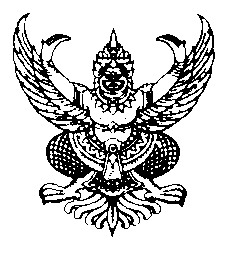 คำสั่งองค์การบริหารส่วนตำบลบึงนครที่       / ๒๕๖5เรื่อง   แต่งตั้งคณะกรรมการจัดทำแผนปฏิบัติการป้องกันการทุจริตขององค์การบริหารส่วนตำบลบึงนครประจำปีงบประมาณ  (พ.ศ. 2566 – 2570)................................................................. 		ด้วยรัฐธรรมนูญแห่งราชอาณาจักรไทย พุทธศักราช 2560  มาตรา 65  กำหนดให้รัฐพึงจัดให้มียุทธศาสตร์ชาติเป็นเป้าหมายการพัฒนาประเทศอย่างยั่งยืน ตามหลักธรรมาภิบาลเพื่อใช้เป็นกรอบในการจัดทำแผนต่าง ๆ ให้สอดคล้องและบูรณาการกันเพื่อให้เป็นเอกภาพในการขับเคลื่อนไปสู่เป้าหมายดังกล่าว สำนักงาน ป.ป.ช. จึงมุ่งส่งเสริมให้องค์กรปกครองส่วนท้องถิ่นบริหารงานตามหลักธรรมาภิบาลอย่างต่อเนื่องควบคู่ไปกับการป้องกันการทุจริต  โดยได้ดำเนินการจัดทำคู่มือ “การจัดทำแผนปฏิบัติการป้องกันการทุจริตเพื่อยกระดับคุณธรรมและความโปร่งใส สำหรับองค์กรปกครองส่วนท้องถิ่น (พ.ศ. 2566 – 2570)”  เพื่อเป็นแนวทางให้องค์กรปกครองส่วนท้องถิ่นใช้ประกอบการจัดทำแผนปฏิบัติการป้องกันการทุจริต ซึ่งจะนำไปสู่การปฏิบัติให้มีประสิทธิภาพ  สอดคล้องกับยุทธศาสตร์ชาติ  20  ปี  แผนแม่บทภายใต้ยุทธศาสตร์ชาติ  แผนการปฏิรูปประเทศแผนพัฒนาเศรษฐกิจและสังคมแห่งชาติ รวมทั้งแผนต่าง ๆ ที่เกี่ยวข้อง นั้น		ดังนั้น เพื่อให้การจัดทำแผนปฏิบัติการป้องกันการทุจริตขององค์การบริหารส่วนตำบลบึงนคร ประจำปีงบประมาณ (พ.ศ. 2566 – 2570)  เป็นไปด้วยความเรียบร้อย  บรรลุวัตถุประสงค์ จึงแต่งตั้งคณะกรรมการจัดทำแผนปฏิบัติการป้องกันการทุจริต  ดังนี้นายกองค์การบริหารส่วนตำบลบึงนคร				ประธานกรรมการรองนายกองค์การบริหารส่วนตำบลบึงนคร			รองประธานกรรมการเลขานุการองค์การบริหารส่วนตำบลบึงนคร			กรรมการประธานสภาองค์การบริหารส่วนตำบลบึงนคร			กรรมการปลัดองค์การบริหารส่วนตำบลบึงนคร				กรรมการรองปลัดองค์การบริหารส่วนตำบลบึงนคร			กรรมการผู้อำนวยการกองคลัง						กรรมการผู้อำนวยการกองช่าง						กรรมการผู้อำนวยการกองสวัสดิการสังคม				กรรมการผู้อำนวยการกองการศึกษา ศาสนาและวัฒนธรรม		กรรมการหัวหน้าสำนักปลัด						กรรมการนักวิชาการตรวจสอบภายใน					กรรมการนักจัดการงานทั่วไป						กรรมการและเลขานุการโดยมีหน้าที่  ดังนี้ศึกษาวิเคราะห์ทำความเข้าใจกรอบแนวคิดในการจัดทำแผนปฏิบัติการป้องกันการทุจริตประเมินความเสี่ยงการทุจริตวางแผน จัดทำ ทบทวน และพัฒนาแผนปฏิบัติการป้องกันการทุจริต/4) กำกับดูแล...-2-กำกับดูแลให้มีการดำเนินการตามแผนปฏิบัติการป้องกันการทุจริตจัดทำรายงานติดตามและสรุปผลการดำเนินการตามแผนปฏิบัติการป้องกันการทุจริตหน้าที่อื่น ๆ ตามที่องค์การบริหารส่วนตำบลบึงนคร  เห็นควรเพิ่มเติมตามความเหมาะสมกับสภาพขององค์การบริหารส่วนตำบลบึงนคร		ทั้งนี้  ตั้งแต่บัดนี้เป็นต้นไป				สั่ง  ณ  วันที่        เดือน  กรกฎาคม  พ.ศ. ๒๕๖5(นายวันชัย   ประชุมชน)  นายกองค์การบริหารส่วนตำบลบึงนครประกาศองค์การบริหารส่วนตำบลบึงนครเรื่อง   ประกาศใช้แผนปฏิบัติการป้องกันการทุจริตขององค์การบริหารส่วนตำบลบึงนคร  ประจำปีงบประมาณ  (พ.ศ. ๒๕๖6 – ๒๕70).................................................................		ตามที่  สำนักงาน ป.ป.ช.  ได้กำหนดแนวทางการจัดทำแผนปฏิบัติการป้องกันการทุจริตขององค์กรปกครองส่วนท้องถิ่น  (พ.ศ. 2566 – 2570) ให้มีการขับเคลื่อนแผนปฏิบัติการป้องกันการทุจริตไปสู่การปฏิบัติอย่างต่อเนื่อง อันจะส่งผลต่อการยกระดับผลการประเมินคุณธรรมและความโปร่งใส สำหรับองค์กรปกครองส่วนท้องถิ่น (พ.ศ. 2566 – 2570)  สอดคล้องกับยุทธศาสตร์ชาติ 20 ปี แผนแม่บทภายใต้ยุทธศาสตร์ชาติ แผนการปฏิรูปประเทศ แผนพัฒนาเศรษฐกิจและสังคมแห่งชาติ รวมทั้งแผนต่าง ๆ ที่เกี่ยวข้อง นั้น		ในการนี้เพื่อแสดงให้เห็นถึงเจตจำนงสุจริตในการบริหารงาน ในการต่อต้านการทุจริตอย่างเป็นรูปธรรม  องค์การบริหารส่วนตำบลบึงนคร  จึงได้จัดทำแผนปฏิบัติการป้องกันการทุจริต ประจำปีงบประมาณ (พ.ศ. 2566 – 2570)  เพื่อใช้เป็นแนวทางในการปฏิบัติงานต่อไป		จึงประกาศให้ทราบโดยทั่วกัน				ประกาศ  ณ  วันที่        เดือน  กรกฎาคม  พ.ศ. ๒๕๖5	(นายวันชัย   ประชุมชน)          นายกองค์การบริหารส่วนตำบลบึงนครแผนปฏิบัติการป้องกันการทุจริต	(พ.ศ. 2566 – 2570)องค์การบริหารส่วนตำบลบึงนคร  อำเภอธวัชบุรี  จังหวัดร้อยเอ็ดส่วนที่ 3  รายละเอียดโครงการ/กิจกรรม/มาตรการ ตามแผนปฏิบัติการฯ1. ชื่อโครงการ :  มาตรการ “ส่งเสริมการปฏิบัติงานตามประมวลจริยธรรมขององค์การบริหารส่วนตำบล		               บึงนคร” 2.  หลักการและเหตุผล		ตามที่ องค์การบริหารส่วนตำบลบึงนคร  ได้ประกาศใช้ประมวลจริยธรรมขององค์การบริหารส่วนตำบลบึงนคร  โดยกำหนดกลไกและระบบในการบังคับใช้อย่างมีประสิทธิภาพ ทั้งนี้ การฝ่าฝืนหรือไม่ปฏิบัติตามมาตรฐานทางจริยธรรมดังกล่าว ให้ถือว่าเป็นการกระทำผิดทางวินัย ซึ่งมีการกำหนดขั้นตอนการลงโทษตามความร้ายแรงแห่งการกระทำ นอกจากนี้สำนักงาน ก.พ. ได้กำหนดแนวทางการดำเนินการตามประมวลจริยธรรมข้าราชการพลเรือนกรณีการเรี่ยไรและกรณีการให้หรือรับของขวัญหรือประโยชน์อื่นใด โดยมีวัตถุประสงค์เพื่อกำหนดให้ข้าราชการต้องละเว้นจากการแสวงหาประโยชน์ที่มิชอบ โดยอาศัยตำแหน่งหน้าที่และไม่กระทำการอันเป็นการจัดกันระหว่างประโยชน์ส่วนตนและประโยชน์ส่วนรวม ตามนัยหนังสือสำนักงานก.พ. ที่ นร 1013.7/ว11 ลงวันที่ 25 ธันวาคม 2557  ซึ่งองค์กรปกครองส่วนท้องถิ่นความนำแนวทางการดำเนินงานดังกล่าวมาปรับใช้เป็นแนวทางในการถือปฏิบัติโดยอนุโลม	 	ดังนั้น เพื่อให้เกิดความโปร่งใสในการปฏิบัติงานและเป็นที่เชื่อถือไว้วางใจของประชาชน องค์การบริหารส่วนตำบลบึงนคร จึงได้จัดทำมาตรการ “ส่งเสริมการปฏิบัติงานตามประมวลจริยธรรมขององค์การบริหารส่วนตำบลบึงนคร” ขึ้น เพื่อให้บุคลากรทั้งฝ่ายการเมืองและฝ่ายประจำทุกระดับนำไปใช้ในการปฏิบัติหน้าที่ด้วยความซื่อสัตย์ สุจริต มีคุณธรรม จริยธรรม ไม่กระทำการอันเป็นการขัดแย้งแห่งผลประโยชน์หรือการมีผลประโยชน์ทับซ้อน3.  วัตถุประสงค์1. เพื่อเป็นเครื่องมือกำกับความประพฤติของข้าราชการให้มีความโปร่งใส มีมาตรฐานในการปฏิบัติงานที่ชัดเจนและเป็นสากล	2. เพื่อยึดถือเป็นหลักการและแนวทางการปฏิบัติงานอย่างสม่ำเสมอ ทั้งในระดับองค์กร ระดับบุคคลและเป็นเครื่องมือการตรวจสอบการทำงานด้านต่างๆ ขององค์การบริหารส่วนตำบลบึงนคร เพื่อให้การดำเนินงานเป็นไปตามหลักคุณธรรม จริยธรรม มีประสิทธิภาพและประสิทธิผล	3. เพื่อทำให้เกิดรูปแบบองค์กรอันเป็นที่ยอมรับ เพื่อความน่าเชื่อถือ เกิดความมั่นใจแก่ผู้รับบริการและประชาชนทั่วไป ตลอดจนผู้มีส่วนได้เสีย	4. เพื่อให้เกิดพันธะผูกพันระหว่างองค์กรและข้าราชการในทุกระดับ โดยให้ฝ่าบบริหารใช้อำนาจในขอบเขตสร้างระบบความรับผิดชอบของข้าราชการต่อตนเอง ต่อองค์กร ต่อผู้บังคับบัญชาต่อประชาชนและต่อสังคม ตามลำดับ		5. เพื่อป้องกันการแสวงหาผลประโยชน์โดยมิชอบและความขัดแย้งทางผลประโยชน์ที่อาจเกิดขึ้น รวมทั้งเสริมสร้างความโปร่งใสในการปฏิบัติงาน4.  เป้าหมาย		คณะผู้บริหาร					จำนวน   	4	คนประธานสภาฯ,รองประธานสภาฯ สมาชิกสภาฯ	จำนวน  	9 	คนพนักงานส่วนตำบล				จำนวน           20	คน-2-พนักงานจ้างตามภารกิจ				จำนวน		 2	คนพนักงานจ้างทั่วไป				จำนวน	         19  	คนครู						จำนวน		3	คนจ้างเหมาบริการ					จำนวน		2	คน							รวมทั้งสิ้น	        59	คน5. วิธีดำเนินการ		1. จัดทำมาตรการและขออนุมัติดำเนินการต่อผู้มีอำนาจ		2. กำหนดแนวทาง รูปแบบ และช่องทางในการเผยแพร่ประมวลจริยธรรมสำหรับบุคคลในองค์กรและสาธารณชน		3. ประสานบุคคลและหน่วยงานที่เกี่ยวข้องเพื่อดำเนินการตามแนวทางและรูปแบบที่กำหนด		4. ดำเนินการเผยแพร่ประมวลจริยธรรมเพื่อใช้เป็นค่านิยมสำหรับองค์กร ข้าราชการทุกคนพึงยึดถือเป็นแนวทางปฏิบัติควบคู่ไปกับระเบียบและกฎข้อบังคับอื่นๆ ตามแนวทางและรูปแบบที่กำหนด		๕. ดำเนินการเผยแพร่ ประชาสัมพันธ์เกี่ยวกับประมวลจริยธรรม เปิดเผยเป็นการทั่วไปแก่สาธารณชนให้มีส่วนรับรู้และร่วมติดตามตรวจสอบ (ตามประกาศคณะกรรมการข้อมูลข่าวสารของทางราชการ เรื่อง กำหนดให้มีข้อมูลข่าวสารตามเกณฑ์มาตรฐานความโปร่งใสและตัวชี้วัดความโปร่งใสของหน่วยงานรัฐเป็นข้อมูลข่าวสารที่ต้องจัดไว้ให้ประชาชนตรวจดูได้ตามมาตรา 9 วรรคหนึ่ง (8) แห่งพระราชบัญญัติข้อมูลข่าวสารของทางราชการ พ.ศ. 2540 ตามแนวทางและรูปแบบที่กำหนด)		6. ประเมินและติตตามผลการดำเนินการ		7. รายงานผลการดำเนินการ๖.  ผู้รับผิดชอบโครงการ		ปีงบประมาณ พ.ศ. 2566 - 2570๗. งบประมาณดำเนินการ		ไม่ใช้งบประมาณในการดำเนินการ๘.  ผู้รับผิดชอบ		สำนักงานปลัด องค์การบริหารส่วนตำบลบึงนคร๙. ผลผลิต/ผลลัพธ์	ผลผลิต		1. มีการเผยแพร่ประมวลจริยธรรม อย่างน้อย 3 ช่องทาง		2. คณะผู้บริหาร สมาชิกสภา พนักงาน ลูกจ้างประจำ และพนักงานจ้างองค์การบริหาร   ส่วนตำบลบึงนครมีความรู้ความเข้าใจแนวทางการปฏิบัติตัวตามประมวลจริยธรรม ไม่น้อยกว่าร้อยละ 80	ผลลัพธ์		คณะผู้บริหาร สมาชิกสภา พนักงาน ลูกจ้างประจำ และพนักงานจ้างองค์การบริหารส่วนตำบลบึงนคร ปฏิบัติตามประมวลจริยธรรม1. ชื่อโครงการ :  มาตรการ “ป้องกันผลประโยชน์ทับซ้อนขององค์การบริหารส่วนตำบลบึงนคร” 2.  หลักการและเหตุผล		ตามที่ สานกการณ์หรือการกระทำของบุคคลมีผลประโยชน์ส่วนตนเข้ามาเกี่ยวข้องจนส่งผลกระทบต่อการตัดสินใจหรือการปฏิบัติหน้าที่ในตำแหน่ง การกระทำดังกล่าวอาจเกิดขึ้นโดยรู้ตัวหรือไม่รู้ตัว ทั้งเจตนาหรือไม่เจตนาหรือบางเรื่องเป็นการปฏิบัติสืบต่อกันมาจนไม่เห็นว่าจะเป็นสิ่งผิดแต่อย่างใด พฤติกรรมเหล่านี้เป็นการกระทำความผิดทางจริยธรรมของเจ้าหน้าที่ของรัฐที่ต้องคำนึงถึงประโยชน์สาธารณะ (ประโยชน์ส่วนรวม) แต่กลับตัดสินใจปฏิบัติหน้าที่โดยคำนึงถึงประโยชน์ของตนเองหรือพวกพ้อง		ดังนั้น องค์การบริหารส่วนตำบลบึงนคร จึงได้จัดทำมาตรการป้องกันผลประโยชน์ทับซ้อนขององค์การบริหารส่วนตำบลบึงนคร ขึ้น เพื่อป้องกันการทุจริตในการปฏิบัติราชการ3. วัตถุประสงค์		1. เพื่อให้ความรู้ความเข้าใจแก่พนักงานองค์การบริหารส่วนตำบลบึงนคร เกี่ยวกับการป้องกันผลประโยชน์ทับซ้อน		2. เพื่อเสริมสร้างพฤติกรรมหรือวิธีการทำงานที่สุจริตโปร่งใสของข้าราชการและเจ้าหน้าที่ขององค์การบริหารส่วนตำบลบึงนคร		3. เพื่อเสริมสร้างให้ข้าราชการและเจ้าหน้าที่ขององค์การบริหารส่วนตำบลบึงนคร มีจิตสำนึก ค่านิยม และวัฒนธรรมเรื่องความซื่อสัตย์ สุจริต มุ่งมั่นทำงานอย่างมีประสิทธิภาพ มีคุณธรรมอันมั่นคง ส่งผลให้หน่วยงานปลอดจากการทุจริตคอร์รัปชัน มุ่งสู่การเป็นข้าราชการท้องถิ่นไทยใสสะอาด4. กลุ่มเป้าหมาย		พนักงาน/ลูกจ้างขององค์การบริหารส่วนตำบลบึงนคร  จำนวน  46  คน5. วิธีดำเนินการ		1. จัดตั้งคณะทำงาน/มอบหมายผู้รับผิดชอบ เพื่อวิเคราะห์ความเสี่ยงเกี่ยวกับการปฏิบัติงานที่อาจเกิดผลประโยชน์ทับซ้อนของตำแหน่งต่างๆ		2. ปรับปรุงขั้นตอน แนวทางการปฏิบัติงานหรือระเบียบเพื่อป้องกันผลประโยชน์ทับซ้อนและจัดทำร่างคู่มือ/แนวทางการปฏิบัติงานเพื่อป้องกันผลประโยชน์ทับซ้อน		3. ประชุมระดมความคิดเห็นและข้อเสนอแนะจากบุคลากรภายในองค์กรเพื่อพัฒนาและปรับปรุงแนวทางการดำเนินการเพื่อป้องกันผลประโยชน์ทับซ้อน		4. ปรับปรุงขั้นตอน แนวทางการปฏิบัติงานหรือระเบียบเพื่อป้องกันผลประโยชน์ทับซ้อนตามข้อเสนอแนะที่ได้จากเวทีรับฟังความคิดเห็นและจัดทำคู่มือ/แนวทางการปฏิบัติงานเพื่อป้องกันผลประโยชน์ทับซ้อน		5. จัดประชุมประจำเดือนเพื่อให้ความรู้เรื่องผลประโยชน์ทับซ้อนและแนวทางการปฏิบัติงานเพื่อป้องกันผลประโยชน์ทับซ้อน แก่บุคลากรของหน่วยงาน		6. เผยแพร่คู่มือ/แนวทางการปฏิบัติงานเพื่อป้องกันผลประโยชน์ทับซ้อนให้แก่บุคลากรของหน่วยงานและสาธารณะให้รับทราบ		7. รายงานผลการดำเนินการให้ผู้บริหารทราบ6. ระยะเวลาการดำเนินการ		ปีงบประมาณ พ.ศ. 2566 -2570-2-7. งบประมาณในการดำเนินโครงการ		ไม่ใช้งบประมาณในการดำเนินการ8. ผู้รับผิดชอบโครงการ		สำนักงานปลัด องค์การบริหารส่วนตำบลบึงนคร9. ผลผลิต/ผลลัพธ์	ผลผลิต		1. พนักงาน/ลูกจ้างขององค์การบริหารส่วนตำบลบึงนคร มีความรู้ความเข้าใจเรื่องผลประโยชน์ทับซ้อนให้แก่บุคลากรของหน่วยงาน และสาธารณะให้รับทราบ		2. มีคู่มือ/แนวทางการป้องกันผลประโยชน์ทับซ้อน		3. มีการเผยแพร่คู่มือ/แนวทางการป้องกันผลประโยชน์ทับซ้อนแก่สาธารณชน อย่างน้อย   2 ช่องทาง (เช่น เว็บไซต์หน่วยงาน บอร์ดประชาสัมพันธ์หน่วยงาน หนังสือเวียน เป็นต้น)	ผลลัพธ์		พนักงานขององค์การบริหารส่วนตำบลบึงนคร มีความประพฤติปฏิบัติงานยึดมั่นประโยชน์ส่วนรวมไม่มีผลประโยชน์ทับซ้อน1. ชื่อโครงการ  โครงการเสริมสร้างคุณธรรมจริยธรรมและพัฒนาคุณภาพชีวิตคณะผู้บริหาร สมาชิกสภา                      พนักงานส่วนตำบลและพนักงานจ้างขององค์การบริหารส่วนตำบลบึงนคร 2.  หลักการและเหตุผล	ตามที่คณะกรรมการมาตรฐานการบริหารงานบุคคลส่วนท้องถิ่น (ก.ถ.) ได้กำหนดมาตรฐานทางคุณธรรมและจริยธรรมของข้าราชการ พนักงาน ลูกจ้างขององค์กรปกครองส่วนท้องถิ่นตามที่คณะอนุกรรมการมาตรฐานการบริหารงานบุคคลส่วนท้องถิ่น (อ.ก.ถ.) ด้านมาตรฐานทางคุณธรรมและจริยธรรม ใน ก.ถ.ได้ประมวลขึ้นจากข้อเสนอแนะของผู้บริหารท้องถิ่น โดยมีวัตถุประสงค์เพื่อให้ข้าราชการ พนักงาน ลูกจ้าง   และพนักงานจ้างขององค์กรปกครองส่วนท้องถิ่นใช้ยึดถือเป็นหลักการและแนวทางปฏิบัติ เพื่อเป็นเครื่องกำกับความประพฤติของตน ได้แก่๑.  พึงดำรงตนให้ตั้งมั่นอยู่ในศีลธรรมปฏิบัติหน้าที่ด้วยความซื่อสัตย์สุจริตเสียสละและมีความรับผิดชอบ	๒.  พึงปฏิบัติหน้าที่อย่างเปิดเผย โปร่งใส  พร้อมให้ตรวจสอบ	๓.  พึงให้บริการด้วยความเสมอภาคสะดวกรวดเร็วมีอัธยาศัยไมตรีโดยยึดประโยชน์ของประชาชนเป็นหลัก	๔.  พึงปฏิบัติหน้าที่โดยยึดผลสัมฤทธิ์ของงานอย่างคุ้มค่า	๕.  พึงพัฒนาทักษะ ความรู้ ความสามารถ และตนเองให้ทันสมัยอยู่เสมอประกอบกับคณะกรรมการมาตรฐานการบริหารงานบุคคลส่วนท้องถิ่น (ก.ถ.) ได้มีประกาศ เรื่อง กำหนดมาตรฐานกลางทางจริยธรรมของข้าราชการ พนักงาน ลูกจ้าง ขององค์กรปกครอง  ส่วนท้องถิ่น ดังนี้การยึดมั่นในคุณธรรมและจริยธรรมการมีจิตสำนึกที่ดี ซื่อสัตย์ สุจริต และรับผิดชอบการยึดถือประโยชน์ของประเทศชาติเหนือกว่าประโยชน์ส่วนตนและไม่มีผลประโยชน์ทับซ้อนการยืนหยัดทำในสิ่งที่ถูกต้อง เป็นธรรมและถูกกฎหมายการให้บริการแก่ประชาชนด้วยความรวดเร็ว มีอัธยาศัยดี และไม่เลือกปฏิบัติการให้ข้อมูลข่าวสารแก่ประชาชนอย่างครบถ้วน ถูกต้อง และไม่บิดเบือนข้อเท็จจริงการมุ่งผลสัมฤทธิ์ของงาน รักษามาตรฐาน มีคุณภาพ โปร่งใส และตรวจสอบได้การยึดมั่นในระบอบประชาธิปไตยอันมีพระมหากษัตริย์ทรงเป็นพระประมุขการยึดมั่นในหลักจรรยาวิชาชีพขององค์กร		เพื่อให้เป็นไปตามมาตรฐานทางคุณธรรม จริยธรรมดังกล่าว จึงได้จัดทำโครงการเสริมสร้างคุณธรรมจริยธรรม และพัฒนาคุณภาพชีวิตคณะผู้บริหาร สมาชิกสภาองค์การบริหารส่วนตำบล พนักงานส่วนตำบล และพนักงานจ้าง ขององค์การบริหารส่วนตำบลบึงนคร ขึ้น เพื่อให้คณะผู้บริหาร สมาชิกสภาฯ พนักงานส่วนตำบล ลูกจ้างประจำ และพนักงานจ้าง มีหลักการและแนวทางปฏิบัติงานเสริมสร้างให้บุคลากรดังกล่าวเป็นคนดีมีคุณธรรม พัฒนาคุณภาพชีวิตสังคม ให้เป็นสังคมคุณภาพนำไปสู่การพัฒนา การทำงานที่ซื่อสัตย์สุจริต มีคุณธรรม ส่งผลต่อการพัฒนาท้องถิ่น ผ่านการเรียนรู้ที่หลากหลาย ให้สามารถเป็นผู้พัฒนาตนเอง พัฒนาทีมงาน และนำไปสู่การพัฒนาองค์กร โดยใช้หลักคุณธรรม จริยธรรมทางพระพุทธศาสนาเป็นเข็มทิศนำชีวิตได้อย่างเหมาะสมกับสถานการณ์ปัจจุบัน และสามารถปฏิบัติงานตามภารกิจของหน่วยงานได้อย่างเกิดผลสัมฤทธิ์  ต่อไป  -2-3.  วัตถุประสงค์๓.๑  เพื่อส่งเสริมให้คณะผู้บริหาร สมาชิกสภาฯ พนักงานส่วนตำบล ลูกจ้างและพนักงานจ้างขององค์การบริหารส่วนตำบลบึงนคร ได้มีความรู้ ความเข้าใจด้านวินัย คุณธรรม จริยธรรมและจรรยา  ของข้าราชการที่บัญญัติไว้เป็นข้อกฎหมาย กฎ ระเบียบ เห็นความสำคัญและเสริมสร้างภาพลักษณ์   ของหน่วยงานให้มีความโปร่งใสและเป็นธรรม๓.๒  เพื่อส่งเสริมให้ผู้เข้ารับการอบรม มีกระบวนทัศน์ วัฒนธรรม และค่านิยมในการปฏิบัติงานที่มุ่งเพิ่มสมรรถนะและพัฒนาระบบราชการไทยโดยยึดหลักบริหารกิจการบ้านเมืองที่ดี หลักเศรษฐกิจพอเพียงเป็นแนวทาง๓.๓  เพื่อส่งเสริมคุณธรรม จริยธรรม และหลักธรรมทางพระพุทธศาสนา ให้กับผู้เข้าร่วมอบรมในการนำไปเพิ่มประสิทธิภาพในการปฏิบัติงาน การพัฒนาคุณภาพชีวิต และการทำงานให้มีคุณลักษณะ  เป็นข้าราชการยุคใหม่ที่มีคุณธรรม จริยธรรม๓.4  เพื่อให้ข้าราชการ แลเจ้าหน้าที่ของรัฐทุกระดับ มีความรู้ความเข้าใจและยึดมั่นในหลักคุณธรรม จริยธรรม และนำหลักธรรมทางพระพุทธศาสนามาปรับใช้ในการปฏิบัติงานให้บรรลุผลสัมฤทธิ์9.  เป้าหมายคณะผู้บริหาร					จำนวน   	4	คนประธานสภาฯ,รองประธานสภาฯ สมาชิกสภาฯ	จำนวน  	9 	คนพนักงานส่วนตำบล				จำนวน           20	คนพนักงานจ้างตามภารกิจ				จำนวน		 2	คนพนักงานจ้างทั่วไป				จำนวน	         19  	คนครู						จำนวน		3	คนจ้างเหมาบริการ					จำนวน		2	คน						รวมทั้งสิ้น	        59	คน5. วิธีการ/ขั้นตอน	๕.๑  จัดทำโครงการเสนอนายก อบต.บึงนคร พิจารณาอนุมัติ	๕.๒  แต่งตั้งคณะทำงานเพื่อดำเนินโครงการ	๕.๓  ติดต่อประสานงานกับวิทยากร  ผู้มีความรู้และทักษะ	๕.๔  ดำเนินงานตามโครงการ/กิจกรรม	๕.๖  สรุปผลการดำเนินงานของโครงการ๖.  ผู้รับผิดชอบโครงการ	สำนักปลัดองค์การบริหารส่วนตำบลบึงนคร  อำเภอธวัชบุรี  จังหวัดร้อยเอ็ด๗. สถานที่ดำเนินการ 	องค์การบริหารส่วนตำบลบึงนคร  ตำบลบึงนคร อำเภอธวัชบุรี จังหวัดร้อยเอ็ด (อาจปรับเปลี่ยนได้ตามความเหมาะสม)-3-๘.  ระยะเวลาดำเนินการ 	ปีงบประมาณ  พ.ศ. 2566-2570๙. งบประมาณ	จากข้อบัญญัติงบประมาณราย  จ่ายประจำปีงบประมาณพ.ศ. 2566 – 2570  สำนักปลัด  แผนงานบริหารงานทั่วไป งานบริหารทั่วไป  งบดำเนินงาน  ค่าใช้สอย  ประเภทรายจ่ายที่เกี่ยวเนื่องกับการปฏิบัติราชการที่ไม่เข้าลักษณะรายจ่ายหมวดอื่น  โครงการเสริมสร้างคุณธรรมจริยธรรมและพัฒนาคุณภาพชีวิตคณะผู้บริหาร สมาชิกสภาองค์การบริหารส่วนตำบล พนักงานส่วนตำบล และพนักงานจ้าง ตั้งไว้   13,000 บาท (หนึ่งหมื่นสามพันบาทถ้วน)  (ตามแผนพัฒนาท้องถิ่น พ.ศ. 2566 – 2570)  โดยมีรายละเอียดค่าใช้จ่ายดังนี้	1. ค่าป้ายโครงการ						        เป็นเงิน     500.- บาท	2. ค่าวิทยากร  จำนวน 6 ชั่วโมงๆ ละ 600 บาท			        เป็นเงิน  3,600.- บาท	3. ค่าอาหารว่างและเครื่องดื่ม จำนวน 2 มื้อๆละ 50 บาท  จำนวน  59 คน เป็นเงิน 2,950.- บาท	4. ค่าอาหารกลางวัน 1 มื้อๆละ 50 บาท จำนวน  59  คน		         เป็นเงิน  2,950.- บาท	5. ค่าวัสดุ เครื่องเขียนและอื่นๆ					         เป็นเงิน  3,000.- บาท								   รวมทั้งสิ้นเป็นเงิน  13,000.- บาท๑๐. ผลผลิต/ผลลัพธ์	ผลผลิต		1. มีการเผยแพร่ข้อมูล/องค์กรความรู้ด้านการต่อต้านการทุจริตจำนวนอย่างน้อย 3 เรื่อง  ขึ้นไป		2. คณะผู้บริหารท้องถิ่น สมาชิกสภาท้องถิ่น ข้าราชการฝ่ายประจำ ลูกจ้างประจำ พนักงานจ้างทั่วไป  สามารถนำหลักคุณธรรม จริยธรรม มาปรับใช้เพื่อต่อต้านการทุจริต 	ผลลัพธ์		คณะผู้บริหารท้องถิ่น สมาชิกสภาท้องถิ่น ข้าราชการฝ่ายประจำ ลูกจ้างประจำ พนักงานจ้างทั่วไป เฝ้าระวังการทุจริต และร่วมกันต่อต้านการทุจริต 1. ชื่อโครงการ : กิจกรรมยกย่องและเชิดชูเกียรติแก่บุคคล หน่วยงาน องค์กรผู้ทำคุณประโยชน์หรือ		 เข้าร่วมกิจกรรมขององค์การบริหารส่วนตำบลบึงนคร 2.  หลักการและเหตุผล		การส่งเสิรมคุณธรรมและจริยธรรมให้เกิดขึ้นในหน่วยงานและสังคม ถือเป็นการสร้างรากฐานอันสำคัญในการพัฒนาสังคม ถือเป็นการสร้างรากฐานอันสำคัญในการพัฒนาสังคมสู่ความอยู่เย็นเป็นสุข โดยเฉพาะเน้นการส่งเสริมและสนับสนุนให้คนดำรงชีวิตตามแนวปรัชญาเศรษฐกิจพอเพียง การมีคุณธรรม จริยธรรม วิริยะอุตสาหะ กล้าหาญ ซื่อสัตย์สุจริต และเสียสละเพื่อส่วนรวม ถือว่าเป็นหลักสำคัญของการทำความดี ดังนั้น เพื่อส่งเสริมให้บุคลากร หน่วยงานที่มีความตั้งใจในการปฏิบัติงานด้วยความซื่อสัตย์ สุจริต ทำความดีอย่างต่อเนื่องเป็นแบบอย่างแก่ประชาชนในพื้นที่องค์การบริหารส่วนตำบลบึงนคร ผู้ที่ทำคุณประโยชน์หรือเต็มใจเข้าร่วมในกิจกรรมขององค์การบริหารส่วนตำบลบึงนคร อย่างสม่ำเสมอ องค์การบริหารส่วนตำบลบึงนคร จึงได้จัดทำกิจกรรมยกย่องและเชิดชูความดี ความซื่อสัตย์ สุจริต และการต่อต้านการทุจริตแก่บุคคล หน่วยงาน องค์กรดีเด่นผู้ทำความดี มีความซื่อสัตย์สุจริต และผู้ทำคุณประโยชน์หรือเข้าร่วมในกิจกรรมขององค์การบริหารส่วนตำบลบึงนคร โดยการมอบใบประกาศเกียรติคุณเพื่อยกย่องบุคคลผู้เสียสละและทำคุณประโยชน์ และควรได้รับการยกย่องชมเชยและเป็นบุคคลตัวอย่าง และจัดกิจกรรมรณรงค์ เผยแพร่ ประชาสัมพันธ์ ให้ทราบโดยทั่วกัน3. วัตถุประสงค์		1. เพื่อสร้างขวัญและกำลังใจแก่ผู้ทำคุณประโยชน์และมีส่วนร่วมในกิจกรรมขององค์การบริหารส่วนตำบลบึงนคร		2. เพื่อส่งเสริมการสร้างแรงจูงใจให้ประชาชน หน่วยงาน องค์กรทั้งภาครัฐและภาคเอกชนในเขตองค์การบริหารส่วนตำบลบึงนคร ตระหนักถึงความซื่อสัตย์สุจริต เสียสละเพื่อประโยชน์ส่วนรวม		3. เพื่อรณรงค์ เผยแพร่ ประชาสัมพันธ์ ให้ประชาชน หน่วยงาน องค์กรในเขตองค์กรปกครองส่วนท้องถิ่น มีค่านิยม ยกย่อง เชิดชู และเห็นคุณค่าของการประพฤติปฏิบัติตนตามหลักคุณธรรมและจริยธรรม4. กลุ่มเป้าหมาย		1. ประชาชน หน่วยงาน องค์กรทั้งภาครัฐและภาคเอกชนในเขตพื้นที่องค์การบริหาร     ส่วนตำบลบึงนคร		2. ผู้ทำคุณประโยชน์ และมีส่วนร่วมในกิจกรรมขององค์การบริหารส่วนตำบลบึงนคร5. วิธีดำเนินการ		1. จัดประชุมชี้แจงแนวทางดำเนินกิจกรรมเพื่อกำหนดหลักเกณฑ์การพิจารณาในการคัดเลือกบุคคล หน่วยงาน องค์กรดีเด่น		2. คัดเลือกและประกาศยกย่องบุคคล หน่วยงาน องค์กรทำความดี เพื่อให้เป็นแบบอย่าง		3. จัดกิจกรรมยกย่องเชิดชูเกียรติ และมอบใบประกาศแก่บุคคล หน่วยงาน องค์กรดีเด่นที่ผ่านการคัดเลือกจากคณะกรรมการ		4. รายงานผลการดำเนินการ-2-6. ระยะเวลาดำเนินการ		ปีงบประมาณ พ.ศ.2566 – 25707. งบประมาณดำเนินการ		ไม่ใช้งบประมาณดำเนินการ8. ผู้รับผิดชอบโครงการ		สำนักงานปลัด องค์การบริหารส่วนตำบลบึงนคร9. ผลผลิต/ผลลัพธ์	ผลผลิต		จำนวน หน่วยงาน องค์กรดีเด่น ผู้ทำคุณประโยชน์หรือเข้าร่วมกิจกรรมขององค์การบริหารส่วนตำบลบึงนคร ได้รับการยกย่องเชิดชูเกียรติ	ผลผลิต		ประชาชน หน่วยงาน องค์การในเขตองค์การบริหารส่วนตำบลบึงนคร มีค่านิยม ยกย่อง    เชิดชู และเห็นคุณค่าของการประพฤติปฏิบัติตนเพื่อส่วนรวมและมีคุณธรรมและจริยธรรม1. ชื่อโครงการ : มาตรการ “ส่งเสริมการปฏิบัติงานตามประมวลจริยธรรมขององค์การบริหารส่วนตำบล		               บึงนคร” 2.  หลักการและเหตุผล		ตามที่ องค์การบริหารส่วนตำบลบึงนคร ได้ประกาศใช้ประมวลจริยธรรมขององค์การบริหารส่วนตำบลบึงนคร ได้กำหนดกลไกและระบบในการบังคับใช้อย่างมีประสิทธิภาพ ทั้งนี้ การฝ่าฝืนหรือไม่ปฏิบัติตามมาตรฐานทางจริยธรรมดังกล่าว ให้ถือว่าเป็นการกระทำผิดทางวินัย ซึ่งมีการกำหนดขั้นตอนการลงโทษตามความร้ายแรงแห่งการกระทำ นอกจากนี้สำนักงาน ก.พ. ได้กำหนดแนวทางการดำเนินการตามประมวลจริยธรรมข้าราชการพลเรือนกรณีการเรี่ยไรและกรณีการให้หรือรับของขวัญหรือประโยชน์อื่นใด โดยมีวัตถุประสงค์เพื่อกำหนดให้ข้าราชการต้องละเว้นจากการแสวงหาผลประโยชน์ที่มิชอบ โดยอาศัยตำแหน่งหน้าที่และไม่กระทำการอันเป็นการอันเป็นการขัดกันระหว่างประโยชน์ส่วนตนและผลประโยชน์ส่วนรวม ตามนัยหนังสือสำนักงาน ก.พ. ที่ นร 1013.7/ว 11 ลงวันที่  25 ธันวาคม 2557  ซึ่งองค์กรปกครองส่วนท้องถิ่นควรนำแนวทางการดำเนินการดังกล่าวมาปรับใช้เป็นแนวทางในการถือปฏิบัติโดยอนุโลม		ดังนั้น เพื่อให้เกิดความโปร่งใสในการปฏิบัติงานและเป็นที่เชื่อถือไว้วางใจของประชาชน องค์การบริหารส่วนตำบลบึงนคร จึงได้จัดทำมาตรการ “ส่งเสริมการปฏิบัติงานตามประมวลจริยธรรมขององค์การบริหารส่วนตำบลบึงนคร” ขึ้น เพื่อให้บุคลากรทั้งฝ่ายการเมืองและฝ่ายประจำทุกระดับนำไปใช้ในการปฏิบัติหน้าที่ด้วยความซื่อสัตย์ สุจริต มีคุณธรรม ไม่กระทำการอันเป็นการขัดกันแห่งผลประโยชน์หรือการมีผลประโยชน์ทับซ้อน3. วัตถุประสงค์		1. เพื่อเป็นเครื่องมือกำกับความประพฤติของข้าราชการให้มีความโปร่งใส มีมาตรฐานในการปฏิบัติงานที่ชัดเจนเป็นสากล		2. เพื่อยึดถือเป็นหลักการและแนวทางการปฏิบัติอย่างสม่ำเสมอ ทั้งในระดับองค์กร ระดับบุคคลและเป็นเครื่องมือการตรวจสอบการทำงานด้านต่าง ๆ ขององค์การบริหารส่วนตำบลบึงนคร เพื่อให้การดำเนินงานเป็นไปตามหลักคุณธรรม จริยธรรม มีประสิทธิภาพและประสิทธิผล		3. เพื่อทำให้เกิดรูปแบบองค์กรเป็นที่ยอมรับ เพิ่มความน่าเชื่อถือ เกิดความมั่นใจแก่ผู้รับบริการและประชาชนทั่วไป ตลอดจนผู้มีส่วนได้เสีย		4. เพื่อให้เกิดพันธะผูกพันระหว่างองค์กรและข้าราชการในทุกระดับ โดยให้ฝ่ายบริหารใช้อำนาจในขอบเขตสร้างระบบความรับผิดชอบของข้าราชการต่อตนเอง ต่อองค์กร ต่อผู้บังคับบัญชาต่อประชาชนและต่อสังคม ตามลำดับ		5. เพื่อป้องกันการแสวงหาผลประโยชน์โดยมิชอบและความขัดแย้งทางผลประโยชน์ที่อาจเกิดขึ้น รวมทั้งเสริมสร้างความโปร่งใสในการปฏิบัติงาน4. กลุ่มเป้าหมาย		คณะผู้บริหาร สมาชิกสภา พนักงานส่วนตำบล ลูกจ้างประจำ พนักงานจ้างขององค์การบริหารส่วนตำบลบึงนคร  จำนวนทั้งสิ้น  59  คน -2-5. วิธีดำเนินการ		1. จัดทำมาตรการและขออนุมัติดำเนินการจากผู้บริหาร		2. กำหนดแนวทาง รูปแบบ และช่องทางในการเผยแพร่ประมวลจริยธรรมสำหรับบุคคลในองค์กรและสาธารณชน		3. ประสานงานบุคคลและหน่วยงานที่เกี่ยวข้องเพื่อดำเนินการตามแนวทางและรูปแบบที่กำหนด		4. ดำเนินการเผยแพร่ประมวลจริยธรรมเพื่อใช้เป็นค่านิยมสำหรับองค์กร ข้าราชการทุกคนพึงยึดถือเป็นแนวทางปฏิบัติควบคู่ไปกับระเบียบและกฎข้อบังคับอื่น ๆ ตามแนวทางและรูปแบบที่กำหนด		5. ดำเนินการเผยแพร่ ประชาสัมพันธ์เกี่ยวกับประมวลจริยธรรม เปิดเผยเป็นการทั่วไปแก่สาธารณชนให้มีส่วนร่วมรับรู้และร่วมติดตามตรวจสอบ		6. รายงานผลการดำเนินการ6. ระยะเวลาดำเนินการ		ปีงบประมาณ พ.ศ.2566 – 25707. งบประมาณดำเนินการ		ไม่ใช้งบประมาณดำเนินการ8. ผู้รับผิดชอบโครงการ		สำนักงานปลัด องค์การบริหารส่วนตำบลบึงนคร9. ผลผลิต/ผลลัพธ์	ผลผลิต		1. มีการเผยแพร่ประมวลจริยธรรม อย่างน้อย 3 ช่องทาง		2. คณะผู้บริหาร สมาชิกสภา พนักงานส่วนตำบล ลูกจ้างประจำและพนักงานจ้างองค์การบริหารส่วนตำบลบึงนคร มีความเข้าใจแนวทางการปฏิบัติตัวตามประมวลจริยธรรม ไม่น้อยกว่าร้อยละ 80	ผลผลิต		คณะผู้บริหาร สมาชิกสภา พนักงานส่วนตำบล ลูกจ้างประจำและพนักงานจ้างองค์การบริหารส่วนตำบลบึงนคร ปฏิบัติตามประมวลจริยธรรมขององค์การบริหารส่วนตำบลบึงนคร๑.  ชื่อโครงการ : โครงการเสริมสร้างความโปร่งใสในการบริหารงบประมาณขององค์การบริหารส่วน	            ตำบลบึงนคร๒.  หลักการและเหตุผล  		เนื่องจากองค์กรปกครองส่วนท้องถิ่นมีอำนาจหน้าที่ในการจัดทำบริการสาธารณะด้วยตนเอง  ทั้งในเรื่องการจัดหารายได้และการใช้จ่ายเงินและการบริหารงานต่าง ๆ  ตามภารกิจและการจัดทำบริการสาธารณะ  แต่ต้องเป็นไปตามอำนาจหน้าที่แลกฎหมายที่กำหนดไว้    ดังนั้น  การที่องค์การปกครอง          ส่วนท้องถิ่นจะบริหารงานให้มีประสิทธิภาพและเกิดประโยชน์สูงสุดแก่ประชาชน  จะต้องบริหารงานด้วยความซื่อสัตย์  สุจริต  มีความโปร่งใส  และสามารถตรวจสอบได้ตามหลักธรรมาภิบาล		พระราชบัญญัติข้อมูลข่าวสารของราชการ  พ.ศ.  ๒๕๔๐  และพระราชกฤษฎีกาว่าด้วยหลักเกณฑ์และวิธีการบริหารกิจการบ้านเมืองที่ดี  พ.ศ. ๒๕๔๖  มาตรา  ๒๓  ที่กำหนดให้การจัดซื้อจัดจ้าง  ให้ส่วนราชการดำเนินการโดยเปิดเผยและเที่ยงธรรม  โดยพิจารณาถึงประโยชน์และผลเสียทางสังคม  ภาระต่อประชาชน  คุณภาพ  วัตถุประสงค์ที่จะใช้  ราคา  และประโยชน์ระยะยาวที่จะได้รับประกอบกัน		ดังนั้น  เพื่อให้การบริหารงบประมาณขององค์การบริหารสวนตำบลบึงนคร  เป็นไปอย่างโปร่งใส  ตรวจสอบได้เกิดประสิทธิภาพและเกิดประโยชน์สูงสุดแก่ประชาขนในท้องถิ่น  จึงดำเนินโครงการ   เสริมสร้างความโปร่งใสในการบริหารงบประมาณ  เพื่อให้ประชาชนได้เข้าถึงข้อมูลข่าวสารเดี่ยวกับการจัดซื้อ-  จัดจ้างได้ทุกโครงการและกิจกรรม๓. วัตถุประสงค์		๑. เพื่อให้ประชาชนได้รับทราบข้องมูลข่าวสารเกี่ยวกับการจัดซื้อ  -  จัดจ้างตามโครงการและกิจกรรมต่าง ๆ ขององค์การบริหารส่วนตำบลบึงนคร		๒. เพื่อเสริมสร้างความโปร่งใสในการปฏิบัติราชการ สามารถตรวจสอบได้ตามหลัก          ธรรมาภิบาล		๓.  เพื่อป้องกันการทุจริตในองค์การบริหารส่วนตำบลบึงนคร๔. กลุ่มเป้าหมาย		๑.  บุคลากรขององค์การบริหารส่วนตำบลบึงนคร		๒.  ประชาชนในเขตพื้นที่องค์การบริหารส่วนตำบลบึงนคร ๕. วิธีการดำเนินการ		๑. รวบรวมข้อมูลแผนการใช้จ่ายงบประมาณประจำปี  แผนการจัดซื้อจัดจ้างหรือจัดหาพัสดุ		๒. เผยแพร่แผนการใช้จ่ายงบประมาณประจำปี  แผนการจัดซื้อจัดจ้างหรือจัดหาพัสดุ  ให้ประชาชนได้ทราบผ่านทางเว็บไซต์และช่องทางต่าง ๆ		๓.  จัดเวทีรับฟังความคิดเห็น  ข้อเสนอแนะจากบุคลากรภายใน  ผู้มีส่วนได้ส่วนเสีย  เพื่อพัฒนาและปรับปรุงการใช้จ่ายเงินงบประมาณให้มีความโปร่งใส  คุ้มค่า  และสร้างการมีส่วนร่วมในการติดตามและตรวจสอบการใช้จ่ายงบประมาณ		๔.  ฝึกอบรมให้บุคลากรภายในและประชาชนให้มีความรู้เกี่ยวข้องกับการพัสดุ		๕.  จัดให้ประชาชนเข้ามามีส่วนร่วมในกระบวนการจัดซื้อจัดจ้าง  การจัดหาพัสดุ  การตรวจรับพัสดุ  เช่น สังเกตการณ์  ติดตามผลการดำเนินการในการจัดซื้อจัดจ้าง  การจัดหาพัสดุ  การตรวจรับพัสดุ  เป็นต้น-  ๒  -๖.  ประชุมกำกับติดตามการใช้จ่ายงบประมาณประจำปี๗.  รายงงานผลการดำเนินการ  และเผยแพร่ผลการดำเนินงานให้บุคลากรภายในหน่วยงานและสาธารณชนให้ทราบโดยทั่วกัน  ผ่านช่องทางต่าง  ๆ  ได้แก่	    		๗.๑  ผลการดำเนินโครงการ	   		๗.๒  รายงานการกำกับติดตามการใช้จ่ายงบประมาณประจำปี	    		๗.๓  รายงานสรุปผลการใช้จ่ายงบประมาณประจำปีตามวงรอบที่กฎหมาย/ระเบียบกำหนด	    		๗.๔  รายงานผลการจัดซื้อจัดจ้างรายเดือนและรายปี๖. ระยะเวลาการดำเนินการ		ปีงบประมาณ  พ.ศ.  ๒๕๖๖ – ๒๕๗๐๗. งบประมาณดำเนินการ		ไม่ใช้งบประมาณ๘. ผู้รับผิดชอบโครงการ		สำนักงานปลัด องค์การบริหารส่วนตำบลบึงนคร๙. ผลผลิต/ผลลัพธ์	ผลผลิตมีการเผยแพร่ข้อมูลข่าวสารด้านการเงิน  การคลัง  และการพัสดุ  ไม่น้อยกว่า  ๓ ช่องทาง	ผลลัพธ์		จำนวนข้อร้องเรียนเกี่ยวกับการจัดซื้อจัดจ้าง ไม่มี๑.  ชื่อโครงการ : มาตรการเปิดเผยข้อมูลสาธารณะ  และกำกับติดตามการเผยแพร่ข้อมูลสาธารณะของ		  องค์การบริหารส่วนตำบลบึงนคร๒.  หลักการและเหตุผล  		องค์การบริหารส่วนตำบลบึงนคร  มีอำนาจหน้าที่ในการจัดทำบริการสาธารณะ  ทั้งในเรื่องการจัดหารายได้และการใช้จ่ายเงินและการบริหารงานต่าง ๆ ตามภารกิจและการจัดทำบริการสาธารณะ  การที่องค์การบริหารส่วนตำบลบึงนคร     จะบริหารงานให้มีประสิทธิภาพและเกิดประโยชน์สูงสุดแก่ประชาชน  จะต้องบริหารงานด้วยความซื่อสัตย์  สุจริต  มีความโปร่งใส  และสามารถตรวจสอบได้ตามหลักธรรมาภิบาล		ดังนั้น  เพื่อสร้างความโปร่งใสในการบริหารราชการ  และเปิดโอกาสให้ประชาชนสามารถตรวจสอบข้อมูลข่าวสารองค์การบริหารส่วนตำบลบึงนครได้  จึงได้จัดทำมาตรการเปิดเผยข้อมูลสาธารณะ  และมาตรการกำกับติดตามการเผยแพร่ข้อมูลสาธารณะขององค์การบริหารส่วนตำบลบึงนคร  เพื่อให้มีการเผยแพร่ข้อมูลข่าวสารให้เป็นไปตามกฎหมาย  ระเบียบกฎข้อบังคับที่กำหนดไว้รวมทั้งจัดให้มีการปิดประกาศ  เผยแพร่ข้อมูลข่าวสารที่เกี่ยวข้องกับการปฏิบัติราชการที่เป็นประโยชน์ต่อประชาชน  เพื่อส่งเสริมบทบาทการมีส่วนร่วมของภาคประชาชนในการติดตามตรวจสอบการบริหารราชการขององค์การบริหารส่วนตำบลบึงนคร ๓. วัตถุประสงค์		๑. เพื่อให้มีการเผยแพร่ข้อมูลข่าวสารให้เป็นไปตามกฎหมาย  ระเบียบ  กฎข้อบังคับที่กำหนดไว้  เช่น  ข้อมูลข่าวสารที่เกี่ยวกับการบริหารงานบุคคล  การบริหารงบประมาณ  การเงิน  การจัดหาพัสดุ  การจัดซื้อ / จัดจ้าง  ฯลฯ		๒. เพื่อกำกับติดตามการเผยแร่ข้อมูลข่าวสารของหน่วยงานที่เกี่ยวข้องให้เป็นไปตามกฎหมาย  ระเบียบกฎข้อบังคับที่กำหนด		๓.  เพื่อกำกับติตามหน่วยงานที่เกี่ยวข้องให้ปิดประกาศ  เผยแพร่ข้อมูลข่าวสารที่เกี่ยวข้องกับการปฏิบัติราชการที่เป็นประโยชน์ต่อประชาชน		๔.  เพื่อให้การบริหารราชาการเกิดความโปร่งใส  และประชาชนสามารถตรวจสอบได้ตามหลักธรรมาภิบาล๔. กลุ่มเป้าหมาย		สำนัก  กอง  ส่วน  ฝ่ายต่าง  ๆ  ในองค์การบริหารส่วนตำบลบึงนคร ๕. วิธีการดำเนินการ	๑. จัดตั้งคณะทำงานจัดทำมาตรการเปิดเผยข้อมูลสาธารณะ  และกำกับติดตามการเผยแพร่ข้อมูลสาธารณะขององค์การบริหารส่วนตำบลบึงนคร	๒. ประชุมคณะทำงานฯ	     ๒.๑  กำหนดแนวทาง/มาตรการเพื่อกำกับติดตามหน่วยงานที่เกี่ยวข้องให้เผยแพร่ข้อมูลขององค์การบริหารส่วนตำบลบึงนคร  ต่อสาธารณชน  โดยพิจารณาให้มีการเผยแพร่ข้อมูลที่เป็นประโยชน์กับสาธารณชนให้เป็นปัจจุบันทางเว็บไซต์ขององค์กรปกครองส่วนท้องถิ่นและสื่อออนไลน์รูปแบบอื่น  ๆ  และช่องทางที่หลากหลาย  ใน  ๕  ประเด็น  ดังนี้-  ๒  -	          ๒.๑.๑  ข้อมูลพื้นฐาน  ได้แก่ โครงสร้างการแบ่งส่วนราชการของหน่วยงาน  ข้อมูลผู้บริหาร  อำนาจหน้าที่แผนยุทธศาสตร์  หรือแผนพัฒนาหน่วยงาน  ข้อมูลการติดต่อ  กฎหมายที่เกี่ยวข้อง  ข่าวประชาสัมพันธ์  การปฏิสัมพันธ์  ข้อมูล  เครือข่ายสังคมออนไลน์  (Social  Network)	          ๒.๑.๒  การบริหารงาน  ได้แก่  แผนการดำเนินงาน  รายงานการกำกับติดตามการดำเนินงานประจำปีรอบ  ๖  เดือน  รายงานการกำกับติตามการดำเนินงานประจำปี  คู่มือหรือมาตรฐานการปฏิบัติงาน  คู่มือหรือมาตรฐานการให้บริการ  ข้อมูลเชิงสถิติการให้บริการ  รายงานผลการสำรวจความพึงพอใจการให้บริการ  E  -  Service	          ๒.๑.๓  การบริหารเงินงบประมาณ  ได้แก่  แผนการใช้จ่ายงบประมาณประจำปี  รายงานการกำกับติดตามการใช้จ่ายงบประมาณประจำปีรอบ  ๖  เดือน  รายงานการกำกับติดตามการใช้จ่ายงบประมาณประจำปี  แผนการจัดซื้อจัดจ้างหรือแผนการจัดหาพัสดุ  ประกาศต่าง ๆ  เกี่ยวกับการจัดซื้อจัดจ้างหรือการจัดหาพัสดุ  สรุปผลการจัดซื้อ  จัดจ้าง  หรือการจัดหาพัสดุรายเดือน	          ๒.๑.๔  การบริหารและพัฒนาทรัพยากรบุคคล  ได้แก่  นโยบายการบริหารทรัพยากรบุคคล  การดำเนินการตามนโยบายการบริหารทรัพยากรบุคคล  หลักเกณฑ์การบริหารและพัฒนาทรัพยากรบุคคล  รายงานผลการบริหารและพัฒนาทรัพยากรบุคคล	          ๒.๑.๕  การส่งเสริมความโปร่งใส  ได้แก่  การจัดการเรื่องร้องเรียนการทุจริต  และการเปิดโอกาสให้เกิดการมีส่วนร่วม	     ๒.๒  กำหนดแนวทาง/มาตรการกำกับติดตามหน่วยงานที่เกี่ยวข้อง  เผยแพร่ข้อมูลข่าวสารการให้บริการต่าง ๆ  กฎเกณฑ์  ข้อกฎหมาย  ข้อบังคับ  และสถานที่ให้บริการอย่างชัดเจน  เพื่อเป็นประโยชน์ต่อประชาชน		๓.  ติดตามผลการดำเนินการามมาตรการเปิดเผยข้อมูลสาธารณะ  และกำกับติดตามการเผยแพร่ข้อมูลสาธารณะขององค์การบริหารส่วนตำบลบึงนคร		๔.  รายงานผลการเปิดเผยข้อมูลสาธารณ  และกำกับติดตามการเผยแพร่ข้อมูลสาธารณะขององค์การบริหารส่วนตำบลบึงนคร  ให้ผู้บริหารทราบ๖. ระยะเวลาการดำเนินการ		ปีงบประมาณ  พ.ศ.  ๒๕๖๖ – ๒๕๗๐๗. งบประมาณดำเนินการ		ไม่ใช้งบประมาณในการดำเนินการ๘. ผู้รับผิดชอบโครงการ		ทุกส่วนราชการในสังกัดองค์การบริหารส่วนตำบลบึงนคร-  ๓  -๙. ผลผลิต/ผลลัพธ์	ผลผลิต1. มีการเผยแพร่ข้อมูลสาธารณะที่เป็นประโยชน์กับสาธารณชนให้เป็นปัจจุบันทางเว็บไซต์ขององค์การบริหารส่วนตำบลบึงนคร และสื่อออนไลน์รูปแบบอื่น ๆ  และช่องทางที่หลากหลาย  ใน           ๕  ประเด็น  ดังนี้		-  ข้อมูลพื้นฐาน		-  การบริหารงาน		-  การบริหารเงินงบประมาณ		-  การบริหารและพัฒนาทรัพยากรบุคคล		-  การส่งเสริมความโปร่งใส		2. มีการเผยแพร่ข้อมูลสาธารณะให้เป็นไปตามกฎหมาย ระเบียบ กฎ ข้อบังคับที่กำหนดไว้		3. กำกับติดตามการเผยแพร่ข้อมูลสาธารณะของหน่วยงานที่เกี่ยวข้องกับการปฏิบัติราชการที่เป็นประโยชน์ต่อประชาชน	ผลลัพธ์ประชาชนมีความพึงพอใจต่อการเผยแพร่ข้อมูลสาธารณะขององค์การบริหารส่วนตำบลบึงนคร ไม่ต่ำกว่าร้อยละ 80ภาคประชาชนมีส่วนร่วมในการตรวจสอบการบริหารราชการขององค์การบริหารส่วนตำบลบึงนคร๑.  ชื่อโครงการ : มาตรการ NO  Gift  Policy ๒.  หลักการและเหตุผล  		แผนแม่บทภายใต้ยุทธศาสตร์ชาติ  (พ.ศ.  ๒๕๖๕  -  ๒๕๘๐)  ประเด็นที่  (๒๑)  การต่อต้านการทุจริตและประพฤติมิชอบ  ได้กำหนดแผนป้องกันการทุจริตและประพฤติมิชอบ  โดยกำหนดให้การพัฒนาค่านิยมของนักการเมืองให้มีเจตนารมณ์ที่แนวแน่ในการทำตนเป็นแบบอย่างที่ดี  มีคุณธรรม  จริยธรรม  ความซื่อสัตย์สุจริต  เห็นแก่ประโยชน์ส่วนรวม  เป็นแนวทางหนึ่งในการพัฒนาเพื่อนำไปสู่เป้าหมาย  “ประเทศไทยปลอดการทุจริตและประพฤติมิชอบ”		อีกทั้งแผนการปฏิรูปประเทศ  ด้านการป้องกันและปราบปรามการทุจริตและประพฤติมิชอบ  ประเด็นปฏิรูป     ด้านการป้องปราม  ได้กำหนดกลยุทธ์ให้หัวหน้าส่วนราชการ  หัวหน้าหน่วยงานของรัฐ  หรือผู้บังคับบัญชา  มีมาตรการเสริมสร้างวัฒนธรรมองค์กรในการป้องกันและปราบปรามการทุจริตและประพฤติมิชอบ  และเป็นตัวอย่างในการบริหาร    งานด้วยความซื่อตรงและรับผิดชอบ  กรณีปล่อยปละละเลยไม่ดำเนินการให้ถือเป็นความผิดวินัยหรือความผิดทางอาญา  		องค์การบริหารส่วนตำบลบึงนคร  เล็งเห็นถึงความสำคัญในการป้องกันและปราบปรามการทุจริตในระดับท้องถิ่นเอง  มีความมุ่งมั่นที่จะบริหารราชการให้เกิดประโยชน์สุขแก่ประชาชนในท้องถิ่น  มีการบริหารให้เป็นไปตามหลักการบริหารกิจการบ้านเมืองที่ดี  ให้ความสำคัญกับการต่อต้านการทุจริตและการมีส่วนร่วมของประชาชน  ผู้บริหาร  ให้ความสำคัญกับการบริหารงานเพื่อป้องกันการทุจริตเป็นอย่างยิ่ง  จึงได้เสริมสร้างวัฒนธรรมองค์กรในการป้องกันการทุจริตโดยการจัดทำมาตรการ  No  Gift  Policy  ขึ้น  เพื่อหลีกเลี่ยงการกระทำอันอาจมีผลต่อดุลพินิจ  หรือการตัดสินใจในการปฏิบัติหน้าที่   ซึ่งนำไปสู่  การเลือกปฏิบัติ  หรือก่อให้เกิดผลประโยชน์ทับซ้อน๓. วัตถุประสงค์	๑. เพื่อเสริมสร้างวัฒนธรรมในการป้องกันการทุจริตขององค์การบริหารส่วนตำบลบึงนคร	๒. เพื่อแสดงเจตจำนงสุจริตของผู้บริหารท้องถิ่น  สมาชิกสภาท้องถิ่น  และบุคลากรขององค์การบริหารส่วนตำบลบึงนคร  มีวัฒนธรรมองค์กร  No  Gift  Policy๔. กลุ่มเป้าหมาย	ผู้บริหารท้องถิ่น  สมาชิกสภาท้องถิ่น  บุคลากรขององค์การบริหารส่วนตำบลบึงนคร๕. วิธีการดำเนินการ	๑.  ผู้บริหารและบุคลากรจัดประชุมเพื่อร่วมกันจัดทำมาตรการ  “No  Gift  Policy  ไม่รับ  -  ไม่ให้”  	๒. จัดทำประกาศใช้  No  Gift  Policy  พร้อมแนวทางการดำเนินการตามาตรการ  No  Gift  Policy	๓.  ผู้บริหารประกาศใช้  No  Gift  Policy	๔.  เผยแร่ประกาศใช้  No  Gift  Policy  ให้แก่บุคคลภายในองค์กรและสาธารณชนให้รับทราบโดยทั่วกัน	๕.  ประเมินผลและติดตามผลการใช้มาตรการ  No  Gift  Policy	๖.  รายงานผลการดำเนินการ-  ๒  -๖. ระยะเวลาการดำเนินการ	ปีงบประมาณ  พ.ศ.  ๒๕๖๖ – ๒๕๗๐๗. งบประมาณดำเนินการ	ไม่ใช้งบประมาณในการดำเนินการ๘. ผู้รับผิดชอบโครงการ	สำนักงานปลัด องค์การบริหารส่วนตำบลบึงนคร๙. ผลผลิต/ผลลัพธ์	ผลผลิต	๑.  มีประกาศใช้  No  Gift  Policy  จำนวน  ๑  ฉบับ	๒.  ผู้บริหารท้องถิ่น  สมาชิกสภาท้องถิ่น  บุคลากรขององค์การบริหารส่วนตำบลบึงนคร  ดำเนินการตามแนวทาง  No  Gift  Policy  จำนวนร้อยละ  ๑๐๐  	ผลลัพธ์	 ผู้บริหารท้องถิ่น  สมาชิกสภาท้องถิ่น  บุคลากรขององค์กรปกครองส่วนท้องถิ่น  ไม่มีเรื่องร้องเรียนเรื่องสินบน๑.  โครงการการจัดเวทีประชาคมแผน๒.  หลักการและเหตุผล 		องค์การบริหารส่วนตำบลบึงนคร  เห็นความสำคัญของการส่งเสริมให้เกิดการมีส่วนร่วมอย่างกว้างขวางและเท่าเทียม  โดยให้ประชาชน  กลุ่มองค์กร  ชุมชน  เครือข่ายทั้งภาครัฐและเอกชนได้มีโอกาสแสดงออกถึงศักยภาพความคิดเห็น  ความต้องการ  เปิดโอกาสให้ภาคประชาชนได้มีส่วนร่วมในการรับรู้  ร่วมกำหนดแนวทางการดำเนินงานร่วมตัดสินใจ        ร่วมติดตาม  ตรวจสอบการดำเนินงานขององค์การบริหารส่วนตำบลบึงนคร  ด้วยการจัดทำโครงการจัดเวทีประชาคม    ขึ้น  เพื่อจะได้มีกระบวนการรับฟังความคิดเห็นของประชาชนในการดำเนินกิจการตามอำนาจหน้าที่ขององค์การบริหารส่วนตำบลบึงนคร  โดยเฉพาะการดำเนินกิจการที่จะมีผลกระทบต่อความเป็นอยู่  และสุขอนามัยของประชาชนในชุมชน  เพื่อนำมาเป็นข้อมูลการพัฒนา  ปรับปรุง  จัดทำแผนชุมชน  แผนพัฒนาท้องถิ่น  อย่างมีประสิทธิภาพและก่อให้เกิดประโยชน์สูงสุดแก่ประชาชนอย่างแท้จริง๓. วัตถุประสงค์		๑. เพื่อจัดให้มีกระบวนการรับฟังความคิดเห็นของประชาชน  ที่เกี่ยวข้องในการดำเนินกิจการตามอำนาจหน้าที่องค์การบริหารส่วนตำบลบึงนคร		๒. เพื่อรับทราบปัญหาและความต้องการที่แท้จริงของประชาชน		๓. เพื่อเปิดโอกาสให้ประชาชนได้ร่วมกระบวนการ  ร่วมคิด  ร่วมทำ  ร่วมแก้ปัญหา  และส่งเสริมระบอบประชาธิปไตยแบบมีส่วนร่วม		๔.  เพื่อนำมาเป็นข้อมูลการพัฒนา  ปรับปรุง  จัดทำแผนชุมชน  แผนพัฒนาท้องถิ่น  อย่างมีประสิทธิภาพ		๕.  เพื่อส่งเสริมให้เกิดเครือข่ายภาคประชาสังคม		๖.  เพื่อจัดเก็บข้อมูลพื้นฐานที่เป็นมาตรฐานสามารถนำไปใช้ประโยชน์ในการจัดทำแผนชุมชนและวางแผนพัฒนาท้องถิ่น๔. กลุ่มเป้าหมาย	ชุมชน/หมู่บ้าน/ตำบล  ในพื้นองค์การบริหารส่วนตำบลบึงนคร   จำนวน  9  หมู่บ้าน๕. วิธีการดำเนินการ		๑.  จัดทำคำสั่งมอบหมายหน่วยงานที่เกี่ยวข้องดำเนินการจัดเวทีประชาคม		๒.  จัดเวทีประชาคม  โดยส่งเสริมและเปิดโอกาสให้ประชาชนสามารถแสดงความคิดเห็น  หรือเข้าร่วมประชุมประชาชาคม  เพื่อกำหนดทิศทาง  นโยบาย  หรือแผนพัฒนาท้องถิ่นด้วยความสมัครใจ  ตามวันเวลา  และสถานที่ที่เหมาะสมสอดคล้องกับวิถีชุมชน  ไม่ชี้นำ  และครอบคลุมจำนวนประชากรตามสัดส่วนทุกพื้นที่  อย่างเสมอภาค  และเท่าเทียมกัน		๓.  นำผล/ข้อเสนอต่าง  ๆ  จากการประชาคม/รับฟังความคิดเห็นของประชาชนไปขับเคลื่อนอย่างเป็นรูปธรรมผ่านการจัดทำแผนพัฒนาท้องถิ่น  ข้อบัญญัติ/เทศบัญญัติงานประมาณรายจ่าย		๔.  ติดตามประเมินผลการจัดทำแผนพัฒนาท้องถิ่น  เสนอผู้บริหาร  และประกาศให้ประชาชนทราบ-  ๒  -๖. ระยะเวลาการดำเนินการ		ปีงบประมาณ  พ.ศ.  ๒๕๖๖ – ๒๕๗๐๗. งบประมาณดำเนินการ		จากงบประมาณรายจ่ายจากข้อบัญญัติ  จำนวน  10,000  บาท (หนึ่งหมื่นบาทถ้วน)๘. ผู้รับผิดชอบโครงการ		สำนักงานปลัด องค์การบริหารส่วนตำบลบึงนคร๙. ผลผลิต/ผลลัพธ์	ผลผลิต		มีการจัดประชุมเวทีประชาคมในชุมชนครอบคลุมประชากรตามสัดส่วนทุกพื้นที่  อย่าง  เสมอภาค และเท่าเทียมกัน	ผลลัพธ์		๑. ได้รับทราบปัญหาและความต้องการที่แท้จริงของประชาชนในแต่ละชุมชน		๒. เกิดเครือข่ายภาคประชาชน		๓. มีข้อมูลพื้นฐานชุมชนที่ได้มาตรฐานสำหรับใช้ในการวางแผนพัฒนาชุมชนและพัฒนาท้องถิ่น๑.  โครงการ :  กิจการส่งเสริมชุมชนเฝ้าระวังการทุจริต ขององค์การบริหารส่วนตำบลบึงนคร ๒.  หลักการและเหตุผล 		ค่านิยมแบะวัฒนธรรมของสังคมไทยในปัจจุบัน  เป็นปัญหาและอุปสรรคสำคัญในการป้องกันและปราบปรามการทุจริต  เนื่องจากโครงสร้างทางสังคมเป็นระบบอุปถัมภ์  การเล็งเห็นผลประโยชน์ของตนหรือพวกพ้องดีกว่าส่วนรวมการยกย่องเชิดชูคนรวย  การแสวงหาผลประโยชน์จากการเป็นพรรคพวกของนักการเมืองหรือผู้มีอิทธิพล  รวมถึงความเสื่อมของจิตสำนึกและค่านิยมของประชาชนส่วนหนึ่งที่ลดน้อย    ถอยลง  และยังมองเห็นว่าการทุจริตเป็นเรื่องปกติทั่วไปที่ได้รับผลตอบแทนคุ้มค่าหรือในบางกรณีก็ละเลย  เพิกเฉย  และไม่อยากเข้าไปยุ่งเกี่ยว  นอกจากนั้นสภาพปัญหาบางส่วนก็มักเกิดจากการใช้อำนาจของเจ้าหน้าที่ของรัฐที่มุ่งแสวงหาผลประโยชน์  ปัญหาการทุจริตเป็นปัญหาที่ส่งผลกระทบต่อระบบเศรษฐกิจ  สังคม  และความมั่นคงของประเทศ  กระบวนการแก้ไขปัญหาดังกล่าวให้สัมฤทธิ์ผลอย่างมีประสิทธิภาพ          จึงจำเป็นต้องอาศัยความร่วมมือจากทุกภาคส่วนในการที่จะป้องกันและปราบปรามการทุจริตอย่างจริงจังและต่อเนื่อง  โดยเฉพาะภาคประชาชน		เพื่อส่งเสริมการมีส่วนร่วมของภาคประชาชนในการเฝ้าระวัง  ติดตาม  ตรวจสอบการทุจริต  จึงได้จัดทำกิจกรรมส่งเสริมชุมชนเฝ้าระวังการทุจริต  เพื่อส่งเสริมองค์ความรู้การต่อต้านการทุจริตให้กับภาคประชาชน  รวมถึงส่งเสริมสิทธิ     ในการรับรู้และเข้าถึงข้อมูลข่าวสารเพื่อให้มีส่วนร่วมในการป้องกันและปราบปรามการทุจริต๓. วัตถุประสงค์		๑. เพื่อส่งเสริมองค์ความรู้ในการต่อต้านการทุจริตให้ภาคประชาชน		๒.  ส่งเสริมการสร้างชุมชนเฝ้าระวังการทุจริต๔. กลุ่มเป้าหมาย		ประชาชนในชุมชนองค์การบริหารส่วนตำบลบึงนคร	 ๕. วิธีการดำเนินการ		๑.  จัดทำสื่อประชาสัมพันธ์  และเผยแพร่องค์ความรู้เกี่ยวกับการต่อต้านการทุจริต  ผ่านช่องทางสื่อประชาสัมพันธ์ของหน่วยงาน  ได้แก่  บอร์ดประชาสัมพันธ์  ตามชุมชนต่าง ๆ  บอร์ดประชาสัมพันธ์               เว็บไซต์ของหน่วยงาน  		๒.  จัดอบรมให้ความรู้เกี่ยวกับการต่อต้านการทุจริตตามเวทีชาวบ้านในโอกาสต่าง ๆ  หรือกิจกรรมต่าง  ๆ  ของหน่วยงาน		๓.  ส่งเสริมให้มีการจัดตั้งชุมชนเฝ้าระวัง  ติดตาม  ตรวจสอบการทุจริตในหน่วยงานของรัฐ		๔.  สนับสนุนการดำเนินการในกิจกรรมของชุมชนเฝ้าระวังการทุจริต		๕.  เชิญผู้แทนของชุมชนเฝ้าระวังการทุจริต  เป็นร่วมสังเกตการณ์ในขั้นตอนต่าง  ๆ  ของกระบวนการบริหาร-  ๒  -๖. ระยะเวลาการดำเนินการ		ปีงบประมาณ  พ.ศ.  ๒๕๖๖ – ๒๕๗๐๗. งบประมาณดำเนินการ		ไม่ใช้งบประมาณดำเนินการ๘. ผู้รับผิดชอบโครงการ		สำนักงานปลัด องค์การบริหารส่วนตำบลบึงนคร๙. ผลผลิต/ผลลัพธ์	ผลผลิต		๑. มีการเผยแพร่องค์ความรู้เกี่ยวกับการต่อต้านการทุจริตให้ภาคประชาชน  ผ่านช่องทางสื่อประชาสัมพันธ์ของหน่วยงาน  อย่างน้อย  ๓  ช่องทาง		๒. มีชุมชนเฝ้าระวังการทุจริตเกิดขึ้น	ผลลัพธ์		การทุจริตในองค์การบริหารส่วนตำบลบึงนคร ลดลง๑.  โครงการจัดทำแผนการตรวจสอบภายในประจำปี  ๒.  หลักการและเหตุผล 		การตรวจสอบภายในเป็นหลักประกันขององค์การในด้านการประเมินประสิทธิผลและประสิทธิภาพของระบบการควบคุมภายในที่เหมาะสม  ทั้งในด้านการเงินและการบริหารงาน  เพื่อส่งเสริมการปฏิบัติงานให้บรรลุวัตถุประสงค์  และเป้าหมายขององค์กร  โดยการเสนอรายงานการตรวจสอบภายในเกี่ยวกับกิจกรรมการเพิ่มมูลค่าขององค์กร  รวมทั้งการเป็นผู้ให้คำปรึกษากับฝ่ายบริหารในการปรับปรุงประสิทธิภาพการทำงานเพื่อเพิ่มประสิทธิผล  และดูแลให้มีการใช้ทรัพยากรอย่างประหยัดและคุ้มค่า  อีกทั้งยังช่วยป้อยกันหรือลดความเสี่ยงจากการดำเนินงานผิดพลาดและลดความเสียหายที่อาจเกิดขึ้น  ซึ่งการตรวจสอบภายในนั้นยังถือเป็นส่วนประกอบสำคัญที่แทรกอยู่ในการปฏิบัติงานตามปกติ  ซึ่งจะต้องมีการกระทำอย่างเป็นขั้นตอนที่ถูกต้องตามระเบียบ  และกฎหมายที่กำหนด  โดยผู้บริหารสามารถนำแผนการตรวจสอบภายใน  มาใช้โดยรวมเป็นส่วนหนึ่งของกระบวนการบริหาร  เพื่อจะช่วยให้สามารถบรรลุวัตถุประสงค์ของการดำเนินงานได้อย่างถูกต้อง  และยังเป็นแนวทางในการปฏิบัติงานให้มีประสิทธิภาพอีกด้วย  ดังนั้น  การจัดทำแผนการตรวจสอบภายในอย่างมีมาตรฐานประกอบกับมีระเบียบ  ข้อบังคับ  ตลอดจนกฎหมายต่าง ๆ  ที่เกี่ยวข้องจะทำให้การปฏิบัติงานขององค์การบริหารส่วนตำบลบึงนคร  เป็นไปอย่างถูกต้องและเป็นไปตามวัตถุประสงค์ของทางราชการ๓. วัตถุประสงค์		๑. เพื่อส่งเสริมให้เกิดกระบวนการกำกับดูแลที่ดี  และความโปร่งใสในการปฏิบัติงาน  ป้องกันการประพฤติมิชอบ  หรือการทุจริต  และเป็นการลดความเสี่ยงที่อาจเกิดขึ้นจนทำให้การดำเนินงานไม่บรรลุวัตถุประสงค์		๒. เพื่อเป็นมาตรการถ่วงดุลแห่งอำนาจ (Check and Balance)  ส่งเสริมให้เกิดการจัดสรรการใช้ทรัพยากรขององค์กรเป็นไปอย่างเหมาะสมตามลำดับความสำคัญ  เพื่อให้ได้ผลงานที่เป็นประโยชน์สูงสุดต่อองค์กร		๓. เพื่อนำผลการตรวจสอบภายในไปใช้ในการปรับปรุงให้เกิดประสิทธิภาพและประสิทธิผลของการปฏิบัติงานและป้องกันการทุจริต  ลดโอกาสความร้ายแรงและความเสี่ยงที่อาจเกิดขึ้น  รวมทั้งเพื่อเพิ่มโอกาสของความสำเร็จของงาน๔. กลุ่มเป้าหมาย		บุคลากรในองค์การบริหารส่วนตำบลบึงนคร๕. วิธีการดำเนินการ		๑. จัดทำแผนปฏิบัติงานตรวจสอบภายใน  โดยกำหนดให้มีหน่วยงานหรือเจ้าหน้าที่ที่รับผิดชอบ  และให้มีความเป็นอิสระในการปฏิบัติหน้าที่		๒. สอบทานความถูกต้องและเชื่อถือได้ของข้อมูลและตัวเลขต่าง ๆ ด้วยเทคนิค  และวิธีการตรวจสอบที่ยอมรับโดยทั่วไป  ปริมาณมากน้อยตามความจำเป็นและเหมาะสม  โดยคำนึงถึงประสิทธิภาพของระบบการควบคุมภายในและความสำคัญของเรื่องที่ตรวจสอบ  รวมทั้งวิเคราะห์และประเมินผลการบริหารและการปฏิบัติงานของหน่วยรับตรวจ-  ๒  -		๓. สอบทานการปฏิบัติงานเกี่ยวกับการบริหารงบประมาณ  การเงิน  การพัสดุและทรัพย์สิน  รวมทั้งการบริหารงานด้านอื่น ๆ  ขององค์การบริหารส่วนตำบลบึงนคร  ให้เป็นไปตามนโยบาย  กฎหมาย  ระเบียบ  ข้อบังคับ  คำสั่ง  และมติคณะรัฐมนตรี  ตลอดจนตรวจสอบระบบการดูแลรักษา  และความปลอดภัยของทรัพย์สิน  และการใช้ทรัพยากรทุกประเภทว่าเป็นไปโดยมีประสิทธิภาย  ประสิทธิผล  และประหยัด		๔. สอบทานระบบการปฏิบัติงานตามมาตรฐาน  และ/หรือ  ระเบียบ  ข้อบังคับ  คำสั่งที่ทางราชการกำหนดเพื่อให้มั่นใจได้ว่าสามารถนำไปสู่การปฏิบัติงานที่ตรงตามวัตถุประสงค์และสอดคล้องกับนโยบาย		๕. รายงานผลการตรวจสอบภายในและติดตามประเมินผลต่อผู้บริหารเพื่อนำข้อมูลไปใช้ในการปรับปรุงประสิทธิภาพการทำงาน  ลดโอกาสความร้ายแรงและความเสี่ยงที่อาจเกิดขึ้น  และป้องกันการทุจริต  รวมทั้งเพื่อเพิ่มโอกาสของความสำเร็จของงาน  และเปิดเผยรายงานต่อสาธารณชน๖. ระยะเวลาการดำเนินการ		ปีงบประมาณ  พ.ศ.  ๒๕๖๖ – ๒๕๗๐๗. วิธีดำเนินการ		ไม่ใช้งบประมาณ๘. ผู้รับผิดชอบโครงการ		หน่วยงานตรวจสอบภายในองค์การบริหารส่วนตำบลบึงนคร๙. ผลผลิต/ผลลัพธ์	ผลผลิต		๑. มีหน่วยงานตรวจสอบภายใน/เจ้าหน้าที่ปฏิบัติงานตรวจสอบภายใน  ที่มีความเป็นอิสระในการปฏิบัติหน้าที่		๒. มีแผนปฏิบัติงานตรวจสอบภายใน	ผลลัพธ์		๑. มีการนำผลการตรวจสอบภายในไปปรับปรุงเพื่อให้การป้องกันการทุจริตมีประสิทธิภาพ		๒. บุคลากรมีความเข้าใจและปฏิบัติตามกฎหมาย  ระเบียบ  ข้อบังคับ  อย่างเคร่งครัด  โดยมุ่งผลสัมฤทธิ์ของงาน		๓. การทุจริตในองค์กรปกครองส่วนท้องถิ่นลดลงหรือไม่มีเลย๑.  ชื่อโครงการ : กิจกรรมติดตามประเมินผลการควบคุมภายใน ๒.  หลักการและเหตุผล 		ระบบการควบคุมภายในเป็นกลไกที่สำคัญและเป็นเครื่องมือในการบริหารงานในหน่วยงานไม่ว่าจะเป็นในภาครัฐ  หรือเอกชนทั้งขนาดเล็กและขนาดใหญ่  ระบบการควบคุมภายในจะช่วยควบคุมหรือลดความเสี่ยงของหน่วยงานให้อยู่ในระดับที่ยอมรับได้ซึ่งจะทำให้ปฏิบัติงานและการจัดการของหน่วยงานบรรลุตามวัตถุประสงค์  ในอดีตที่ผ่านมาการบริหารงานของหน่วยงานภาครัฐ  ได้มีการควบคุมภายในตามที่กระทรวงการคลังประกาศให้ใช้เป็นเรื่อง ๆ  ไป  ซึ่งอาจอยู่ในรูปของกฎหมาย  ระเบียบ  ระบบบัญชี  หนังสือสั่งการ  และหนังสือตอบข้อหารือต่าง ๆ  โดยส่วนใหญ่ จะเน้นไปที่การควบคุมด้านการเงินและบัญชีและการปฏิบัติให้ถูก้องตามระเบียบหรือกฎเกณฑ์ทางราชการกำหนดไว้  ซึ่งไม่ครอบคลุมถึงการขจัดการด้านอื่น ๆ นอกเหนือจากด้านการเงินและบัญชีในหน่วยงาน  จึงไม่สามารถสะท้อนภาพถึงผลการดำเนินงานในภาพรวมของหน่วยงานได้  ระบบการควบคุมภายในที่ดี  ควรเป็นระบบการควบคุมที่ครอบคลุมงานทุกด้านและสมารถสะท้อนภาพให้เห็นเป็นองค์รวมของหน่วยงานนั้น ๆ ว่ามีการดำเนินงานที่มีประสิทธิภาพและประสิทธิผลหรือไม่เพียงใด  การที่ระบบการควบคุมภายในของรัฐยังไม่ครอบคลุมทุกระบบงาน  อาจเป็นช่องทางรั่วไหล  ทำให้เกิดความเสียในหน่วยงานและการดำเนินงานไม่สัมฤทธิ์ผล  ทั้งนี้  สามเหตุส่วนหนึ่งอาจเกิดจากการกำหนดหน้าที่และมอบหมายงานในหน่วยงานไม่เหมาะสม   การมอบหมายการปฏิบัติงานทั้งกระบวนการให้บุคคลใดบุคคลหนึ่ง  เพียงคนเดียว  การควบคุมสอบทานและการตรวจสอบยังไม่มีประสิทธิภาพเพียงพอตลอดจนขาดการประเมินและการบริหารความเสี่ยง  การควบคุมภายในของหน่วยงานที่กำหนดขึ้น  และพัฒนาให้ระบบการควบคุมภายในดังกล่าวทันสมัยอยู่เสมอ		เพื่อให้องค์การบริหารส่วนตำบลบึงนคร มีแนวทางในการกำหนดระบบการควบคุมภายในให้เป็นไปอย่างมีประสิทธิภาพและเหมาะสมกับการปฏิบัติงานในหน่วยงาน  จึงได้กำหนดกิจกรรรมการติดตามประเมินผลการควบคุมภายในขึ้น๓. วัตถุประสงค์		๑. เพื่อให้การปฏิบัติงานเป็นไปอย่างมีประสิทธิภาพและประสิทธิผล  ทำให้การใช้ทรัพยากรเป็นไปอย่างประหยัดและคุ้มค่า  โดยลดขั้นตอนการปฏิบัติงานที่ซ้ำซ้อนหรือไม่จำเป็น  ลดความเสี่ยงหรือผลเสียหายด้านการเงินหรือด้านอื่น ๆ  ที่อาจมีขึ้น		๒. เพื่อให้มีข้อมูลและรายงานทางการเงินที่ถูกต้องครบถ้วนและเชื่อถือได้  สร้างความมั่นใจแก่ผู้บริหารในการตัดสินใจเกี่ยวกับการบริหารและการปฏิบัติงาน  และบุคคลภายนอกที่เกี่ยวข้อง		๓. เพื่อให้บุคลากรมีการปฏิบัติตามนโยบาย  กฎหมาย  เงื่อนไขสัญญา  ข้อตกลง  ระเบียบข้อบังคับต่าง ๆ  ของหน่วยงานอย่างถูกต้องและครบถ้วน		๔. เพื่อให้การควบคุมภายในขององค์การบริหารส่วนตำบลบึงนคร  เป็นไปอย่างมีประสิทธิภาพและเหมาะสมกับการปฏิบัติงานในหน่วยงาน  อีกทั้งยังเป็นการควบคุมหรือลดความเสี่ยงของหน่วยงานให้อยู่ในระดับที่ยอมรับได้  ซึ่งจะทำให้การปฏิบัติงานและการจัดงานของหน่วยงานบรรลุตามวัตถุประสงค์๔. กลุ่มเป้าหมาย	บุคลากรในองค์การบริหารส่วนตำบลบึงนคร		 -๒-๕. วิธีการดำเนินการ		๑. แต่งตั้งคณะกรรมการประเมินผลการควบคุมภายในตามหลักเกณฑ์กระทรวงการคลังว่าด้วยมาตรฐานและหลักเกณฑ์ปฏิบัติการควบคุมภายในสำหรับหน่วยงานของรัฐ  พ.ศ.  ๒๕๖๑  ข้อ  ๕		๒. จัดทำรายงานการประเมินผลการควบคุมภายใน  ตามหลักเกณฑ์กระทรวงการคลังว่าด้วยมาตรฐานและหลักเกณฑ์ปฏิบัติการควบคุมภายในสำหรับหน่วยงานของรัฐ  พ.ศ.  ๒๕๖๑  ข้อ  ๘  ประกอบด้วย	     		2.๑ การรับรองว่าการควบคุมภายในของหน่วยงานเป็นไปตามมาตรฐานและหลักเกณฑ์ปฏิบัติที่กระทรวงการคลังกำหนด  (หนังสือรับรองการควบคุมภายใน  :  ปค.๑/ปค.๒/ปค.๓)	   		๒.2 การประเมินองค์ประกอบของการควบคุมภายใน  (รายงานการประเมินองค์ประกอบของการควบคุมภายใน  :  ปค.๔)	   	  ๓. การประเมินผลการควบคุมภายในของภารกิจตามกฎหมายที่จัดตั้งหน่วยงาน  (รายงานการประเมินผลการควบคุมภายใน  :  ปค.๕)	  	   ๔.  ความเห็นของผู้ตรวจสอบภายในเกี่ยวกับการสอบทานการควบคุมภายในของหน่วย  (รายงานการสอบทานการประเมินผลการควบคุมภายในของผู้ตรวจสอบภายใน  :  ปค.๖)		๓.  เสนอรายงานผลการควบคุมภายในตามหลักเกณฑ์กระทรวงการคลังว่าด้วยมาตรฐานและหลักเกณฑ์ปฏิบัติการควบคุมภายในสำหรับหน่วยงานของรัฐ  พ.ศ.  ๒๕๖๑  ข้อ  ๙๑		๔.  นำผลการประเมินปรับปรุงงานและระบบควบคุมภายใน เพื่อให้เกิดประสิทธิภาพมากขึ้น		๕.  เผยแพร่รายงานการควบคุมภายในให้สาธารณชนได้ทราบ  ณ  ที่ทำการองค์การบริหารส่วนตำบลบึงนคร  และเว็บไซต์ของหน่วยงาน๖. ระยะเวลาการดำเนินการ		ปีงบประมาณ  พ.ศ.  ๒๕๖๖ – ๒๕๗๐๗. งบประมาณที่ใช้ดำเนินการ		ไม่ใช้งบประมาณดำเนินการ๘. ผู้รับผิดชอบโครงการ		หน่วยงานตรวจสอบภายในองค์การบริหารส่วนตำบลบึงนคร๙. ผลผลิต/ผลลัพธ์	ผลผลิต		๑.  มีรายงานการประเมินผลการควบคุมภายในตามหลักเกณฑ์กระทรวงการคลังว่าด้วยมาตรฐานและหลักเกณฑ์ปฏิบัติการควบคุมภายในสำหรับหน่วยงานของรัฐ  พ.ศ.  ๒๕๖๑		๒.  สรุปข้อมูลผลการควบคุมภายในและจัดทำแผนปรับปรุงงานให้มีประสิทธิภาพในการป้องกันการทุจริตโดยกิจกรรมการควบคุมภายในร้อยละ  ๘๐  ได้ดำเนินการแก้ไข-3-ผลลัพธ์		๑. ระดับความพึงพอใจของผู้ที่เกี่ยวข้องในการจัดทำรายงานการประเมินผลการควบคุมภายใน  (ร้อย  ๘๐  ในระดับมาก)		๒. การเผยแพร่รายงานการควบคุมภายในให้สาธารณชนได้ทราบ  ส่งผลให้การปฏิบัติราชการขององค์กรปกครองส่วนท้องถิ่นมีความโปร่งใส		๓. การทุจริตในองค์การบริหารส่วนตำบลบึงนครลดลงหรือไม่มีเลย๑.  ชื่อโครงการ : ส่งเสริมความรู้ด้านกฎ ระเบียบ และกฎหมายที่เกี่ยวข้องสำหรับผู้บริหาร		  และสมาชิกสภาท้องถิ่น๒.  หลักการและเหตุผล / ที่มาของโครงการ		การบริหารจัดการขององค์กรปกครองส่วนท้องถิ่นมีกฎหมาย  ระเบียบ  ประกาศ  คำสั่ง  เงื่อนไข  และหลักเกณฑ์  ต่าง ๆ  ที่สมาชิกสภาท้องถิ่นและผู้บริหารได้รับการเลือกตั้งมาจากประชาชนต้องรู้และยึดเป็นแนวทางการปฏิบัติหน้าที่การดำเนินการอย่างเคร่งครัด  ปัญหาที่เกิดขึ้นเป็นประจำไม่ได้เกิดจากเรื่องขาดความรอบคอบ  ความชำนาญประสบการณ์  หรือขาดความรู้  กฎหมาย  ระเบียบ  ประกาศ  คำสั่ง  เงื่อนไข  และหลักเกณฑ์ต่าง ๆ  ที่มักมีการปรับปรุงเปลี่ยนแปลงหรือเพิ่มเติมเสนอเท่านั้น  หากแต่เกิดจากความรู้ความเข้าใจหรือการตีความข้อกฎหมาย  ระเบียบ  หรือกฎเกณฑ์  เงื่อนไขที่เกี่ยวข้องอย่างผิด ๆ  ส่งผลให้สมาชิกสภาท้องถิ่นและผู้บริหารท้องถิ่น  โดยเฉพาะผู้บริหารท้องถิ่นต้องตกเป็นผู้กระทำผิดกฎหมาย  ก่อให้เกิดความเสียหายแก่องค์กรปกครองส่วนท้องถิ่น  และทำให้การแก้ไขปัญหาของประชาชนหรือการพัฒนาท้องถิ่น  ขาดประสิทธิภาพ  ประสิทธิผล  ส่งผลให้การพัฒนาขององค์กรปกครองส่วนท้องถิ่นต้องล่าช้า  		ดังนั้น  เพื่อให้ผู้บริหารและสมาชิกสภาองค์การบริหารส่วนตำบลบึงนคร  เพิ่มพูนความรู้  ความเข้าใจ  ระเบียบ  กระทรวงมหาดไทยว่าด้วยข้อบังคับการประชุมสภาท้องถิ่น  พ.ศ.  ๒๕๔๗  มีความรู้ความเข้าใจเกี่ยวกับการยื่นบัญชีแสดงรายการทรัพย์สิน  กฎหมายการขัดกันระหว่างประโยชน์ส่วนบุคคลและประโยชน์ส่วนรวม  และแนวทางการปฏิบัติสำหรับเจ้าหน้าที่ของรัฐเรื่องการรับทรัพย์สินหรือประโยชน์อื่นใดของเจ้าหน้าที่ของรัฐ  รวมทั้งกฎหมาย  ประกอบรัฐธรรมนูญว่าด้วยการป้องกันและปราบปรามการทุจริต  และกฎหมายอื่น  ๆ  ที่เกี่ยวข้อง  จึงได้จัดทำโครงการส่งเสริมความรู้ด้านกฎ  ระเบียบ  และกฎหมายที่เกี่ยวข้องสำหรับผู้บริหารและสมาชิกสภาท้องถิ่น๓. วัตถุประสงค์		๑. เพื่อให้ผู้บริหาร  และสมาชิกสภาองค์การบริหารส่วนตำบลบึงนคร  ได้เพิ่มพูนความรู้ความเข้าใจเกี่ยวกับระเบียบกฎหมาย  ที่เกี่ยวข้อง		๒. เพื่อพัฒนาศักยภาพผู้บริหาร  และสมาชิกองค์การบริหารส่วนตำบลบึงนคร  ให้มีความพร้อมในองค์ความรู้เกี่ยวกับกฎหมาย  และระเบียบที่เกี่ยวข้อง  เป็นแนวทางการปฏิบัติหน้าที่และบริหารราชการ๔. กลุ่มเป้าหมาย		คณะผู้บริหาร  และสมาชิกสภาองค์การบริหารส่วนตำบลบึงนคร ๕. วิธีการดำเนินการ		๑. จัดทำคู่มือกฎหมายที่เกี่ยวข้องที่ใช้สำหรับการประชุม		๒. แต่งตั้งสมาชิกสภาท้องถิ่นเป็นคณะกรรมการตรวจสอบการดำเนินการต่าง ๆ เช่น การจัดซื้อจัดจ้างโครงการต่าง ๆ การแปรญัตติร่างข้อบัญญัติประจำปี การตรวจรายงานการประชุม การติดตามและประเมินผลแผนพัฒนา การจัดทำแผนปฏิบัติการป้องกันการทุจริตขององค์การบริหารส่วนตำบลบึงนคร-2-๖. ระยะเวลาการดำเนินการ		ปีงบประมาณ  พ.ศ.  ๒๕๖๖ – ๒๕๗๐๗. งบประมาณที่ใช้ในการดำเนินการ		ไม่ใช้งบประมาณดำเนินการ๘. ผู้รับผิดชอบโครงการ		สำนักงานปลัด องค์การบริหารส่วนตำบลบึงนคร๙. ผลผลิต/ผลลัพธ์	ผลผลิต		๑.  มีการจัดอบรมความรู้ด้านกฎหมายและระเบียบที่เกี่ยวข้องสำหรับผู้คณะผู้บริหารและสมาชิกสภาท้องถิ่น  ในลักษณะการประชุมร่วม อย่างน้อย  ๑  ครั้งต่อปี   		๒.  คณะผู้บริหารและสมาชิกสภาองค์การบริหารส่วนตำบลบึงนคร มีความเข้าใจบทบาทและอำนาจหน้าที่และสามารถปฏิบัติภารกิจได้อย่างถูกต้องตามระเบียบ กฎหมาย	ผลลัพธ์		คณะผู้บริหาร  และสมาชิกสภาองค์การบริหารส่วนตำบลบึงนคร นำองค์ความรู้ที่ได้ไปใช้ในการตรวจสอบ ติดตาม และประเมินผลการปฏิบัติงานด้วยความเป็นธรรม ตรงไปตรงมา๑.  ชื่อโครงการ : มาตรการจัดการในกรณีได้ทราบ  หรือรับแจ้ง  หรือตรวจสอบพบการทุจริต ของ		  องค์การบริหารส่วนตำบลบึงนคร๒.  หลักการและเหตุผล 		ปัจจุบันปัญหาการทุจริตคอร์รัปชันในประเทศไทยถือเป็นปัญหาเรื้อรังที่นับวันยิ่งจะทวีความรุนแรงและสลับซับซ้อนมากยิ่งข้นและส่งผลกระทบในวงกว้าง  โดยเฉพาะอย่างยิ่งต่อความมั่นคงของชาติ  เป็นปัญหาลำดับต้น ๆ  ที่ขัดขวางการพัฒนาประเทศทั้งในด้านเศรษฐกิจ  สังคมและการเมือง  เนื่องจากเกิดขึ้นทุกภาคส่วนในสังคมไทย  ไม่ว่าจะเป็นภาคการเมือง  ภาคราชการ  โดยเฉพาะองค์กรปกครองส่วนท้องถิ่นมักถูกมองจากภายนอกสังคมว่าเป็นองค์กรที่เอื้อต่อการทุจริตคอร์รัปชันและมักจะปรากฏข่าวการทุจริตตามสื่อและรายงานของทางราชการอยู่เสมอ  ซึ่งได้ส่งผลสะเทือนต่อกระแสการกระจายอำนาจ  และความศรัทธาต่อระบบการปกครองส่วนท้องถิ่นอย่างยิ่ง  ส่งผลให้ภาพลักษณ์ของประเทศไทยเรื่องการทุจริตคอร์รัปชันมีผลในเชิงลบ		องค์การบริหารส่วนตำบลบึงนคร  มีนโยบายใช้หลักธรรมาภิบาลมาใช้ในการบริหารงานส่งเสริมให้ภาคประชาชน   เข้ามามีส่วนร่วมโดยเปิดโอกาสให้บุคลากรภายในขององค์กรปกครองส่วนท้องถิ่นและประชาชนสามารถเสนอเรื่องร้องเรียน  แจ้งเบาะแส  เสนอข้อคิดเห็น  เกี่ยวกับการทุจริต  จึงได้ดำเนินการจัดทำมาตรการจัดการในกรณีได้ทราบ  หรือรับแจ้ง  หรือตรวจสอบพบการทุจริตขององค์การบริหารส่วนตำบลบึงนคร ขึ้น๓. วัตถุประสงค์		๑. เพื่อให้การตรวจสอบเรื่องร้องเรียนเกี่ยวกับการทุจริตและประพฤติมิชอบ  เป็นไปอย่างรวดเร็ว  โปร่งใส   เป็นธรรม		๒. เพื่อให้การบริหารงานของหน่วยงานเป็นไปตามหลักธรรมาภิบาลและป้องกันการทุจริตของหน่วยงาน		๓.  เพื่อส่งเสริมให้บุคลากรของหน่วยงานปฏิบัติงานตามหลักธรรมาภิบาล๔. กลุ่มเป้าหมาย		บุคลากรขององค์การบริหารส่วนตำบลบึงนคร ๕. วิธีการดำเนินการ		๑. กำหนดช่องทางการร้องเรียนเกี่ยวกับการทุจริต  และกำหนดเจ้าหน้าที่รับผิดชอบดำเนินการให้เป็นไป   ตามกฎหมายกรณีมีเรื่องร้อยเรียนกล่าวหาบุคลากรในองค์กรปกครองส่วนท้องถิ่นที่ปฏิบัติราชการตามอำนาจหน้าที่โดยมิชอบ		๒. กำหนดกระบวนการขั้นตอนในการดำเนินการร้อยเรียน		๓.  ประกาศเผยแร่กระบวนการขั้นตอนในการดำเนินการ้องเรียนให้บุคลากรและประชาชนทราบโดยทั่วกัน		๔.  กำหนดกระบวนการจัดการข้อร้องเรียน/แนวทางดำเนินการต่อเรื่องร้องเรียนเกี่ยวกับการทุจริตของเจ้าหน้าที่ขององค์กรปกครองส่วนท้องถิ่น		๕.  กำหนดกระบวนการและขั้นตอนในการลงโทษผู้กระทำผิดการทุจริต-  ๒  -		๖.  กำหนดช่องทางการติดตามเรื่องร้อยเรียนได้ด้วยตนเอง  และมีการรายงานผลการดำเนินการหรือความก้าวหน้าเรื่องร้องเรียนให้ผู้ร้องเรียนทราบ		๗.  กำหนดกระบวนการติดตาม  ตรวจสอบผู้กระทำผิดการทุจริตอย่างมีประสิทธิภาพ    		๘.  จัดทำคู่มือ/แนวทางการดำเนินการต่อเรื่องร้องเรียนที่เกี่ยวข้องกับเรื่องทุจริตและประพฤติมิชอบของเจ้าหน้าที่ขององค์กรปกครองส่วนท้องถิ่นโดยเฉพาะ  ต้องแยกออกจากคู่มือการจัดการจัดการเรื่องร้อยเรียนทั่วไป  และเผยแพร่   ไว้บนเว็บไซต์ขององค์กรปกครองส่วนท้องถิ่น  โดยพิจารณาให้มีรายละเอียดอย่างน้อย  ดังนี้	(๑)  วิธีการที่บุคคลภายนอกจะทำการร้องเรียน	(๒)  ขั้นตอน/วิธีการจัดการเรื่องร้องเรียน	(๓)  ส่วนงาน/เจ้าหน้าที่ผู้รับผิดชอบ  และ	(๔)  ระยะเวลาในการดำเนินการและประกาศเผยแพร่กระบวนการขั้นตอนในการดำเนินการร้องเรียนให้บุคลากรและประชาชนทราบโดยทั่วกัน		๙.  จัดประชุมให้ความรู้เจ้าหน้าที่ผู้รับผิดชอบเรื่องร้องเรียนเพื่อใช้เป็นมาตรฐานในการปฏิบัติงานและดำเนินการแก้ไขปัญหาเรื่องร้องเรียนที่ได้รับจากช่องทางการร้องเรียนต่าง  ๆ  ให้เป็นไปในทิศทางเดี่ยวกัน  โดยโปร่งใสและเป็นธรรม		๑๐.  จัดทำข้อมูลเชิงสถิติเรื่องร้องเรียนการทุจริต		๑๑.  รายงานผลการดำเนินการ๖. ระยะเวลาการดำเนินการ		ปีงบประมาณ  พ.ศ.  ๒๕๖๖ – ๒๕๗๐๗. งบประมาณดำเนินการ		ไม่ใช้งบประมาณดำเนินการ๘. ผู้รับผิดชอบโครงการ		สำนักงานปลัดองค์การบริหารส่วนตำบลบึงนคร๙. ผลผลิต/ผลลัพธ์	ผลผลิต		มีมาตรการจัดการในกรณีได้ทราบ  หรือรับแจ้ง  หรือตรวจสอบพบการทุจริต	ผลลัพธ์		ภาคประชาชนมีบทบาทในการเฝ้าระวัง  และติดตาม  ตรวจสอบการทำงานของเจ้าหน้าที่  (พิจารณาจากจำนวนข้อร้องเรียนจากประชาชน  ,  จำนวนเบาะแสะที่ประชาชนแจ้งหน่วยงาน)๑.  ชื่อโครงการ : มาตรการจัดให้มีระบบและช่องทางการรับเรื่องร้องเรียนเกี่ยวกับการทุจริตของ                      องค์การบริหารส่วนตำบลบึงนคร๒.  หลักการและเหตุผล 		ปัญหาการทุจริตคอร์รัปชันในประเทศไทยถือเป็นปัญหาเรื้อรังที่นับวันยิ่งจะทวีความรุนแรงและสลับซับซ้อนมากยิ่งขึ้นและส่งผลกระทบในวงกว้าง  โดยเฉาพอย่างยิ่งต่อความมั่นคงของชาติ  เป็นปัญหาลำดับต้น  ๆ  ที่ขัดขวางการพัฒนาประเทศทั้งในด้านเศรษฐกิจ  สังคมและการเมือง  เนื่องจากเกิดขึ้นทุกภาคส่วนในสังคมไทย  ไม่ว่าจะเป็นภาคการเมือง  ภาคราชการ  โดยเฉพาะองค์กรปกครองส่วนท้องถิ่นมักถูกมองจากภายนองสังคมว่าเป็นองค์กรที่  เอื้อต่อการทุจริตคอร์รัปชันและมักจะปรากฏข่าวการทุจริตตามสื่อและรายงานของทางราชการอยู่เสมอ  ซึ่งได้ส่งผลสะเทือนต่อกระแสการกระจายอำนาจ  และความศรัทธาต่อระบบการปกครองส่วนท้องถิ่นอย่างยิ่ง  ส่งผลให้ภาพลักษณ์  ของประเทศไทยเรื่องการทุจริตคอร์รัปชันมีผลในเชิงลบ		องค์การบริหารส่วนตำบลบึงนคร  มีนโยบายใช้หลักธรรมาภิบาลมาใช้ในการบริหารงานส่งเสริมให้ภาคประชาชน   เข้ามามีส่วนร่วมโดยเปิดโอกาสให้บุคลากรภายในขององค์กรปกครองส่วนท้องถิ่นและประชาชนสามารถเสนอเรื่องร้องเรียน  แจ้งเบาะแส  เสนอข้อคิดเห็น  เกี่ยวกับการทุจริตขององค์กร จึงได้ดำเนินการจัดทำมาตรการจัดทำมาตรการจัดให้มีระบบและช่องทางการรับเรื่องร้องเรียนเกี่ยวกับการทุจริตขององค์การบริหารส่วนตำบลบึงนคร๓. วัตถุประสงค์		๑. เพื่อให้มีระบบ/ช่องทางการรับเรื่องร้อยเรียนที่มีประสิทธิภาพ  สะดวก  ปลอดภัย  สำหรับบุคลากรและประชาชน		๒. เพื่อให้การตรวจสอบเรื่องร้องเรียนเกี่ยวกับการทุจริตและประพฤติมิชอบ  เป็นไปอย่างรวดเร็ว  โปร่งใส  เป็นธรรม๔. กลุ่มเป้าหมาย		ภาคประชาชนและบุคลากรขององค์การบริหารส่วนตำบลบึงนคร ๕. วิธีการดำเนินการ		๑. พัฒนาระบบและช่องทางการร้องเรียนเกี่ยวกับการทุจริตผ่านทางช่องทางออนไลน์  ให้อยู่บนหน้าเว็บไซต์หลักขององค์กรปกครองส่วนท้องถิ่น  (ต้องแยกต่างหากจากช่องทางทั่วไป  เพื่อเป็นการคุ้มครองข้อมูลของผู้แจ้งเบาะแสและเพื่อให้สอดคล้องกับแนวปฏิบัติการจัดการเรื่องร้องเรียนการทุจริตและประพฤติมิชอบ)  และจัดให้มีช่องทางการติดตามเรื่องร้องเรียนได้ด้วยตนเอง  และมีการรายงานผลการดำเนินการหรือความก้าวหน้าเรื่องร้องเรียนให้ผู้ร้องเรียนทราบ		๒. ดำเนินการให้มีเจ้าหน้าที่ที่รับผิดชอบดำเนินการให้เป็นไปตามกฎหมาย  กรณีมีเรื่องร้องเรียนกล่าวหาบุคลากรในองค์กรปกครองส่วนท้องถิ่นที่ปฏิบัติราชการตามอำนาจหน้าที่โดยมิชอบ		๓.  ดำเนินการเผยแพร่ประชาสัมพันธ์ช่องทางการร้องเรียนการทุจริตให้บุคลากรและประชาชนทราบโดยทั่วกัน-  ๒  -๔.  ดำเนินการจัดทำและเผยแพร่ข้อมูลเชิงสถิติเรื่องร้อยเรียนการทุจริตและประพฤติมิชอบของเจ้าหน้าที่ของหน่วยงานบนเว็บไซต์หน่วยงาน		๕.  รายงานผลการดำเนินการให้ผู้บริหารองค์กรปกครองส่วนท้องถิ่นทราบ๖. ระยะเวลาการดำเนินการ		ปีงบประมาณ  พ.ศ.  ๒๕๖๖ – ๒๕๗๐๗. งบประมาณดำเนินการ		ไม่ใช้งบประมาณดำเนินการ๘. ผู้รับผิดชอบโครงการ		สำนักงานปลัดองค์การบริหารส่วนตำบลบึงนคร๙. ผลผลิต/ผลลัพธ์	ผลผลิต		มีระบบและช่องทางการรับเรื่องร้องเรียนเกี่ยวกับการทุจริตที่สะดวก  รวดเร็ว  และปลอดภัยสำหรับผู้ร้องเรียน	ผลลัพธ์		ภาคประชาชนมีบทบาทในการเฝ้าระวัง  และติดตาม  ตรวจสอบการทำงานของเจ้าหน้าที่  (พิจารณาจากจำนวนข้อร้องเรียนจากประชาชน  ,  จำนวนเบาะแสะที่ประชาชนแจ้งหน่วยงาน)๑.  ชื่อโครงการ : มาตรการแสดงเจตนารมณ์ในการนำหลักคุณธรรมมาใช้ในการบริหารงานของผู้บริหาร		  องค์การบริหารส่วนตำบลบึงนครด้วยการจัดทำแผนปฏิบัติการป้องกันการทุจริตเพื่อยก		  ระดับคุณธรรมและความโปร่งใส๒.  หลักการและเหตุผล 		องค์การบริหารส่วนตำบลบึงนคร เล็งเห็นความสำคัญในการป้องกันและปราบปรามการทุจริตในระดับท้องถิ่น และคาดหวังว่าองค์กรปกครองส่วนท้องถิ่นจะเป็นกลไกที่สำคัญในการสร้างวัฒนธรรมสุจริต รวมทั้งผู้บริหารมีความมุ่งมั่นที่จะบริหารราชการให้เกิดประโยชน์สุขแก่ประชาชนในท้องถิ่น มีการบริหารให้เป็นไปตามหลักการบริหารบ้านเมืองที่ดี ให้ความสำคัญกับการต่อต้านการทุจริตและการมีส่วนร่วมของประชาชน  จึงได้มีการดำเนินการจัดทำมาตรการแสดงเจตนารมณ์ในการนำหลักคุณธรรมมาใช้ในการบริหารงานของผู้บริหารองค์การบริหารส่วนตำบลบึงนคร ด้วยการจัดทำแผนปฏิบัติการป้องกันการทุจริตเพื่อยกระดับคุณธรรมและความโปร่งใส๓. วัตถุประสงค์		๑. เพื่อส่งเสริมให้ผู้บริหารองค์การบริหารส่วนตำบลบึงนคร แสดงเจตนารมณ์ในการนำหลักธรรมมาใช้ในการบริหารงานของผู้บริหาร ด้วยการจัดทำแผนปฏิบัติการป้องกันการทุจริตเพื่อยกระดับคุณธรรมและความโปร่งใส		๒. เพื่อประชาสัมพันธ์การจัดทำแผนปฏิบัติการป้องกันการทุจริตเพื่อยกระดับคุณธรรมและความโปร่งใสขององค์การบริหารส่วนตำบลบึงนครสู่การรับรู้ของสาธารณชน		3. เพื่อขับเคลื่อนแผนปฏิบัติการป้องกันการทุจริตเพื่อยกระดับคุณธรรมและความโปร่งใสขององค์การบริหารส่วนตำบลบึงนคร๔. กลุ่มเป้าหมาย		1. ผู้บริหารท้องถิ่น สมาชิกสภาท้องถิ่น พนักงานส่วนตำบลและพนักงานจ้าง		2. ประชาชน ๕. วิธีการดำเนินการ		๑. จัดทำมาตรการและขออนุมัติต่อผู้มีอำนาจ		๒. กำหนดรูปแบบ/แนวทาง/ช่องทางในการแสดงเจตนารมณ์ฯ		๓.  จัดทำประกาศเจนารมณ์ในการนำหลักธรรมมาใช้ในการบริหารของผู้บริหารและเผยแพร่ประชาสัมพันธ์ผ่านเว็บไซต์หน่วยงาน		4. ผู้บริหารกำหนดนโยบาย/มาตรการ/แผนงาน เพื่อพัฒนาหน่วยงาน ด้วยการจัดทำแผนปฏิบัติการป้องกันการทุจริต		5. จัดตั้งคณะทำงานเพื่อจัดทำแผนปฏิบัติการป้องกันการทุจริต		6. จัดทำแผนปฏิบัติการป้องกันการทุจริตฯ		7. เผยแพร่แผนปฏิบัติการป้องกันการทุจริตฯ ตามช่องทางและรูปแบบที่กำหนด		8. ผู้บริหารควบคุมติดตามให้ดำเนินการตามแผนปฏิบัติการป้องกันการทุจริต		9. ติดตาม ประเมินผลการปฏิบัติตามแผนปฏิบัติการป้องกันการทุจริต	          10. รายงานผลการดำเนินการ-  ๒  -๖. ระยะเวลาการดำเนินการ		ปีงบประมาณ  พ.ศ.  ๒๕๖๖ – ๒๕๗๐๗. งบประมาณดำเนินการ		ไม่ใช้งบประมาณดำเนินการ๘. ผู้รับผิดชอบโครงการ		สำนักงานปลัด องค์การบริหารส่วนตำบลบึงนคร๙. ผลผลิต/ผลลัพธ์	ผลผลิต		1. มีประกาศเจตนารมณ์ในการนำหลักคุณธรรมมาใช้ในการบริหารงานของผู้บริหาร เพื่อยกระดับคุณธรรมและความโปร่งใส		2. มีนโยบาย/มาตรการ/แผนงานของผู้บริหาร เพื่อพัฒนาหน่วยงาน เพื่อยกระดับคุณธรรมและความโปร่งใส		3. มีแผนปฏิบัติการป้องกันการทุจริตเพื่อยกระดับคุณธรรมและความโปร่งใสขององค์การบริหารส่วนตำบลบึงนคร พ.ศ. 2566 - 2570	ผลลัพธ์		องค์การบริหารส่วนตำบลบึงนคร มีผลการประเมิน  ITA  ผ่านเกณฑ์การประเมิน           (85 คะแนนขึ้นไป)๑.  ชื่อโครงการ : มาตรการแสดงเจตนารมณ์ในการนำหลักคุณธรรมมาใช้ในการบริหารงานของผู้บริหาร		  องค์การบริหารส่วนตำบลบึงนครด้วยการจัดทำแผนปฏิบัติการป้องกันการทุจริตเพื่อยก		  ระดับคุณธรรมและความโปร่งใส๒.  หลักการและเหตุผล 		องค์การบริหารส่วนตำบลบึงนคร เล็งเห็นความสำคัญในการป้องกันและปราบปรามการทุจริตในระดับท้องถิ่น และคาดหวังว่าองค์กรปกครองส่วนท้องถิ่นจะเป็นกลไกที่สำคัญในการสร้างวัฒนธรรมสุจริต รวมทั้งผู้บริหารมีความมุ่งมั่นที่จะบริหารราชการให้เกิดประโยชน์สุขแก่ประชาชนในท้องถิ่น มีการบริหารให้เป็นไปตามหลักการบริหารบ้านเมืองที่ดี ให้ความสำคัญกับการต่อต้านการทุจริตและการมีส่วนร่วมของประชาชน  จึงได้มีการดำเนินการจัดทำมาตรการแสดงเจตนารมณ์ในการนำหลักคุณธรรมมาใช้ในการบริหารงานของผู้บริหารองค์การบริหารส่วนตำบลบึงนคร ด้วยการจัดทำแผนปฏิบัติการป้องกันการทุจริตเพื่อยกระดับคุณธรรมและความโปร่งใส๓. วัตถุประสงค์		๑. เพื่อส่งเสริมให้ผู้บริหารองค์การบริหารส่วนตำบลบึงนคร แสดงเจตนารมณ์ในการนำหลักธรรมมาใช้ในการบริหารงานของผู้บริหาร ด้วยการจัดทำแผนปฏิบัติการป้องกันการทุจริตเพื่อยกระดับคุณธรรมและความโปร่งใส		๒. เพื่อประชาสัมพันธ์การจัดทำแผนปฏิบัติการป้องกันการทุจริตเพื่อยกระดับคุณธรรมและความโปร่งใสขององค์การบริหารส่วนตำบลบึงนครสู่การรับรู้ของสาธารณชน		3. เพื่อขับเคลื่อนแผนปฏิบัติการป้องกันการทุจริตเพื่อยกระดับคุณธรรมและความโปร่งใสขององค์การบริหารส่วนตำบลบึงนคร๔. กลุ่มเป้าหมาย		1. ผู้บริหารท้องถิ่น สมาชิกสภาท้องถิ่น พนักงานส่วนตำบลและพนักงานจ้าง		2. ประชาชน ๕. วิธีการดำเนินการ		๑. จัดทำมาตรการและขออนุมัติต่อผู้มีอำนาจ		๒. กำหนดรูปแบบ/แนวทาง/ช่องทางในการแสดงเจตนารมณ์ฯ		๓.  จัดทำประกาศเจนารมณ์ในการนำหลักธรรมมาใช้ในการบริหารของผู้บริหารและเผยแพร่ประชาสัมพันธ์ผ่านเว็บไซต์หน่วยงาน		4. ผู้บริหารกำหนดนโยบาย/มาตรการ/แผนงาน เพื่อพัฒนาหน่วยงาน ด้วยการจัดทำแผนปฏิบัติการป้องกันการทุจริต		5. จัดตั้งคณะทำงานเพื่อจัดทำแผนปฏิบัติการป้องกันการทุจริต		6. จัดทำแผนปฏิบัติการป้องกันการทุจริตฯ		7. เผยแพร่แผนปฏิบัติการป้องกันการทุจริตฯ ตามช่องทางและรูปแบบที่กำหนด		8. ผู้บริหารควบคุมติดตามให้ดำเนินการตามแผนปฏิบัติการป้องกันการทุจริต		9. ติดตาม ประเมินผลการปฏิบัติตามแผนปฏิบัติการป้องกันการทุจริต	          10. รายงานผลการดำเนินการ-  ๒  -๖. ระยะเวลาการดำเนินการ		ปีงบประมาณ  พ.ศ.  ๒๕๖๖ – ๒๕๗๐๗. งบประมาณดำเนินการ		ไม่ใช้งบประมาณดำเนินการ๘. ผู้รับผิดชอบโครงการ		สำนักงานปลัด องค์การบริหารส่วนตำบลบึงนคร๙. ผลผลิต/ผลลัพธ์	ผลผลิต		1. มีประกาศเจตนารมณ์ในการนำหลักคุณธรรมมาใช้ในการบริหารงานของผู้บริหาร เพื่อยกระดับคุณธรรมและความโปร่งใส		2. มีนโยบาย/มาตรการ/แผนงานของผู้บริหาร เพื่อพัฒนาหน่วยงาน เพื่อยกระดับคุณธรรมและความโปร่งใส		3. มีแผนปฏิบัติการป้องกันการทุจริตเพื่อยกระดับคุณธรรมและความโปร่งใสขององค์การบริหารส่วนตำบลบึงนคร พ.ศ. 2566 - 2570	ผลลัพธ์		องค์การบริหารส่วนตำบลบึงนคร มีผลการประเมิน  ITA  ผ่านเกณฑ์การประเมิน           (85 คะแนนขึ้นไป)๑.  ชื่อโครงการ : มาตรการส่งเสริมคุณธรรมและความโปร่งใสขององค์การบริหารส่วนตำบลบึงนคร๒.  หลักการและเหตุผล 		องค์การบริหารส่วนตำบลบึงนคร ให้ความสำคัญในการดำเนินการเพื่อยกระดับคุณธรรมและความโปร่งใสของหน่วยงาน  โดยการจัดทำ “มาตรการส่งเสริมคุณธรรมและความโปร่งใสขององค์การบริหารส่วนตำบลบึงนคร” เพื่อปรับปรุงพัฒนาด้านคุณธรรมและความโปร่งใสของหน่วยงาน ให้มีความพร้อมในการปฏิบัติงานตามภารหน้าที่ด้วยความรับผิดชอบตามหลักมาตรฐาน โปร่งใส เท่าเทียมกัน และประสิทธิภาพ รวมทั้งเสริมสร้างวัฒนธรรมองค์กรด้านคุณธรรมและความโปร่งใสในหน่วยงาน๓. วัตถุประสงค์		เพื่อยกระดับคุณธรรมและความโปร่งใสขององค์การบริหารส่วนตำบลบึงนคร๔. กลุ่มเป้าหมาย		องค์การบริหารส่วนตำบลบึงนคร๕. วิธีการดำเนินการ		๑. จัดตั้งคณะทำงานส่งเสริมคุณธรรมและความโปร่งของหน่วยงาน		๒. ประชุมคณะทำงานฯ เพื่อดำเนินการ  ดังนี้			2.1 วิเคราะห์ผลการประเมินคุณธรรมและความโปร่งใสในการดำเนินงานของหน่วยงานภาครัฐ (ITA)			2.2 จัดทำมาตรการเพื่อขับเคลื่อนการส่งเสริมคุณธรรมและความโปร่งใสภายในองค์กรปกครองส่วนท้องถิ่นให้ดีขึ้น ซึ่งต้องสอดคล้องตามผลการวิเคราะห์การประเมินคุณธรรมและความโปร่งใส โดยต้องมีรายละเอียดต่าง ๆ เช่น การกำหนดผู้รับผิดชอบหรือผู้ที่เกี่ยวข้อง การกำหนดขั้นตอนหรือวิธีการปฏิบัติ การกำหนดแนวทางการกำกับติดตามให้นำไปสู่การปฏิบัติและการรายงานผล เป็นต้น		3. เผยแพร่ผลการวิเคราะห์และมาตรการเพื่อขับเคลื่อนคุณธรรมและความโปร่งใสบนเว็บไซต์ของหน่วยงาน รวมถึงช่องทางอื่น ๆ		4. ประชุมชี้แจงสร้างความเข้าใจในการดำเนินการมาตรการเพื่อขับเคลื่อนคุณธรรมและความโปร่งใส		5. ปฏิบัติตามมาตรการ		6. ติดตามประเมินผลการปฏิบัติตามมาตรการ		7. รายงานผลการดำเนินการ		8. เผยแพร่รายงานผลการดำเนินงานให้สาธารณชนทราบผ่านช่องทางต่าง ๆ๖. ระยะเวลาการดำเนินการ		ปีงบประมาณ  พ.ศ.  ๒๕๖๖ – ๒๕๗๐๗. งบประมาณดำเนินการ		ไม่ใช้งบประมาณดำเนินการ-  ๒  -๘. ผู้รับผิดชอบโครงการ		สำนักงานปลัด องค์การบริหารส่วนตำบลบึงนคร๙. ผลผลิต/ผลลัพธ์	ผลผลิต		1. มีมาตรเพื่อขับเคลื่อนคุณธรรมและความโปร่งใสขององค์การบริหารส่วนตำบลบึงนคร	ผลลัพธ์		องค์การบริหารส่วนตำบลบึงนคร มีผลการประเมิน  ITA  ผ่านเกณฑ์การประเมิน           (85 คะแนนขึ้นไป)๑.  ชื่อโครงการ : กิจกรรม “วิเคราะห์ผลการจัดซื้อจัดจ้างประจำปี”๒.  หลักการและเหตุผล 		ตามพระราชกฤษฎีกาว่าด้วยหลักเกณฑ์และวิธีการบริหารกิจการบ้านเมืองที่ดี ซึ่งกำหนดให้มีการบริหารราชการอย่างมีประสิทธิภาพและเกิดความคุ้มค่าในเชิงภารกิจของรัฐ และเกิดประโยชน์สูงสุดกับประชาชน  องค์การบริหารส่วนตำบลบึงนคร  จึงได้ดำเนินกิจกรรม “วิเคราะห์ผลการจัดซื้อจัดจ้างประจำปี” เพื่อปรับปรุงการจัดหาพัสดุให้มีความโปร่งใสและมีประสิทธิภาพในการจัดซื้อจัดจ้างในปีงบประมาณถัดไป๓. วัตถุประสงค์		1. เพื่อทราบปัญหาอุปสรรคในการจัดซื้อจัดจ้างขององค์การบริหารส่วนตำบลบึงนคร		2. เพื่อให้ได้ข้อมูลในการวางแผนการบริหารงานการจัดซื้อจัดจ้างให้มีประสิทธิภาพ		3. เพื่อส่งเสริมให้ประชาชนมีส่วนร่วมในการตรวจสอบการจัดหาพัสดุ๔. กลุ่มเป้าหมาย		ผู้รับผิดชอบปฏิบัติงานด้านพัสดุ๕. วิธีการดำเนินการ		๑. จัดเก็บข้อมูลในการจัดซื้อจัดจ้าง		๒. วิเคราะห์ผลการจัดซื้อจัดจ้าง					3. สรุปผลการจัดซื้อจัดจ้าง		4. รายงานผลการวิเคราะห์การจัดซื้อจัดจ้างแก่ผู้บริหาร เพื่อปรับปรุงกระบวนการจัดซื้อ/   จัดจ้างในปีงบประมาณถัดไป		5. เผยแพร่ข้อมูลให้บุคลากรของหน่วยงานและประชาชนได้รับทราบทั่วกัน๖. ระยะเวลาการดำเนินการ		ปีงบประมาณ  พ.ศ.  ๒๕๖๖ – ๒๕๗๐๗. งบประมาณดำเนินการ		ไม่ใช้งบประมาณดำเนินการ๘. ผู้รับผิดชอบโครงการ		กองคลัง องค์การบริหารส่วนตำบลบึงนคร๙. ผลผลิต/ผลลัพธ์	ผลผลิต		1. รายงานผลการวิเคราะห์การจัดซื้อจัดจ้างประจำปี จำนวน 1 ฉบับ		2. มีการเผยแพร่ผลการวิเคราะห์การจัดซื้อจัดจ้างประจำปีแก่สาธารณชน อย่างน้อย                                3 ช่องทาง	ผลลัพธ์		ไม่มีข้อร้องเรียนเกี่ยวกับการจัดซื้อจัดจ้าง ๑.  ชื่อโครงการ : กิจกรรม “สร้างความโปร่งใสในการพิจารณาเลื่อนขั้นเงินเดือน”๒.  หลักการและเหตุผล 		การพิจารณาความดีความชอบหรือการพิจารณาเลื่อนขั้นเงินเดือน เป็นกระบวนการหนึ่งของการบริหารผลการปฏิบัติราชการซึ่งใช้หลักการให้รางวัลเป็นแรงจูงใจให้ผู้ปฏิบัติงานเกิดแรงกระตุ้นในการพัฒนาผลงาน  ซึ่ง องค์การบริหารส่วนตำบลบึงนคร ได้ให้ความสำคัญในเรื่องการพิจารณาความดีความชอบหรือการพิจารณาเลื่อนขั้นเงินเดือนเป็นเรื่องต้น ๆ ของเรื่องการบริหารงานบุคคล โดยเฉพาะอย่างยิ่งเรื่องใช้ดุลพินิจของผู้บังคับบัญชาในการประเมินผลการปฏิบัติราชการของผู้ใต้บังคับบัญชา ดังนั้น องค์การบริหาร  ส่วนตำบลบึงนคร  จึงได้ดำเนินกาสร้างความโปร่งในสในการพิจารณาเลื่อนขั้นเงินเดือน๓. วัตถุประสงค์		เพื่อให้การบริหารงานบุคคลด้านการเลื่อนขั้นเงินดือนมีความโปร่งใส เป็นธรรมและสามารถตรวจสอบได้๔. กลุ่มเป้าหมาย		ข้าราชการองค์การบริหารส่วนตำบลบึงนคร๕. วิธีการดำเนินการ		๑. แต่งตั้งคณะกรรมการกลั่นกรองประเมินผลการปฏิบัติราชการของข้าราชการองค์การบริหารส่วนตำบลบึงนคร  โดยแต่งตั้งปลัดองค์การบริหารส่วนตำบลเป็นประธานกรรมการ และหัวหน้าส่วนราชการเป็นกรรมการและข้าราชการที่รับผิดชอบงานการเจ้าหน้าที่เป็นเลขานุการ		๒. แต่งตั้งคณะกรรมการพิจารณาเลื่อนขั้นเงินเดือนข้าราชการองค์การบริหารส่วนตำบล   บึงนคร	ประกอบด้วยประธานกรรมการ หัวหน้าส่วนราชการเป็นกรรมการ และข้าราชการที่รับผิดชอบงานการเจ้าหน้าที่เป็นเลขานุการ			3. ประชุมคณะกรรมการกลั่นกรองการประเมินผลการปฏิบัติราชการของข้าราชการองค์การบริหารส่วนตำบลบึงนคร เพื่อกลั่นกรองการประเมินผลการปฏิบัติราชการที่ผู้บังคับบัญชาได้พิจารณาไว้โดยเจ้าหน้าที่ให้คำปรึกษาและเสนอความเห็นเกี่ยวกับมาตรฐานและความเป็นธรรมของการประเมินผลการปฏิบัติราชการ		4. คณะกรรมการกลั่นกรองการประเมินผลการปฏิบัติราชการของข้าราชการองค์การบริหารส่วนตำบลบึงนคร รวบรวมและเสนอผลการพิจารณากลั่นกรองการประเมินผลการปฏิบัติราชการแต่คณะกรรมการพิจารณาเลื่อนขั้นเงินเดือนข้าราชการ		5. คณะกรรมการพิจารณาเลื่อนขั้นเงินเดือนข้าราชการองค์การบริหารส่วนตำบลบึงนคร พิจารณาทบทวนผลการพิจารณาการประเมินผลการปฏิบัติราชการตามที่คณะกรรมการกลั่นกรองการประเมินผลการปฏิบัติราชการของข้าราชการเสนอมา๖. ระยะเวลาการดำเนินการ		ปีงบประมาณ  พ.ศ.  ๒๕๖๖ – ๒๕๗๐๗. งบประมาณดำเนินการ		ไม่ใช้งบประมาณดำเนินการ-2-๘. ผู้รับผิดชอบโครงการ		สำนักงานปลัด องค์การบริหารส่วนตำบลบึงนคร๙. ผลผลิต/ผลลัพธ์	ผลผลิต		บุคลากรขององค์การบริหารส่วนตำบลบึงนคร มีความพึงพอใจต่อระบบของการเลื่อนขั้นเงินเดือนไม่ต่ำกว่าร้อยละ 80	ผลลัพธ์		ไม่มีข้อร้องเรียนในการพิจารณาเลื่อนขั้นเงินเดือน๑.  ชื่อโครงการ : มาตรการจัดทำแผนปฏิบัติการป้องกันการทุจริตเพื่อยกระดับคุณธรรมและความโปร่งใส๒.  หลักการและเหตุผล 		องค์การบริหารส่วนตำบลบึงนคร  ให้ความสำคัญการป้องกันการทุจริตและยกระดับมาตรฐานการป้องกันการทุจริตความโปร่งใสความสุจริต และบังเกิดประโยชน์สุขแก่ประชาชน จึงได้ดำเนินการจัดทำ “แผนปฏิบัติการป้องกันการทุจริต เพื่อยกระดับคุณธรรมและความโปร่งใสขององค์กรปกครองส่วนท้องถิ่น (พ.ศ.2566 – 2570)”  เพื่อให้องค์การบริหารส่วนตำบลบึงนคร บริหารงานเพื่อป้องกันการทุจริตตามหลัก ธรรมาภิบาล และยกระดับคุณธรรมและความโปร่งใสของหน่วยงาน๓. วัตถุประสงค์		1. เพื่อยกระดับการบริหารงานเพื่อป้องกันการทุจริตขององค์การบริหารส่วนตำบลบึงนคร		2. เพื่อยกระดับคุณธรรมและความโปร่งใสขององค์การบริหารส่วนตำบลบึงนคร๔. กลุ่มเป้าหมาย		องค์การบริหารส่วนตำบลบึงนคร๕. วิธีการดำเนินการ		๑. จัดตั้งคณะทำงานจัดทำแผนปฏิบัติการป้องกันการทุจริตเพื่อยกระดับคุณธรรมและความโปร่งใสขององค์การบริหารส่วนตำบลบึงนคร		๒. ประชุมคณะทำงานฯ เพื่อศึกษากรอบรายละเอียดในการจัดทำแผนปฏิบัติป้องกันการทุจริต, วิเคราะห์ประเมินความเสี่ยงการทุจริต,จัดทำแผนปฏิบัติการป้องกันการทุจริตฯ			3. เผยแพร่แผนปฏิบัติการป้องกันการทุจริตฯ ตามรูปแบบ ช่องทางที่กำหนด รวมถึงรายงานการทำแผนฯ แก่หน่วยงานที่เกี่ยวข้อง เช่น รายงานการทำแผนฯ ให้แก่ สำนักงาน ป.ป.ช. ทางระบบผ่านระบบรายงานและติดตามผลการดำเนินงานตามแผนปฏิบัติการป้องกันการทุจริตขององค์กรปกครองส่วนท้องถิ่น (E-PlanVACC) ทางเว็บไซต์ สำนักงาน ป.ป.ช. http//www.nacc.go.th เป็นต้น		4. ประชุมชี้แจงสร้างความรู้ความเข้าใจในการดำเนินการตามแผนปฏิบัติการป้องกันการทุจริตฯ ให้แก่เจ้าหน้าที่และหน่วยงานที่เกี่ยวข้องนำแผนฯ ไปสู่การปฏิบัติได้อย่างมีประสิทธิภาพ		5. ปฏิบัติตามแผนปฏิบัติการป้องกันการทุจริตฯ		6. ติดตามประเมินผลการปฏิบัติตามแผนปฏิบัติการป้องกันการทุจริตฯ		7. รายงานผลการดำเนินการแก่ผู้บริหารและหน่วยงานที่เกี่ยวข้อง เช่น รายงานการทำแผนฯ ให้แก่สำนักงาน ป.ป.ช. ทางระบบผ่านระบบรายงานและติดตามผลการดำเนินงานตามแผนปฏิบัติการป้องกันการทุจริตขององค์กรปกครองส่วนท้องถิ่น (E-PlanNACC) ทางเว็บไซต์สำนักงาน ป.ป.ช. http//www.nacc.go.th เป็นต้น		8. เผยแพร่รายงานผลการดำเนินงานให้สาธารณชนทราบผ่านช่องทางต่าง ๆ๖. ระยะเวลาการดำเนินการ		ปีงบประมาณ  พ.ศ.  ๒๕๖๖ – ๒๕๗๐-2-๗. งบประมาณดำเนินการ		ไม่ใช้งบประมาณดำเนินการ๘. ผู้รับผิดชอบโครงการ		สำนักงานปลัด องค์การบริหารส่วนตำบลบึงนคร๙. ผลผลิต/ผลลัพธ์	ผลผลิต		มีแผนปฏิบัติการป้องกันการทุจริตเพื่อยกระดับคุณธรรมและความโปร่งใสขององค์การบริหารส่วนตำบลบึงนคร พ.ศ. 2566 - 2570	ผลลัพธ์		องค์การบริหารส่วนตำบลบึงนคร มีผลการประเมิน ITA  ผ่านเกณฑ์การประเมิน             (85 คะแนนขึ้นไป)๑.  ชื่อโครงการ : กิจกรรม “การจัดทำข้อตกลงการปฏิบัติราชการขององค์การบริหารส่วนตำบลบึงนคร”๒.  หลักการและเหตุผล 		พระราชบัญญัติระเบียบบริหารราชการแผ่นดิน (ฉบับที่ 5) พ.ศ. 2545 มาตรา 3/1 บัญญัติว่าการปฏิบัติหน้าที่ของส่วนราชการต้องใช้วิธีการบริหารกิจการบ้านเมืองที่ดี โดยเฉพาะอย่างยิ่งให้คำนึงถึงความรับผิดชอบของผู้ปฏิบัติงานการมีส่วนร่วมของประชาชนการเปิดเผยข้อมูล การติดตาม ตรวจสอบ และการประเมินผลการปฏิบัติงาน ทั้งนี้ ตามความเหมาะสมของแต่ละภารกิจ ประกอบกับ พระราชกฤษฎีกาว่าด้วยหลักเกณฑ์และวิธีการบริหารกิจการบ้านเมืองที่ดี พ.ศ.2546 มาตรา 12 กำหนดไว้ว่า เพื่อประโยชน์ในการปฏิบัติราชการให้เกิดผลสัมฤทธิ์ ก.พ.ร. อาจเสนอต่อคณะรัฐมนตรี เพื่อกำหนดมาตรการกำกับการปฏิบัติราชการ โดยวิธีการจัดหาทำความตกลงเป็นลายลักษณ์อักษร หรือโดยวิธีการอื่นใด เพื่อแสดงความรับผิดชอบในการปฏิบัติราชการ รวมทั้งมาตรา 45 กำหนดให้ส่วนราชการ จัดให้มีคณะผู้ประเมินอิสระดำเนินการประเมินผลการปฏิบัติราชการของส่วนราชการเกี่ยวกับผลสัมฤทธิ์ของภารกิจ คุณภาพ การให้บริการ ความพึงพอใจของประชาชนผู้รับบริการ ความคุ้มค่าในภารกิจ ทั้งนี้ตามหลักเกณฑ์ของภารกิจ คุณภาพ การให้บริการ ความพึงพอใจของประชาชนผู้รับบริการ ความคุ้มค่าในภารกิจ ทั้งนี้ตามหลักเกณฑ์ วิธีการ และระยะเวลาที่กำหนด		องค์การบริหารส่วนตำบลบึงนคร จึงได้จัดให้มีการจัดทำข้อตกลงและติดตามผลการปฏิบัติราชการ โดยมีการลงนามในข้อตกลงการปฏิบัติราชการระหว่างนายกองค์การบริหารส่วนตำบลบึงนคร กับ ปลัดองค์การบริหารส่วนตำบลบึงนคร รองปลัดและหัวหน้าสำนักปลัด/ผู้อำนวยการกอง และให้มีการลงนามจัดทำข้อตกลงทุกปี เพื่อประเมินผลการปฏิบัติราชการตามคำรับรองการปฏิบัติราชการขององค์การบริหารส่วนตำบลบึงนคร๓. วัตถุประสงค์		1. เพื่อให้การปฏิบัติราชการตามข้อตกลงการปฏิบัติราชการของหน่วยงานระดับสำนัก/กอง/ฝ่าย เป็นไปอย่างมีประสิทธิภาพ ประสิทธิผล และบรรลุสัมฤทธิ์ตามที่กำหนด		2. เพื่อใช้เป็นแนวทางในการประเมินผลการปฏิบัติราชการระดับสำนัก/กอง/ฝ่าย ตามข้อตกลงการปฏิบัติราชการ๔. กลุ่มเป้าหมาย		องค์การบริหารส่วนตำบลบึงนคร๕. วิธีการดำเนินการ		๑. จัดทำข้อตกลงผลงานกับผู้ใต้บังคับบัญชาเป็นลายลักษณ์อย่างชัดเจน โดยจัดทำข้อตกลงการปฏิบัติราชการ ในระดับสำนัก/กอง/ฝ่าย เพื่อให้การดำเนินงานตามข้อตกลงการปฏิบัติราชการดังกล่าวบรรลุเป้าหมายอย่างมีประสิทธิภาพ ประสิทธิผล และบรรลุผลสัมฤทธิ์ตามที่กำหนด และรับสิ่งจูงใจตามระดับผลงาน โดยไม่มีการลงนามบันทึกข้อตกลงการปฏิบัติราชการระหว่างนายกองค์การบริหารส่วนตำบลบึงนครกับปลัดองค์การบริหารส่วนตำบลบึงนครและให้ปลัดองค์การบริหารส่วนตำบลบึงนครกับหัวหน้าส่วนราชการในสังกัด พร้อมคณะทำงานได้ร่วมกันพิจารณาและเลือกตัวชี้วัดในประเด็นการประเมินผลการปฏิบัติราชการแต่ละมิติ  ดังนี้-2-                               1.1 การบริหารราชการเพื่อให้เกิดประโยชน์สุขของประชาชนการบริหารราชการเพื่อให้เกิดผลสัมฤทธิ์ต่อภารกิจ1.3 การบริหารราชการอย่างมีประสิทธิภาพและเกิดความคุ้มค่าในเชิงภารกิจการลดขั้นตอนการปฏิบัติงานการอำนวยความสะดวกและการตอบสนองความต้องการของประชาชน                               1.5 การพัฒนาความรู้และการประเมินผลการปฏิบัติราชการ2. ชี้แจงสำนัก/กอง/ฝ่ายต่าง ๆ และผู้ปฏิบัติงานทราบ และทำความเข้าใจเกี่ยวกับตัวชี้วัด และกรอบการประเมินผลการปฏิบัติราชการ3. ติดตามผลการปฏิบัติงานตามตัวชี้วัดให้มีผลการปฏิบัติราชการอย่างเหมาะสม เช่น	- ศึกษาข้อมูล และเอกสารต่าง ๆ เช่น รายงานผลการปฏิบัติราชการตามคำรับรองการปฏิบัติราชการ รอบ 6 เดือน 9 เดือน 12 เดือน และเอกสารที่เกี่ยวข้องกับการดำเนินการตามตัวชี้วัด เป็นต้น4. รับฟังความคิดเห็นของหน่วยงานที่รับผิดชอบตัวชี้วัด เพื่อให้การดำเนินงานบรรลุตามเป้าหมายหรือตัวชี้วัดที่กำหนด5. วัดผลลัพธ์ที่ได้จากการปฏิบัติงานเปรียบเทียบกับค่าเป้าหมายและเกณฑ์การให้คะแนน6. ประสานงานกับหน่วยงานที่รับผิดชอบตัวชี้วัดผลการปฏิบัติราชการ กรณีที่การประเมินผลการปฏิบัติราชการในเบื้องต้นไม่เป็นไปตามเป้าหมายที่กำหนด เพื่อหาแนวทางแก้ไขให้การปฏิบัติงานบรรลุสัมฤทธิ์ตามเป้าหมายที่กำหนดไว้7. รายงานผลการดำเนินงาน๖. ระยะเวลาการดำเนินการ		ปีงบประมาณ  พ.ศ.  ๒๕๖๖ – ๒๕๗๐๗. งบประมาณดำเนินการ		ไม่ใช้งบประมาณดำเนินการ๘. ผู้รับผิดชอบโครงการ		ทุกสำนัก/กอง องค์การบริหารส่วนตำบลบึงนคร๙. ผลผลิต/ผลลัพธ์	ผลผลิต		มีการจัดทำข้อตกลงการปฏิบัติราชการระดับสำนัก/กอง	ผลลัพธ์		ไม่มีข้อร้องเรียนเกี่ยวกับการทุจริต๑.  ชื่อโครงการ : โครงการจัดทำมาตรฐานการให้บริการประชาชนขององค์การบริหารส่วนตำบลบึงนคร๒.  หลักการและเหตุผล 		องค์การบริหารส่วนตำบลบึงนคร ให้ความสำคัญในการสร้างความเป็นธรรม/ไม่เลือกปฏิบัติในการให้บริการสาธารณะ/บริการประชาชนให้เกิดขึ้นในพื้นที่ โดยนำแนวทางตามหลักการบริการจัดการตามหลักธรรมาภิบาล (Good Governance) หรือหลักการบริหารกิจการบ้านเมืองที่ดีมาประยุกต์ใช้ โดยเฉพาะหลักนิติธรรม และความเสมอภาค ที่องค์กรปกครองส่วนท้องถิ่นจะต้องคำนึงถึงการจัดทำบริการสาธารณะที่ครอบคลุมตามอำนาจหน้าที่และเปิดโอกาสให้ประชาชนเข้าถึงบริการนั้น ๆ โดยอย่างทั่วถึง รวมถึงการอนุมัติ อนุญาต และการใช้อำนาจอื่น ๆ ขององค์กรปกครองส่วนท้องถิ่นต้องดำเนินการโดยยึดหลักกฎหมาย ระเบียบ และคำนึงถึงความถูกต้องชอบธรรมไม่เลือกปฏิบัติ และไม่มีการเรียกร้องผลประโยชน์เพื่อตนเองหรือพวกพ้อง ทั้งนี้ ต้องปฏิบัติต่อประชาชนในพื้นที่และผู้มาประกอบกิจการในพื้นที่อย่างเท่าเทียมกันไม่เลือกปฏิบัติ โดยไม่แบ่งแยกด้าน เพศ ถิ่นกำเนิด เชื้อชาติ ภาษา อายุ ความพิการ สภาพทางกายภาพหรือสุขภาพ สานะของบุคคล ฐานะทางเศรษฐกิจและสังคม ความเชื่อทางศาสนา การศึกษาและอื่น ๆ สอดคล้องกับมาตรา 8     แห่ง พระราชกฤษฎีกาว่าด้วยหลักเกณฑ์และวิธีการบริหารกิจการบ้านเมืองที่ดี พ.ศ. 2546 ที่ได้กำหนดให้ส่วนราชการต้องดำเนินการโดยถือว่าประชาชนเป็นศูนย์กลางที่จะได้รับการบริการจากรัฐและการปฏิบัติภารกิจของส่วนราชการต้องเป็นไปโดยความซื่อสัตย์ สุจริต สามารถตรวจสอบได้		ดังนี้น เพื่อให้หน่วยงานมีการให้บริการประชาชนมีมาตรฐานเป็นไปตามหลักธรรมาภิบาล สามารถตอบสนองความต้องการของประชาชนในท้องถิ่น และเพื่อให้เกิดความพึงพอใจแก่ประชาชนโดยทัดเทียมกันและไม่เลือกปฏิบัติ จึงได้จัดทำโครงการมาตรฐานการให้บริการประชาชน๓. วัตถุประสงค์		1. เพื่อให้เจ้าหน้าที่ผู้ปฏิบัติงานในภารกิจตามที่กฎหมายกำหนดของหน่วยงานให้บริการประชาชนเป็นไปตามมาตรฐานที่กำหนด อย่างเป็นธรรมและไม่เลือกปฏิบัติ		2. เพื่อให้ประชาชนผู้รับบริการรับทราบแนวทางปฏิบัติเกี่ยวกับวิธีการและมาตรฐานการให้บริการ		3. เพื่อให้ประชาชนผู้มารับบริการสามารถติดตามตรวจสอบการให้บริการได้๔. กลุ่มเป้าหมาย		ประชาชนผู้รับบริการขององค์การบริหารส่วนตำบลบึงนคร๕. วิธีการดำเนินการ		๑. จัดตั้งคณะทำงานจัดทำมาตรฐานการให้บริการประชาชน		2. จัดให้มีการประชุมคณะทำงานจัดทำมาตรฐานการให้บริการประชาชน		3. จัดทำประกาศมาตรฐานการให้บริการและแนวทางปฏิบัติเกี่ยวกับวิธีการและมาตรฐานที่ใช้ให้บริการและประกาศให้ประชาชนทราบโดยทั่วกัน		4. ปรับปรุงข้อมูลการให้บริการในหน่วยงานให้เป็นไปตามมาตรฐานที่กำหนด เช่น			- ปรับปรุงแผนผังกำหนดผู้รับผิดชอบให้เป็นปัจจุบัน			- ปรับปรุงป้ายแสดงขั้นตอนและระยะเวลาการให้บริการแก่ประชาชน-2-5. เผยแพร่มาตรฐานการให้บริการประชาชน ณ ที่ทำการและในระบบเครือข่ายสารสนเทศของหน่วยงาน 6. รายงานผลการดำเนินงาน๖. ระยะเวลาการดำเนินการ		ปีงบประมาณ  พ.ศ.  ๒๕๖๖ – ๒๕๗๐๗. งบประมาณดำเนินการ		ไม่ใช้งบประมาณดำเนินการ๘. ผู้รับผิดชอบโครงการ		ทุกสำนัก/กอง องค์การบริหารส่วนตำบลบึงนคร๙. ผลผลิต/ผลลัพธ์	ผลผลิตหน่วยงานมีมาตรฐานและแนวทางปฏิบัติเกี่ยวกับวิธีการให้บริการประชาชนมีการเปิดเผยขั้นตอนและมาตรฐานระยะเวลาให้บริการอย่างชัดเจน พร้อมระบุผู้รับผิดชอบงานให้บริการในทุกกระบวนการ ณ ที่ทำการและในเว็บไซต์หน่วยงาน	ผลลัพธ์		ไม่มีจำนวนข้อร้องเรียนเกี่ยวกับการให้บริการประชาชน๑.  ชื่อโครงการ : มาตรการออกคำสั่งมอบหมายขององค์การบริหารส่วนตำบลบึงนคร๒.  หลักการและเหตุผล 		องค์กรปกครองส่วนท้องถิ่นเป็นหน่วยงานบริการราชการองค์การบริหารราชการองค์กรปกครองส่วนท้องถิ่นรูปแบบหนึ่งที่มีอำนาจหน้าที่ในการจัดทำบริการสาธารณะให้แก่ประชาชนในท้องถิ่น ตามอำนาจหน้าที่ขององค์กรปกครองส่วนท้องถิ่นตามพระราชบัญญัติกำหนดแผนและขั้นตอนกระจายอำนาจให้แก่องค์กรปกครองส่วนท้องถิ่น พ.ศ.2542 และหน้าที่ตามกฎหมายอื่นที่กำหนดให้องค์กรปกครองส่วนท้องถิ่นนั้นมักจะประสบปัญหาด้านการอำนวยความสะดวกในการติดต่อราชการเนื่องจากภารกิจมีมากมาย ไปรวมอยู่กับฝ่ายบริหาร ไม่มีการกระจายอำนาจ หรือมอบหมายอำนาจหน้าที่ในการสั่งการ อนุมัติ อนุญาต ไปยังหัวหน้าหน่วยงาน ระดับสำนัก กอง และฝ่ายต่าง ๆ ซึ่งเป็นอุปสรรคอย่างยิ่งต่อการให้บริการ ทำให้การบริการเกิดความล่าช้า ประชาชนไม่ได้รับความสะดวกอันอาจเป็นสาเหตุหนึ่งของการกระทำการทุจริตประพฤติมิชอบในการปฏิบัติราชการของเจ้าหน้าที่ ส่งผลให้ระบบการให้บริการภาครัฐเสื่อมประสิทธิภาพ		 เพื่อให้เป็นไปตามพระราชบัญญัติกำหนดแผนและขั้นตอนกระจายอำนาจให้แก่องค์กรปกครองส่วนท้องถิ่น พ.ศ. 2542 ได้กำหนดอำนาจและหน้าที่ในการจัดระบบบริการสาธารณะขององค์กรปกครองส่วนท้องถิ่น โดยให้มีอำนาจและหน้าที่จัดระบบบริการสาธารณะเพื่อประโยชน์ของประชาชนในท้องถิ่น บริหารกิจการในเขตองค์กรปกครองส่วนท้องถิ่น และภายใต้โครงสร้างการบริหารงานขององค์กรปกครองส่วนท้องถิ่น มุ่งหวังให้เกิดความคล่องตัวในการปฏิบัติราชการ ประชาชนสามารถเข้ามามีส่วนร่วมและตรวจสอบการบริหารงานขององค์กรปกครองส่วนท้องถิ่นได้มากขึ้น โดยองค์กรปกครองส่วนท้องถิ่นต้องนำหลักการบริหารจัดการที่ดีหรือธรรมาภิบาลมาใช้การบริหารงานต้องเป็นไปเพื่อประโยชน์สุขของประชาชน		ดังนั้น เพื่อให้การบริหารราชการเป็นไปตามหลักการบริหารกิจการบ้านเมืองที่ดี ตอบสนองความต้องความต้องการของประชาชน ลดขั้นตอนการให้บริการและไม่สร้างเงื่อนไขขั้นตอนที่มีความยุ่งยาก จึงจำเป็นต้องมีมาตรการออกคำสั่งมอบหมายขององค์การบริหารส่วนตำบลบึงนคร๓. วัตถุประสงค์		1. เพื่อลดขั้นตอนการให้บริการประชาชนให้ได้รับความสะดวก รวดเร็ว เป็นธรรมตอบสนองความต้องการของประชาชน		2. เพื่อให้ประชาชนมีความพึงพอใจในการบริการจากหน่วยงาน		3. เพื่อให้เป็นการกระจายอำนาจการตัดสินใจในการสั่ง อนุญาต อนุมัติของผู้บริหารทุกระดับ		4. เพื่อป้องกันการผูกขาดอำนาจหน้าที่ในการใช้ดุลพินิจอันอาจเป็นเหตุแห่งการทุจริตและประพฤติมิชอบในตำแหน่งหน้าที่ราชการ๔. กลุ่มเป้าหมาย		องค์การบริหารส่วนตำบลบึงนคร-2-๕. วิธีการดำเนินการ		๑. จัดทำคำสั่งมอบหมายในการสั่ง อนุญาต อนุมัติ ตามกฎหมาย ระเบียบฯ ข้อบังคับและหนังสือสั่งการ เช่น คำสั่งมอบหมายงานของนายกองค์การบริหารส่วนตำบล ปลัด/รองปลัด และหัวหน้าส่วนราชการ เป็นต้น		2. จัดทำหนังสือแจ้งเวียนให้ทุกส่วนราชการและผู้รับมอบอำนาจให้ปฏิบัติราชการแทนรับทราบและถือปฏิบัติ		3. จัดทำประกาศ ประชาสัมพันธ์ให้ประชาชนทราบ		4. ให้ผู้รับมอบหมายงานตามคำสั่งรายงานผลการปฏิบัติงานตามคำสั่งที่ได้รับมอบหมายในทุกเดือน๖. ระยะเวลาการดำเนินการ		ปีงบประมาณ  พ.ศ.  ๒๕๖๖ – ๒๕๗๐๗. งบประมาณดำเนินการ		ไม่ใช้งบประมาณดำเนินการ๘. ผู้รับผิดชอบโครงการ		ทุกสำนัก/กอง องค์การบริหารส่วนตำบลบึงนคร๙. ผลผลิต/ผลลัพธ์	ผลผลิต		มีคำสั่งมอบหมายงานให้ผู้ที่เกี่ยวข้องปฏิบัติราชการแทน 	ผลลัพธ์		ไม่มีข้อร้องเรียนการให้บริการ/จำนวนเรื่องเรียนการทุจริต๑.  โครงการมาตรการจัดการเรื่องราวร้องทุกข์/ร้องเรียนขององค์การบริหารส่วนตำบลบึงนคร ๒.  หลักการและเหตุผล 	องค์การบริหารส่วนตำบลบึงนคร  เห็นความสำคัญในการรับฟังความคิดเห็น  การตอบสนองเรื่องราวร้องทุกข์และเรื่องร้องเรียนของประชาชน  เพื่อเป็นข้อมูลในการนำมาพัฒนา  ปรับปรุงการดำเนินงานบริการสาธารณะและการบริหารราชการของหน่วยงานให้เป็นไปย่างมีประสิทธิภาพและประสิทธิผล  โปร่งใส  จึงได้จัดทำมาตรการจัดการเรื่องราวร้องทุกข์/ร้องเรียนขึ้น  เพื่อกำกับติดตามในการจัดการเรื่องราวร้องทุกข์/ร้องเรียนขององค์การบริหารส่วนตำบลบึงนคร  ให้สามารถตอบสนองความต้องการหรือแก้ไขปัญหาความเดือดร้อนให้แก่ประชาชน  รวมทั้งพัฒนาปรับปรุงขั้นตอนช่องทางการร้องเรียน  กระบวนการจัดการแก้ไขปัญหา  ช่องทางการติดตามผล  และการแจ้งผลการดำเนินการเรื่องร้องทุกข์  และเรื่องเรียนต่าง ๆ  ให้มีความรวดเร็ว  เป็นธรรม  สะดวกและเหมาะสม  รวมทั้งจัดให้มีการประชาสัมพันธ์  เผยแพร่กระบวนร้องเรียน  และขั้นตอนให้ประชาชนรับทราบอย่างทั่วถึง๓. วัตถุประสงค์	๑. เพื่อกำกับติดตามการจัดการเรื่องราวร้องทุกข์/ร้องเรียนขององค์การบริหารส่วนตำบลบึงนคร  ให้สามารถตอบสนองความต้องการหรือแก้ไขปัญหาความเดือดร้อนให้แก่ประชาชนได้อย่างเหมาะสม	๒. พัฒนาปรับปรุงขั้นตอน  ช่องทางการร้องเรียน  กระบวนการจัดการแก้ไขปัญหา  ช่องทางการติดตามผล  และการแจ้งผลการดำเนินการเรื่องร้องทุกข์และเรื่องเรียนต่าง ๆ  ให้มีความรวดเร็ว  สะดวกและเหมาะสม๔. กลุ่มเป้าหมาย	องค์การบริหารส่วนตำบลบึงนคร	๕. วิธีการดำเนินการ	๑.  จัดตั้งคณะทำงานมาตรการจัดการเรื่องราวร้องทุกข์/ร้องเรียนขององค์การบริหารส่วนตำบล      บึงนคร	๒.  ประชุมคณะทำงานฯ  มาตรการจัดการเรื่องราวร้องทุกข์/ร้องเรียนขององค์การบริหารส่วนตำบลบึงนคร  เพื่อกำกับติดตามการะจัดการเรื่องราวร้องทุกข์/ร้องเรียน  ให้สามารถตอบสนองความต้องการหรือแก้ไขปัญหาความเดือดร้อนให้แก่ประชาชนได้อย่างเหมาะสม  รวดเร็ว  และสะดวก	๓.  คณะทำงานฯ  กำหนดมาตรการในการกำกับติดตามหน่วยงานที่เกี่ยวข้อง  ดังนี้	     (๓.๑)  การจัดการเรื่องร้องเรียนทั่วไป		   -  กำหนดให้มีการจัดตั้ง/ปรับปรุงศูนย์เรื่องราวร้องทุกข์/ร้องเรียนขององค์การบริหาร  ส่วนตำบลบึงนคร		   -  กำกับติดตามให้หน่วยงานที่เกี่ยวข้องจัดให้มีการประชาสัมพันธ์เผยแพร่กระบวนการร้องเรียน และขั้นตอนให้ประชาชนรับทราบอย่างทั่วถึง		    -  กำหนดให้มีเจ้าหน้าที่/หน่วยงานผู้รับผิดชอบอย่างชัดเจน		    -  กำหนดให้มีการพัฒนาปรับปรุงขั้นตอน  ช่องทางการร้องเรียน  กระบวนการจัดการแก้ไขปัญหาช่องทางการติดตามผล  และการแจ้งผลการดำเนินการเรื่องร้องทุกข์และเรื่องเรียนต่าง ๆ-  ๒  -		     -  กำหนดให้หน่วยงานที่รับผิดชอบเรื่องร้องเรียน/ร้องทุกข์  ดำเนินการแก้ไขข้อร้องเรียนอย่างเหมาะสมภายใน  ๑๕  วัน  หากไม่สามารถดำเนินการได้ทันภายใน  ๑๕  วัน  ต้องชี้แจ้งให้ผู้ร้องเรียนทราบ		     -  กำหนดให้หน่วยงานที่รับผิดชอบเรื่องร้องเรียน/ร้องทุกข์  มีการแจ้งผลการดำเนินการหรือความก้าวหน้าผลเรื่องร้องเรียน  ให้ผู้ร้องเรียนทราบ  รวมทั้งมีช่องทางในการติดตามเรื่องร้องเรียนให้     ผู้ร้องเรียนสามารถติดตามผลได้ด้วยตนเอง	     (๓.๒)  การจัดการเรื่องร้องเรียนการทุจริต  และประพฤติมิชอบของเจ้าหน้าที่ของหน่วยงาน		     -  จัดทำคู่มือหรือแนวทางดำเนินการต่อเรื่องร้องเรียนที่เกี่ยวข้องกับการทุจริตและประพฤติมิชอบของเจ้าหน้าที่ของหน่วยงาน  โดยคู่มือดังกล่าวแสดงรายละเอียด  เช่น  รายละเอียดวิธีการที่บุคคลภายนอกจะทำการร้องเรียนรายละเอียดขั้นตอนหรือวิธีการในการจัดการต่อเรื่องร้องเรียน  ส่วนงานที่รับผิดชอบ  ระยะเวลาดำเนินการ  เป็นต้น		     -  กำหนดให้มีเจ้าหน้าที่รับผิดชอบอย่างชัดเจน		     -  กำหนดช่องทางที่บุคคลภายนอกสามารถแจ้งเรื่องร้องเรียนเกี่ยวกับการทุจริตและประพฤติมิชอบของเจ้าหน้าที่ของหน่วยงานผ่านทางช่องทางออนไลน์  โดยแยกต่างหากจากช่องทางทั่วไป  เพื่อเป็นการคุ้มครองข้อมูลของผู้แจ้งเบาะแส		     -  จัดทำข้อมูลสถิติเรื่องร้องเรียนการทุจริตและประพฤติมิชอบของเจ้าหน้าที่ของหน่วยงาน		     -  จัดทำข้อมูลความก้าวหน้าการจัดการเรื่องร้องเรียน  เช่น  จำนวนเรื่อง  เรื่องที่ดำเนินการแล้วเสร็จเรื่องที่อยู่ระหว่างดำเนินการ  ฯลฯ		๔.  จัดทำคู่มือปฏิบัติงานเกี่ยวกับการรับเรื่องร้องเรียน  ร้องทุกข์  และคู่มือแนวทางการจัดการต่อเรื่องร้องเรียนการทุจริตแนวทางดำเนินการต่อเรื่องร้องเรียนที่เกี่ยวข้องกับการทุจริตและประพฤติมิชอบของเจ้าหน้าที่ของหน่วยงานเพื่อใช้เป็นแนวทางปฏิบัติให้มีประสิทธิภาพเป็นมาตรฐานเดียวกัน	๕.  ประกาศ/ประชาสัมพันธ์มาตรการจัดการเรื่องราวร้องทุกข์/ร้องเรียนขององค์การบริหารส่วนตำบลบึงนคร  ให้ทุกหน่วยรับทราบ  และเปิดเผยต่อสาธารณชน	๖.  จัดทำฐานข้อมูลเรื่องร้องเรียน  มีการวิเคราะห์และกำหนดกำหนดแนวทางในการป้องกัน  และแก้ไขไม่ให้เกิดปัญหาในลักษณะเดิมขึ้นอีก	๗.  รายงานสรุปผลการดำเนินการเรื่องร้องเรียน  พร้อมระบุปัญหาอุปสรรคและแนวทางแก้ไข  และเผยแพร่ให้สาธารณชนทราบ	๘.  คณะทำงาน ฯ  กำกับติดตามหน่วยงานที่เกี่ยวข้องให้ดำเนินการตามมาตรการ	๙.  ประเมินความพึงพอใจของประชาชนผู้ใช้บริการ	๑๐.  รายงานสรุปผลการดำเนินการเรื่องร้องเรียน  พร้อมปัญหา  อุปสรรค  และแนวทางแก้ไข  ให้ผู้บริหารรับทราบและเผยแพร่ให้สาธารณชนทราบ-  ๓  -๖. ระยะเวลาการดำเนินการ	ปีงบประมาณ  พ.ศ.  ๒๕๖๖ – ๒๕๗๐๗. งบประมาณดำเนินการ	ไม่ใช้งบประมาณในการดำเนินการ๘. ผู้รับผิดชอบโครงการ	สำนักงานปลัด องค์การบริหารส่วนตำบลบึงนคร๙. ผลผลิต/ผลลัพธ์	ผลผลิต	๑. ศูนย์หรือหน่วยรับเรื่องราวร้องเรียน/ร้องทุกข์	๒. มีการแต่งตั้งเจ้าหน้าที่/หน่วยงานที่รับผิดชอบรับเรื่องร้องเรียน/ร้องทุกข์	๓.  มีการเผยแพร่ประชาสัมพันธ์ให้ประชาชนทราบช่องทางในการร้องทุกข์/ร้องเรียน  และกระบวนการขั้นตอนเรื่องร้องเรียน	๔.  มีการแจ้งผลการดำเนินการหรือความก้าวหน้า  ผลเรื่องร้องเรียน  ให้ผู้ร้องเรียนทราบ  รวมทั้งมีช่องทางในการติดตามเรื่องร้องเรียนให้ผู้ร้องเรียนสามารถติดตามผลได้ด้วยตนเอง	๕.  มีการกำกับติดตามการจัดการเรื่องราวร้องทุกข์/ร้องเรียนขององค์การบริหารส่วนตำบลบึงนคร  ให้สามารถตอบสนอง  ความต้องการหรือแก้ไขปัญหาความเดือดร้อนให้แก่ประชาชนได้อย่างเหมาะสม       ตามมาตรการที่กำหนดไว้ผลลัพธ์		ประชาชนเกิดความพึงพอใจต่อการดำเนินการเรื่องร้องทุกข์/ร้องเรียนขององค์การบริหารส่วนตำบลบึงนคร   ไม่ต่ำกว่าร้อยละ  ๘๐1.ชื่อโครงการอบรม ส่งเสริม ครอบครัวยุคใหม่ลดใช้ความรุนแรง                                        2.หลักการและเหตุผล                   ปัญหาความรุนแรงต่อเด็ก สตรี และบุคคลในครอบครัวเป็นปัญหาที่เกิดขึ้นในสังคมไทยมาเป็นเวลานาน ปัจจุบันสถานการณ์ปัญหาได้ขยายวงกว้างขึ้นและมีระดับของความรุนแรงเพิ่มขึ้นเรื่อย ๆ ซึ่งส่งผลกระทบต่อคุณภาพชีวิตของเด็กและสตรีเป็นอย่างมาก หน่วยงานทั้งภาครัฐและภาคเอกชนที่ทำงานเกี่ยวข้องกับปัญหาได้มีการรวบรวมข้อมูลความรุนแรงต่อเด็ก สตรี และบุคคลในครอบครัว ซึ่งการกระทำความรุนแรงต่อผู้หญิงมีแนวโน้มเพิ่มขึ้น เนื่องจากพฤติกรรมการกระทำความรุนแรงของผู้ชาย ผู้หญิงที่ถูกกระทำยังอายที่จะแสดงให้สังคมรับรู้ทำให้ไม่สามารถแก้ปัญหาตั้งแต่ต้นเหตุได้                  ความรุนแรงที่เกิดขึ้นในสังคมไทยมีหลายรูปแบบทั้งทางร่างกาย ทางจิตใจ ทางวาจา และทางเพศ เช่น การทำร้ายร่างกาย การบังคับจิตใจ การข่มขู่ การใช้วาจาด่าว่าทำให้เจ็บช้ำน้ำใจ การควบคุมกักขัง การข่มขืนกระทำชำเรา และการกระทำอนาจาร เป็นต้น ซึ่งผู้กระทำส่วนใหญ่เป็นผู้ชายและมักเป็นบุคคลใกล้ชิดหรือบุคคลในครอบครัว ส่วนผู้ถูกกระทำเป็นผู้หญิง ผู้สูงอายุ และเด็ก ปัญหาความรุนแรงในครอบครัวสังคมมองว่าเป็นเรื่องส่วนตัวแม้แต่ญาติ พี่น้องและผู้ใกล้ชิดไม่กล้าเข้าไปช่วยเหลือ  ทำให้ผู้หญิงตกอยู่ในภาวะยากลำบากและไม่กล้าบอกเล่าให้ใครฟัง  เพราะคิดว่าเป็นเรื่องน่าอับอาย หรือจำต้องยอมถูกกระทำความรุนแรงเนื่องจากเป็นห่วงลูกและต้องพึ่งพิงทางเศรษฐกิจจากผู้ชาย สำหรับสาเหตุของการกระทำความรุนแรงเกิดจากหลายปัจจัย ได้แก่ เหล้า สารเสพติด การพนัน ความหึงหวง การสะท้อนภาพความรุนแรงของสื่อต่าง ๆ และ ที่สำคัญคือค่านิยมดั้งเดิมของสังคมไทยที่เชื่อว่าผู้ชายเป็นผู้นำครอบครัว สามีเป็นเจ้าชีวิตภรรยาและลูก มีสิทธิ ดุด่าทุบตีทำร้าย หรือบังคับให้มีเพศสัมพันธ์ตามความต้องการ เป็นต้น รัฐบาลได้ออกพระราชบัญญัติคุ้มครองผู้ถูกกระทำด้วยความรุนแรง ในครอบครัว พ.ศ.2559 โดยมีวัตถุประสงค์เพื่อให้การคุ้มครองแก่ผู้ที่ตกเป็นเหยื่อของการกระทำความรุนแรง และลงโทษ/เยียวยา/ฟื้นฟูผู้กระทำความรุนแรง รวมทั้งส่งเสริม ให้สังคมรอบข้างได้มีส่วนร่วมในการป้องกันแก้ไขและเฝ้าระวังแก้ไขปัญหาร่วมกันทุกภาคส่วน                                                            3.วัตถุประสงค์              3.๑  สมาชิกในครอบครัว ได้รับความพึงพอใจ ในการเข้าร่วมกิจกรรม ได้รับความรู้ ความเข้าใจ      จากสมาชิกครอบครัวตนเอง และเรียนรู้การอยู่ร่วมกันตามบทบาทหน้าที่ของตนเองต่อครอบครัวเป็นอย่างดี               3.๒  สร้างความสัมพันธ์ที่ดีต่อกัน ระหว่างคนในครอบครัว ชุมชน สร้างความรัก ความผูกพัน      การดูแล  ซึ่งกันและกัน  ในระหว่างร่วมกิจกรรมตามโครงการ                3.๓  เกิดศูนย์การเรียนรู้  ด้านการมีส่วนร่วมในการจัดกิจกรรม จะมีทั้ง ผู้นำชุมชน  อาสาสมัครในชุมชน เยาวชนในตำบล รวมทั้งผู้เข้าอบรม เข้ามามีส่วนร่วมมากขึ้น  เข้าใจครอบครัว ชุมชนมากขึ้น -2-๓. กลุ่มเป้าหมาย	  ประเภทกลุ่มเป้าหมาย 		      - คณะบริหาร  พนักงานส่วนตำบล  ผู้นำชุมชน  อาสาสมัครในชุมชน  เด็กและเยาวชน   ในตำบลบึงนคร	      รวมจำนวน..........150........คน ๔. ขั้นตอนและวิธีดำเนินงาน	        4.๑ สำรวจความรู้ความเข้าใจต่อปัญหาความรุนแรงในครอบครัว จำนวนไม่น้อยกว่า  150 ชุด  4.๒ สำรวจแบบประเมินความเสี่ยง ความรุนแรงในครอบครัว จำนวน ไม่น้อยกว่า 50 ครอบครัว  4.๓ สรุปและประเมินผล ตามข้อ    4.4 จัดทำแผนปฏิบัติการป้องกัน แก้ไขปัญหาความรุนแรงต่อเด็ก สตรี และบุคคลในครอบครัวประสานผู้นำชุมชน ในพื้นที่เขตตำบลบึงนคร เพื่อสำรวจจำนวนครอบครัวที่เข้าร่วมโครงการ            ๔.5 จัดทำโครงการอบรม เสริมสร้าง ความเข้มแข็งใน ครอบครัว  	  ๔.6 ประชุมชี้แจงเจ้าหน้าที่ผู้เกี่ยวข้องทราบและวางแผนการดำเนินงาน            ๔.7 ชี้แจงรายละเอียดโครงการให้ผู้เข้าร่วมฯได้ทราบก่อนปฏิบัติตามโครงการอบรม ส่งเสริม ครอบครัวยุคใหม่ลดใช้ความรุนแรง ๔.8 ติดตามประเมินผลการดำเนินงาน 				๕. ระยะเวลาดำเนินการ          	ปีงบประมาณ พ.ศ. 2566 - 25706. งบประมาณ	งบประมาณจากข้อบัญญัติงบประมาณรายจ่ายประจำปี 2566 รายจ่ายเกี่ยวกับการรับรองและพิธีการ ค่าดำเนินการโครงการอบรม ส่งเสริม ครอบครัวยุคใหม่ลดใช้ความรุนแรงเป็นเงิน  25,500.-บาท       (สองหมื่นห้าพันห้าร้อยบาทถ้วน)  เพื่อจ่ายเป็นค่าดำเนินการตามโครงการอบรม ส่งเสริม ครอบครัวยุคใหม่   ลดใช้ความรุนแรง ตามรายละเอียดดังนี้  	๗.๑ ค่าอาหารกลางวัน	            จำนวน  100 คนๆละ  45  บาท   เป็นเงิน      4,500.-  บาท	๗.๒ ค่าอาหารว่าง และเครื่องดื่ม    จำนวน  100 คนๆละ  50  บาท   เป็นเงิน      5,000.-  บาท	๗.๓ ค่าวิทยากร (เป็นคณะ)             (ชม.ละ 1,200 บ. /๖ ชม.)        เป็นเงิน     7,200.-  บาท	7.5 ค่าป้าย  จำนวน  1  ป้าย                                                   เป็นเงิน        600.- บาท	7.6 ค่าพาหนะ/ค่าอุปกรณ์ (กระดาษ,สมุด,ปากกา อื่นๆ)	              เป็นเงิน      8,200.-บาทรวมเป็นจำนวนเงินทั้งสิ้น  25,500.-บาท (สองหมื่นห้าพันห้าร้อยบาทถ้วน) โดยถัวเฉลี่ยทุกรายการ- 3 -7. ผู้รับผิดชอบโครงการ	กองสวัสดิการสังคม องค์การบริหารส่วนตำบลบึงนคร อำเภอธวัชบุรี  จังหวัดร้อยเอ็ด                            8. ผลที่คาดว่าจะได้รับ	๙.๑ สมาชิกในครอบครัว ได้รับความพึงพอใจ ในการเข้าร่วมกิจกรรม ได้รับความรู้ ความเข้าใจจากสมาชิกครอบครัวตนเอง และเรียนรู้การอยู่ร่วมกันตามบทบาทหน้าที่ของตนเองต่อครอบครัวเป็นอย่างดี           ๙.๒ มีการสร้างความสัมพันธ์ที่ดีต่อกัน ระหว่างคนในครอบครัว สร้างความรัก ความผูกพัน การดูแล      ซึ่งกันและกันในระหว่างร่วมกิจกรรมและนำไปใช้ในชีวิตประจำวัน ให้เกิดประโยชน์สูงสุด           ๙.๓ เกิดศูนย์การเรียนรู้  การมีส่วนร่วมในการจัดกิจกรรม จะมีทั้ง ปู่ย่า ตายาย พ่อแม่ ลูกหลาน  รวมทั้งผู้เข้าอบรม เข้ามามีส่วนร่วมมากขึ้น  เข้าใจครอบครัวมากขึ้นตารางสรุปจำนวนตัวอย่างโครงการ/กิจกรรม/มาตรการ 1. ชื่อโครงการ : โครงการเสริมสร้างองค์ความรู้ด้านการต่อต้านการทุจริต2. หลักการและเหตุผล	แผนแม่บทภายใต้ยุทธศาสตร์ชาติ (พ.ศ. 2561 – 2580) ประเด็นที่ (21) การต่อต้านการทุจริตและประพฤติมิชอบ กำหนดเป้าหมายไว้ว่า ประเทศไทยปลอดการทุจริตและประพฤติมิชอบ มุ่งเน้นการสร้างวัฒนธรรมสุจริต ส่งเสริมการปฏิบัติหน้าที่ของข้าราชการและเจ้าหน้าที่ของรัฐให้มีความใสสะอาดปราศจากพฤติกรรมที่ส่อไปในทางทุจริตดังนั้น องค์การบริหารส่วนตำบลบึงนคร  จึงได้กำหนดดำเนินโครงการเสริมสร้างองค์ความรู้ด้านการต่อต้านการทุจริตขึ้น เพื่อให้บุคลากรของ  องค์การบริหารส่วนตำบลบึงนคร  มีความรู้ความเข้าใจในการต่อต้านการทุจริต สอดส่องเฝ้าระวังไม่ให้เกิดการกระทำการทุจริต ร่วมกันต่อต้านการทุจริต อันจะนำไปสู่การเป็นองค์กรที่ปลอดทุจริตในที่สุด3. วัตถุประสงค์	1) เพื่อเสริมสร้างองค์ความรู้ด้านการต่อต้านการทุจริตแก่คณะผู้บริหารท้องถิ่น สมาชิกสภาท้องถิ่น ข้าราชการฝ่ายประจำ ลูกจ้างประจำ ตลอดจนพนักงานทั่วไป	2) เพื่อให้คณะผู้บริหารท้องถิ่น สมาชิกสภาท้องถิ่น ข้าราชการฝ่ายประจำ ลูกจ้างประจำ พนักงานทั่วไป เฝ้าระวังการทุจริต และร่วมกันต่อต้านการทุจริต4. กลุ่มเป้าหมาย	ผู้บริหารท้องถิ่น สมาชิกสภาท้องถิ่น ข้าราชการฝ่ายประจำ ลูกจ้างประจำ พนักงานทั่วไป ของ องค์การบริหารส่วนตำบลบึงนคร   จำนวน   59   คน5. วิธีดำเนินการ	1) จัดทำโครงการและขออนุมัติต่อผู้มีอำนาจ	2) ประสานบุคคลและหน่วยงานที่เกี่ยวข้องเพื่อกำหนดรูปแบบและแนวทางในการเผยแพร่ข้อมูล	3) รวบรวมและเรียบเรียงฐานข้อมูล/องค์ความรู้เกี่ยวข้องกับการปลูกจิตสำนึกด้านการต่อต้านการทุจริต 	4) นำข้อมูลที่ได้มาจัดทำเป็นสื่อเสริมสร้างองค์ความรู้ตามรูปแบบที่กำหนด (เช่น แผนพับ จดหมายข่าว วีดิทัศน์ ป้ายประชาสัมพันธ์ เป็นต้น)	5) ดำเนินการเผยแพร่ ประชาสัมพันธ์และสร้างเสริมองค์ความรู้ ให้บุคลากรในสังกัดได้รับทราบและถือปฏิบัติอย่างเคร่งครัด ตามแนวทางและช่องทางที่กำหนด6. ระยะเวลาดำเนินการ	ปีงบประมาณ พ.ศ. 2566 – 25707. งบประมาณดำเนินการ	ไม่ใช้งบประมาณในการดำเนินการ-2-8. ผู้รับผิดชอบโครงการ	สำนักงานปลัด องค์การบริหารส่วนตำบลบึงนคร9. ผลผลิต/ผลลัพธ์	ผลผลิต		1) มีการเผยแพร่ข้อมูล/องค์กรความรู้ด้านการต่อต้านการทุจริตจำนวนอย่างน้อย 5 เรื่องขึ้นไป	2) คณะผู้บริหารท้องถิ่น สมาชิกสภาท้องถิ่น ข้าราชการฝ่ายประจำ ลูกจ้างประจำ พนักงานทั่วไป มีความรู้ด้านการต่อต้านการทุจริต (สำรวจโดยใช้แบบประเมินผล/แบบทดสอบ)	ผลลัพธ์	คณะผู้บริหารท้องถิ่น สมาชิกสภาท้องถิ่น ข้าราชการฝ่ายประจำ ลูกจ้างประจำ พนักงานทั่วไป เฝ้าระวังการทุจริต และร่วมกันต่อต้านการทุจริต (สำรวจโดยใช้แบบประเมินติดตามผล)1. ชื่อโครงการ : โครงการโรงเรียนคุณธรรม2. หลักการและเหตุผล/ความเป็นมา	พระราชบัญญัติกำหนดแผนและขั้นตอนการกระจายอำนาจให้แก่องค์กรปกครองส่วนท้องถิ่น พ.ศ. 2542 มาตรา 16 ให้เทศบาล เมืองพัทยา และองค์การบริหารส่วนตำบล มีอำนาจและหน้าที่ในการจัดระบบการบริการสาธารณะเพื่อประโยชน์ของประชาชนในท้องถิ่นของตนเอง ดังนี้ (9) จัดการศึกษา (10) การสังคมสงเคราะห์และการพัฒนาคุณภาพชีวิตเด็ก สตรี คนชรา และผู้ด้อยโอกาส และพระราชบัญญัติการศึกษาแห่งชาติ พ.ศ. 2542 มาตรา 6 ที่กำหนดให้การจัดการศึกษาเป็นไปเพื่อพัฒนาคนไทยให้เป็นมนุษย์ที่สมบูรณ์ทั้งร่างกาย จิตใจ สติปัญญา ความรู้ และคุณธรรมในการดำเนินชีวิต สามารถอยู่ร่วมกับผู้อื่นได้อย่างมีความสุข มีศาสนาที่ตนนับถือเป็นเครื่องมือยึดเหนี่ยวจิตใจ มาตรา 41 กำหนดให้องค์กรปกครองส่วนท้องถิ่น มีสิทธิจัดการศึกษาในระดับใดระดับหนึ่งหรือทุกระดับ ตามความพร้อมความเหมาะสม และความต้องการภายในท้องถิ่น	องค์การบริหารส่วนตำบลบึงนคร ได้ตระหนักและให้ความสำคัญกับเด็กและเยาวชนเป็นพลังที่สำคัญในการพัฒนาประเทศชาติในอนาคต จึงได้ดำเนินโครงการโรงเรียนคุณธรรม เพื่อพัฒนาเด็กและเยาวชนด้านจิตใจ ปลูกฝังคุณธรรมจริยธรรม และศีลธรรมตามหลักพระพุทธศาสนา อันเป็นแนวทางในการประพฤติปฏิบัติตนที่ดี ให้มีทักษะในการดำเนินชีวิต “เก่ง ดี และมีความสุข” ซึ่งเป็นการสร้างภูมิต้านทานให้กับตนเองด้วยคุณธรรม ให้เป็นผู้มีชีวิตอยู่อย่างรู้เท่าทันโลกนำพาชีวิตสู่ความสำเร็จ เพื่อเกื้อกูลแก่ตนเองและประเทศชาติในที่สุด 3. วัตถุประสงค์	1) เพื่อให้ผู้เรียนมีวินัย มีความรับผิดชอบ มีจิตสาธารณะ และปฏิบัติตามหลักธรรมเบื้องต้นของศาสนาที่ตนนับถือ	2) เพื่อให้นักเรียนมีความซื่อสัตย์ สุจริต มีความกตัญญูกตเวที มีเมตตา กรุณาเอื้อเฟื้อเผื่อแผ่และเสียสละเพื่อส่วนรวม	3) เพื่อส่งเสริมให้นักเรียนเป็นคนดี คนเก่งและอยู่ในสังคมได้อย่างมีความสุข	4) เพื่อสร้างจิตสำนึกและความตระหนักแก่เด็กและเยาวชนในสถานศึกษาของเทศบาลในการต่อต้านการทุจริต4. กลุ่มเป้าหมาย	นักเรียน ชั้นอนุบาล-ประถมศึกษาของโรงเรียนบ้านสองพี่น้องวิทยาคาร  โรงเรียนบ้านสังข์ และโรงเรียนบ้านไผ่   จำนวน   141   คน5. วิธีการดำเนินการ	1) จัดทำคำสั่งแต่งตั้งคณะทำงานในการจัดอบรมให้ความรู้หลักสูตรคุณธรรมจริยธรรมหลักสูตรต้านทุจริตในโรงเรียน	2) จัดประชุมคณะทำงานในการกำหนดหลักเกณฑ์ วิธีการ แนวทางการดำเนินงานในการเตรียมความพร้อม เพื่อให้งานบรรลุตามวัตถุประสงค์-2-	3) ดำเนินการขออนุมัติดำเนินงานตามโครงการให้เป็นไปตามระเบียบฯ การใช้งบประมาณและพัสดุของสถานศึกษา	4) จัดเตรียมเอกสาร อุปกรณ์ และสถานที่ในการจัดโครงการ	5) ดำเนินการจัดกิจกรรมค่ายคุณธรรม	6) สรุปติดตาม และประเมินผลการดำเนินงานตามโครงการ	7) รายงานผลการดำเนินการ6. ระยะเวลาดำเนินงาน	ปีงบประมาณ 2566 – 25707. งบประมาณดำเนินการ	ไม่ใช้งบประมาณในการดำเนินการ8. ผู้รับผิดชอบ	กองการศึกษา ศาสนาและวัฒนธรรม องค์การบริหารส่วนตำบลบึงนคร9. ผลผลิต/ผลลัพธ์	ผลผลิต	       นักเรียนชั้นอนุบาล – ประถมศึกษา ได้รับการอบรมหลักสูตรตามโครงการ ร้อยละ 100	ผลลัพธ์	        1) จำนวนนักเรียนตั้งแต่ระดับอนุบาล – ประถมศึกษา นำความรู้ด้านหลักธรรมมาปฏิบัติและนำมาประยุกต์ใช้ในชีวิตประจำวัน ไม่น้อยกว่าร้อยละ 80  (สำรวจโดยใช้แบบประเมินติดตาม/แบบสอบถามครู)	        2) เด็ก นักเรียน ได้ซึมซับความรู้ด้านคุณธรรม จริยธรรม และหลักธรรมทางศาสนาไปใช้ดำเนินชีวิต ให้เป็นคนดี คนเก่ง และมีความสุข ไม่น้อยกว่าร้อยละ 80 (สำรวจโดยใช้แบบประเมินติดตาม/แบบบันทึกความดี)1. ชื่อโครงการ : มาตรการบริหารจัดการความเสี่ยงการทุจริตขององค์การบริหารส่วนตำบลบึงนคร2. หลักการและเหตุผล	แผนแม่บทภายใต้ยุทธศาสตร์ชาติ (พ.ศ. 2561 – 2580) ประเด็นที่ (21) การต่อต้านการทุจริตและประพฤติมิชอบ กำหนดเป้าหมายไว้ว่า ประเทศไทยปลอดการทุจริตและประพฤติมิชอบ โดยกำหนดตัวชี้วัดไว้ว่า ในปี พ.ศ. 2580 ประเทศไทยต้องมีคะแนนดัชนีการรับรู้การทุจริต (Corruption Perception Index - CPI) อยู่ในอันดับ 1 ใน 20 และ/หรือได้คะแนนไม่ต่ำกว่า ๗๓ คะแนน นอกจากนี้ ยังได้นำผลการประเมิน ITA ไปกำหนดตัวชี้วัดและค่าเป้าหมายไว้ว่าหน่วยงานที่เข้าร่วมการประเมิน ITA ทั้งหมด (ร้อยละ 100) ต้องได้คะแนน 90 คะแนนขึ้นไป  โดยในระยะที่ 2 (พ.ศ. 2566 - 2570) ได้กำหนดตัวชี้วัดไว้ว่า ในปี พ.ศ. 2570 ประเทศไทยต้องมีคะแนนดัชนีการรับรู้การทุจริต (Corruption Perception Index - CPI) อยู่ในอันดับ 1 ใน 43 และ/หรือได้คะแนนไม่ต่ำกว่า 57 คะแนน และหน่วยงานที่เข้าร่วมการประเมิน ITA ทั้งหมด (ร้อยละ 100) ต้องได้คะแนน 85 คะแนนขึ้นไป ซึ่งได้กำหนดแผนป้องกันการทุจริตและประพฤติมิชอบ โดยกำหนดให้การปรับ “ระบบ” เพื่อลดจำนวนคดีทุจริตและประพฤติมิชอบในหน่วยงานภาครัฐเป็นแนวทางหนึ่งในการพัฒนาเพื่อนำไปสู่เป้าหมาย “ประเทศไทยปลอดการทุจริตและประพฤติมิชอบ”	องค์กรปกครองส่วนท้องถิ่นเป็นหน่วยงานที่มีความสำคัญยิ่งในการขับเคลื่อนยุทธศาสตร์ชาติ เป็นหน่วยงานของรัฐภายใต้โครงสร้างการจัดระเบียบบริหารราชการตามหลักการกระจายอำนาจการปกครอง ที่มุ่งเน้นการกระจายอำนาจจากส่วนกลางลงสู่ท้องถิ่นและเป็นกลไกหนึ่งในการส่งเสริมการปกครองในระบอบประชาธิปไตย เป็นหน่วยงานหลักในการจัดทำบริการสาธารณะและกิจกรรมสาธารณะเพื่อประโยชน์ของประชาชนในท้องถิ่น ถือเป็นกลไกสำคัญในการพัฒนาท้องถิ่นซึ่งนำไปสู่การพัฒนาทั่วทั้งประเทศ 	ดังนั้น  องค์การบริหารส่วนตำบลบึงนคร  จึงได้เล็งเห็นถึงความสำคัญในการป้องกันและปราบปรามการทุจริตในระดับท้องถิ่นเอง จึงกำหนดดำเนินมาตรการบริหารจัดการความเสี่ยงการทุจริตของ องค์การบริหารส่วนตำบลบึงนคร  เพื่อเป็นป้องกันไม่ให้เกิดการทุจริตขึ้นในองค์กร3. วัตถุประสงค์1) เพื่อบริหารจัดการความเสี่ยงการทุจริตขององค์การบริหารส่วนตำบลบึงนคร2) เพื่อป้องกันการทุจริตไม่ให้เกิดขึ้นในองค์การบริหารส่วนตำบลบึงนคร4. กลุ่มเป้าหมาย	หน่วยงานภายในขององค์การบริหารส่วนตำบลบึงนคร ทุกหน่วยงาน (สำนักงาน,กองงาน,กลุ่มงาน)5. วิธีดำเนินการ	1) จัดทำมาตรการและขออนุมัติดำเนินการต่อผู้มีอำนาจ	2) จัดตั้งคณะทำงานเพื่อบริหารจัดการความเสี่ยงการทุจริต 	3) คณะทำงานดำเนินการประเมินความเสี่ยงการดำเนินงาน/การปฏิบัติหน้าที่/การดำเนินโครงการที่อาจก่อให้เกิดการทุจริต	4) คณะทำงานดำเนินการจัดทำนวัตกรรม/มาตรการ/ระบบ/แนวทางในการบริหารจัดการความเสี่ยงของการดำเนินการที่อาจก่อให้เกิดการทุจริต -2-	5) ดำเนินการเผยแพร่ผลการประเมินความเสี่ยง ซึ่งข้อมูลประกอบด้วยเหตุการณ์ความเสี่ยง ระดับความเสี่ยง มาตรการและการดำเนินการในการบริหารความเสี่ยง บนเว็บไซต์ขององค์กรปกครองส่วนท้องถิ่น และช่องทางอื่นๆ 	6) มีการประชุมชี้แจงทำความเข้าใจมาตรการและการดำเนินการในการบริหารความเสี่ยงการทุจริตให้แก่เจ้าหน้าที่ผู้ปฏิบัติงาน หน่วยงานที่เกี่ยวข้อง ให้ปฏิบัติตามมาตรการการบริหารความเสี่ยงการทุจริตอย่างเคร่งครัด	7) ติดตาม ประเมินผลการบริหารจัดการความเสี่ยงการทุจริต	8) รายงานผลการดำเนินการ6. ระยะเวลาดำเนินการ	ปีงบประมาณ พ.ศ. 2566 – 25707. งบประมาณดำเนินการ	ไม่ใช้งบประมาณในการดำเนินการ8. ผู้รับผิดชอบ 	หน่วยงานภายในขององค์การบริหารส่วนตำบลบึงนคร ทุกหน่วยงาน (สำนักงาน,กองงาน,กลุ่มงาน)9. ผลผลิต/ผลลัพธ์	ผลผลิต	1) มีรายงานการประเมินความเสี่ยงของการดำเนินงาน/การปฏิบัติหน้าที่/การดำเนินโครงการที่อาจก่อให้เกิดการทุจริต จำนวน 1 ชุด	2) มีนวัตกรรม/มาตรการ/ระบบ/แนวทางในการบริหารจัดการความเสี่ยงของการดำเนินการที่อาจก่อให้เกิดการทุจริต อย่างน้อยจำนวน 5 เรื่อง	3) มีการเผยแพร่ผลการประเมินความเสี่ยง ซึ่งข้อมูลประกอบด้วยเหตุการณ์ความเสี่ยง ระดับความเสี่ยง มาตรการและการดำเนินการในการบริหารความเสี่ยง อย่างน้อย 1 ช่องทาง (เผยแพร่บนเว็บไซต์ขององค์กรปกครองส่วนท้องถิ่น)	ผลลัพธ์	เรื่องร้องเรียนการทุจริต/คดีการทุจริตประพฤติมิชอบขององค์การบริหารส่วนตำบลบึงนคร ลดลงมิติภารกิจตามมิติโครงการ/กิจกรรม/มาตรการปี 2566ปี2567ปี2568ปี2569ปี2570หมายเหตุมิติภารกิจตามมิติโครงการ/กิจกรรม/มาตรการงบประมาณ(บาท)งบประมาณ(บาท)งบประมาณ(บาท)งบประมาณ(บาท)งบประมาณ(บาท)หมายเหตุ๑. การสร้างวัฒนธรรมสุจริต๑.๑. เสริมสร้างจิตสำนึกและความตระหนักในการปฏิบัติราชการตามอำนาจหน้าที่และการประพฤติตนตามประมวลจริยธรรม   1.1.1 เสริมเสริมสร้างจิตสำนึกและความตระหนักในการปฏิบัติราชการตามอำนาจหน้าที่และการประพฤติตนตามประมวลจริยธรรม1. มาตรการ “ส่งเสริมการปฏิบัติงานตามประมวลจริยธรรม ขององค์การบริหารส่วนตำบลบึงนคร    -----ไม่ใช้งบประมาณ1.1.2 เสริมสร้างจิตสำนึกและความตะหนักในการยึดมั่นผลประโยชน์ส่วนรวมมากกว่าประโยชน์ส่วนตนที่จะไม่กระทำการอันเป็นการขัดกันแห่งผลประโยชน์หรือการมีผลประโยชน์ทับซ้อน1. มาตรการ : ป้องกันผลประโชน์ทับซ้อนขององค์การบริหารส่วนตำบลบึงนคร-----ไม่ใช้งบประมาณมิติภารกิจตามมิติโครงการ/กิจกรรม/มาตรการปี 2566ปี2567ปี2568ปี2569ปี2570หมายเหตุมิติภารกิจตามมิติโครงการ/กิจกรรม/มาตรการงบประมาณ(บาท)งบประมาณ(บาท)งบประมาณ(บาท)งบประมาณ(บาท)งบประมาณ(บาท)หมายเหตุ1.3 การเสริมสร้างจิตสำนึกและค่านิยมความซื่อสัตย์สุจริตและการต่อต้านการทุจริต1. โครงการเสริมสร้างคุณธรรมจริยธรรมและพัฒนาคุณภาพชีวิตคณะผู้บริหาร สมาชิกสภา พนักงานส่วนตำบลและพนักงานจ้างขององค์การบริหารส่วนตำบลบึงนคร2. โครงการเสริมสร้างความรู้ด้านการต่อต้านการทุจริต13,000-13,000-13,000-13,000-13,000-โครงการเพิ่มเติม1.2 การเสริมสร้างจิตสำนึกและความตระหนักแก่ประชาชนทุกภาคส่วนในท้องถิ่น    1.2.1 เสริมสร้างจิตสำนึกและความตระหนักในการรักษาประโยชน์สาธารณะ แยกแยะผลประโยชน์ส่วนตนและผลประโยชน์ส่วนรวม   1.2.2 เสริมสร้างจิตสำนึกและความตระหนักในการปฏิบัติตนตามหลักเศรษฐกิจพอเพียง   1.2.3 เสริมสร้างจิตสำนึกและความตระหนักในความซื่อสัตย์และการต่อต้านการทุจริต1. กิจกรรมยกย่องและเชิดชูเกียรติแก่บุคคล หน่วยงาน องค์กร ผู้ทำคุณประโยชน์หรือเข้าร่วมกิจกรรมขององค์การบริหารส่วนตำบลบึงนคร-----ไม่ใช้งบประมาณมิติภารกิจตามมิติโครงการ/กิจกรรม/มาตรการปี 2566ปี2567ปี2568ปี2569ปี2570หมายเหตุมิติภารกิจตามมิติโครงการ/กิจกรรม/มาตรการงบประมาณ(บาท)งบประมาณ(บาท)งบประมาณ(บาท)งบประมาณ(บาท)งบประมาณ(บาท)หมายเหตุ1.3 การเสริมสร้างจิตสำนึกและความตระหนักแก่เด็กและเยาวชน   1.3.1 เสริมสร้างจิตสำนึกและความตระหนักในความซื่อสัตย์สุจริตและการต่อต้านการทุจริต  1.3.2 เสริมสร้างจิตสำนึกและความตระหนักให้มีจิตสาธารณะและความรับผิดชอบต่อส่วนรวม1. โครงการอบรมส่งเสริมครอบครัวยุคใหม่ลดใช้ ความรุนแรง2. โครงการโรงเรียนคุณธรรม20,000-20,000-20,000-20,0000-20,000-โครงการเพิ่มเติมรวมมิติที่ 1รวมมิติที่ 1จำนวน   7   โครงการ33,00033,00033,00033,30033,300มิติที่ 2 การบริหารราชการด้วยความโปร่งใส2.1 การเปิดเผยข้อมูลสาธารณะขององค์กรปกครองส่วนท้องถิ่น     2.1.1 การเปิดเผยข้อมูลการบริหารงานและการดำเนินงาน     2.1.2 การเปิดเผยข้อมูลการบริหารเงินงบประมาณ     2.1.3 การเปิดเผยข้อมูลการบริหารและพัฒนาทรัพยากรบุคคล1. โครงการเสริมสร้างความโปร่งใสในการบริหารงบประมาณ2. มาตรการเปิดเผยข้อมูลสาธารณะและกำกับติดตามการเผยแพร่ข้อมูลสาธารณะขององค์การบริหารส่วนตำบลบึงนคร----------ไม่ใช้งบประมาณมิติภารกิจตามมิติโครงการ/กิจกรรม/มาตรการปี 2566ปี2567ปี2568ปี2569ปี2570หมายเหตุมิติภารกิจตามมิติโครงการ/กิจกรรม/มาตรการงบประมาณ(บาท)งบประมาณ(บาท)งบประมาณ(บาท)งบประมาณ(บาท)งบประมาณ(บาท)หมายเหตุ2.2 มาตรการส่งเสริมคุณธรรมและความโปร่งใส   2.2.1 การแสดงเจตนารมณ์ในการปฏิบัติหน้าที่และบริหารงานด้วยความซื่อสัตย์สุจริต เป็นไปตามหลักธรรมาภิบาลของผู้บริหาร1. มาตรการแสดงเจตนารมย์ในการนำหลักคุณธรรมมาใช้ในการบริหารงานของผู้บริหารขององค์การบริหารส่วนตำบลบึงนครด้วยการจัดทำแผนปฏิบัติการป้องกันการทุจริตเพื่อยกระดับคุณธรรมและความโปร่งใส-----ไม่ใช้งบประมาณ   2.2.2 การจัดทำมาตรการส่งเสริมคุณธรรมและความโปร่งใสภายในหน่วยงาน1. มาตรการ No Gift Policy2. มาตรการส่งเสริมคุณธรรมและความโปร่งใสขององค์การบริหารส่วนตำบลบึงนคร3. กิจกรรม “สร้างความโปร่งใสในการพิจารณาเลื่อนขั้นเงินเดือน4. กิจกรรม “วิเคราะห์ผลการจัดซื้อจัดจ้างประจำปี”--------------------ไม่ใช้งบประมาณ   2.2.3 การจัดทำแผนปฏิบัติการป้องกันการทุจริต1. มาตรการจัดทำแผนปฏิบัติการป้องกันการทุจริตเพื่อยกระดับคุณธรรมและความโปร่งใส-----ไม่ใช้งบประมาณมิติภารกิจตามมิติโครงการ/กิจกรรม/มาตรการปี 2566ปี2567ปี2568ปี2569ปี2570หมายเหตุมิติภารกิจตามมิติโครงการ/กิจกรรม/มาตรการงบประมาณ(บาท)งบประมาณ(บาท)งบประมาณ(บาท)งบประมาณ(บาท)งบประมาณ(บาท)หมายเหตุ2.3 มาตรการลดการใช้ดุลพินิจในการปฏิบัติงาน   2.3.1 การจัดทำข้อตกลงระหว่างบุคลากรในองค์กรให้ปฏิบัติหน้าที่ราชการด้วยความซื่อสัตย์ สุจริต มีคุณธรรม จริยธรรม ใช้ดุลพินิจด้วยความสุจริตภายใต้กรอบธรรมาภิบาล1. กิจกรรม “การจัดทำข้อตกลงการจัดทำข้อตกลงการปฏิบัติราชการขององค์การบริหารส่วนตำบล     บึงนคร-----ไม่ใช้งบประมาณ   2.3.2 มีการจัดทำแผนภูมิขั้นตอน/คู่มือการปฏิบัติงานและระยะเวลาการดำเนินการเกี่ยวกับการบริการประชาชนรายละเอียดที่เกี่ยวข้องในแต่ละขั้นตอน เปิดเผย ณ ที่ทำการและในระบบเครือข่ายสารสนเทศขององค์กรปกครองส่วนท้องถิ่น1. โครงการ : จัดทำมาตรฐานการให้บริการประชาชนขององค์การบริหารส่วนตำบลบึงนคร-----ไม่ใช้งบประมาณ  2.3.3 มาตรการออกคำสั่งมอบหมายขององค์การบริหารส่วนตำบลบึงนคร1. มาตรการออกคำสั่งมอบหมายขององค์การบริหารส่วนตำบลบึงนคร-----ไม่ใช้งบประมาณรวมมิติที่ 2 รวมมิติที่ 2 จำนวน   11  โครงการ-----มิติภารกิจตามมิติโครงการ/กิจกรรม/มาตรการปี 2566ปี2567ปี2568ปี2569ปี2570หมายเหตุมิติภารกิจตามมิติโครงการ/กิจกรรม/มาตรการงบประมาณ(บาท)งบประมาณ(บาท)งบประมาณ(บาท)งบประมาณ(บาท)งบประมาณ(บาท)หมายเหตุมิติที่ 3  การส่งเสริมบทบาทและการมีส่วนร่วมของภาคประชาชน3.1 การส่งเสริมให้ประชาชนมีส่วนร่วมบริหารกิจการขององค์กรปกครองส่วนท้องถิ่น   3.1.1 การมีส่วนร่วมในการจัดทำแผนพัฒนา การจัดทำงบประมาณ   2.3.2 การมีส่วนร่วมตรวจสอบและประเมินผลการดำเนินงาน1. โครงการจัดเวทีประชาคมแผน8,0008,0008,0008,0008,000ไม่ใช้งบประมาณ3.2 การรับฟังความคิดเห็น การรับและตอบสนองเรื่องร้องเรียน/ร้องทุกข์ของประชาชน   3.2.1 มีกระบวนการรับฟังความคิดเห็นของประชาชนในการดำเนินกิจการ ตามอำนาจหน้าที่ขององค์กรปกครองส่วนท้องถิ่นโดยเฉพาะการดำเนินกิจการที่จะมีผลกระทบต่อความเป็นอยู่และสุขอนามัยของประชาชนในท้องถิ่น1. มาตรการจัดการเรื่องราวร้องทุกข์/ร้องเรียน ขององค์การบริหารส่วนตำบลบึงนคร -----ไม่ใช้งบประมาณมิติภารกิจตามมิติโครงการ/กิจกรรม/มาตรการปี 2566ปี2567ปี2568ปี2569ปี2570หมายเหตุมิติภารกิจตามมิติโครงการ/กิจกรรม/มาตรการงบประมาณ(บาท)งบประมาณ(บาท)งบประมาณ(บาท)งบประมาณ(บาท)งบประมาณ(บาท)หมายเหตุ   3.2.2 มีระบบและช่องทางให้ประชาชนในท้องถิ่นสามารถร้องเรียน/ร้องทุกข์ผ่านช่องทางที่หลากหลาย   3.2.3 มีรายงานหรือแจ้งเป็นลายลักษณ์อักษรให้ประชาชนผู้ร้องเรียน/ร้องทุกข์ ได้ทราบถึงการได้รับเรื่อง ระยะเวลา และผลการดำเนินการเกี่ยวกับเรื่องร้องเรียน/ร้องทุกข์3.3 ส่งเสริมการมีส่วนร่วมของภาคประชาชนและบูรณาการทุกภาคส่วนเพื่อต่อต้านการทุจริต   3.3.1 ส่งเสริมให้มีเครือข่ายภาคประชาชน/องค์กรชุมชนในการป้องกันและต่อต้านการทุจริต   3.3.2 ส่งเสริมให้เครือข่ายภาคประชาชนมีการดำเนินการเฝ้าระวังการทุจริต3.3.3 บูรณาการทุกภาคส่วนเพื่อต่อต้านการทุจริต1. กิจกรรมส่งเสริมชุมชนเฝ้าระวังการทุจริต-----ไม่ใช้งบประมาณรวมมิติที่ 3จำนวน  3  โครงการ8,0008,0008,0008,0008,000มิติภารกิจตามมิติโครงการ/กิจกรรม/มาตรการปี 2566ปี2567ปี2568ปี2569ปี2570หมายเหตุมิติภารกิจตามมิติโครงการ/กิจกรรม/มาตรการงบประมาณ(บาท)งบประมาณ(บาท)งบประมาณ(บาท)งบประมาณ(บาท)งบประมาณ(บาท)หมายเหตุมิติที่ 4  การยกระดับกลไกการตรวจสอบการดำเนินงานขององค์กรปกครองส่วนท้องถิ่น4.1 การจัดวางระบบตรวจสอบภายใน การควบคุมภายในและการบริหารความเสี่ยง   4.1.1 มีการจัดทำและรายงานการจัดทำระบบตรวจสอบภายใน  4.1.2 มีการจัดทำและรายงานการจัดทำระบบควบคุมภายใน 4.1.3 มีการจัดให้มีกระบวนการบริหารจัดการความเสี่ยงการทุจริต1. โครงการจัดทำแผนการตรวจสอบภายในประจำปี1. กิจกรรมติดตามประเมินผลการควบคุมภายใน1. มาตรการบริหารจัดการความเสี่ยงการทุจริต---------------ไม่ใช้งบประมาณ4.2 การส่งเสริมบทบาทการตรวจสอบของสภาท้องถิ่น    4.2.1  ส่งเสริมและพัฒนาศักยภาพสมาชิกสภาท้องถิ่นให้มีความรู้ ความเข้าใจในการปฏิบัติหน้าที่ให้เป็นไปตามกฎหมาย ระเบียบที่เกี่ยวข้องได้กำหนดไว้   4.2.2 ส่งเสริมสมาชิกสภาท้องถิ่นให้มีบทบาทในการตรวจสอบการปฏิบัติงานของฝ่ายบริหารตามกระบวนการกฎหมาย1. ส่งเสริมความรู้ด้านกฎ ระเบียบ และกฎหมายที่เกี่ยวข้องสำหรับผู้บริหารและสมาชิกสภาท้องถิ่น-----ไม่ใช้งบประมาณมิติภารกิจตามมิติโครงการ/กิจกรรม/มาตรการปี 2566ปี2567ปี2568ปี2569ปี2570หมายเหตุมิติภารกิจตามมิติโครงการ/กิจกรรม/มาตรการงบประมาณ(บาท)งบประมาณ(บาท)งบประมาณ(บาท)งบประมาณ(บาท)งบประมาณ(บาท)หมายเหตุ4.3 มาตรการจัดการเรื่องร้องเรียนการทุจริต     4.3.1  มีแนวปฏิบัติในการดำเนินการต่อเรื่องร้องเรียนการทุจริตและประพฤติมิชอบของเจ้าหน้าที่องค์กรปกครองส่วนท้องถิ่น  1. มาตรการจัดการในกรณีได้ทราบหรือรับแจ้งหรือตรวจสอบพบการทุจริตขององค์การบริหารส่วนตำบลบึงนคร-----ไม่ใช้งบประมาณ    4.3.2  จัดให้มีระบบและช่องทางการรับเรื่องร้องเรียนที่มีประสิทธิภาพ สะดวก รวดเร็ว ปลอดภัยสำหรับผู้ร้องเรียน1. มาตรการจัดให้มีระบบและช่องทางการรับเรื่องร้องเรียนเกี่ยวกับการทุจริตขององค์การบริหารส่วนตำบลบึงนคร-----ไม่ใช้งบประมาณรวมมิติที่ 4จำนวน  6  โครงการ-----รวมทั้งสิ้นจำนวน   27  โครงการ41,00041,00041,00041,00041,000กรอบการจัดทำแผนวัตถุประสงค์จำนวนโครงการมิติที่ 1 การสร้างวัฒนธรรมสุจริต1.1 การเสริมสร้างจิตสำนึกและความตระหนักแก่บุคลากรทั้งข้าราชการการเมืองฝ่ายบริหาร ข้าราชการการเมืองฝ่ายสภาท้องถิ่น และฝ่ายประจำขององค์กรปกครองส่วนท้องถิ่น		1.1.1 เสริมสร้างจิตสำนึกและความตระหนักในการปฏิบัติราชการตามอำนาจหน้าที่ และการประพฤติตนตามประมวลจริยธรรม	1.1.2 เสริมสร้างจิตสำนึกและความตระหนักในการยึดมั่นผลประโยชน์ส่วนรวมมากกว่าประโยชน์ส่วนตน ที่จะไม่กระทำการอันเป็นการขัดกันแห่งผลประโยชน์หรือการมีผลประโยชน์ทับซ้อน	1.1.3 เสริมสร้างจิตสำนึกและค่านิยมความซื่อสัตย์สุจริต และการต่อต้านการทุจริต7 โครงการ1 โครงการ1 โครงการ2 โครงการมิติที่ 1 การสร้างวัฒนธรรมสุจริต1.2 การเสริมสร้างจิตสำนึกและความตระหนักแก่ประชาชนทุกภาคส่วนในท้องถิ่น		1.2.1 เสริมสร้างจิตสำนึกและความตระหนักในการรักษาประโยชน์สาธารณะ แยกแยะผลประโยชน์ส่วนตนและผลประโยชน์ส่วนรวม	1.2.2 เสริมสร้างจิตสำนึกและความตระหนักในการปฏิบัติตนตามหลักเศรษฐกิจพอเพียง	1.2.3 เสริมสร้างจิตสำนึกและความตระหนักในความซื่อสัตย์สุจริต และการต่อต้านการทุจริต1 โครงการ1 โครงการ--มิติที่ 1 การสร้างวัฒนธรรมสุจริต1.3 การเสริมสร้างจิตสำนึกและความตระหนักแก่เด็กและเยาวชน	1.3.1 เสริมสร้างจิตสำนึกและความตระหนักในความซื่อสัตย์สุจริต และการต่อต้านการทุจริต	1.3.2 เสริมสร้างจิตสำนึกและความตระหนักให้มีจิตสาธารณะ และความรับผิดชอบต่อส่วนรวม2 โครงการ1 โครงการ1 โครงการรวม มิติที่ 1รวม มิติที่ 17 โครงการมิติที่ 2 การบริหารราชการด้วยความโปร่งใส2.1 การเปิดเผยข้อมูลสาธารณะขององค์กรปกครองส่วนท้องถิ่น	2.1.1 การเปิดเผยข้อมูลการบริหารงานและการดำเนินงาน	2.1.2 การเปิดเผยข้อมูลการบริหารเงินงบประมาณ	2.1.3 การเปิดเผยข้อมูลการบริหารและพัฒนาทรัพยากรบุคคล2  โครงการ -1  โครงการ1  โครงการมิติที่ 2 การบริหารราชการด้วยความโปร่งใส2.2 มาตรการส่งเสริมคุณธรรมและความโปร่งใส  	2.2.1 การแสดงเจตนารมณ์ในการปฏิบัติหน้าที่และบริหารงานด้วยความซื่อสัตย์สุจริต เป็นไปตามหลักธรรมาภิบาลของผู้บริหาร	2.2.2 การจัดทำมาตรการส่งเสริมคุณธรรมและความโปร่งใสภายในหน่วยงาน	2.2.3 การจัดทำแผนปฏิบัติการป้องกันการทุจริต6  โครงการ1  โครงการ4  โครงการ1  โครงการมิติที่ 2 การบริหารราชการด้วยความโปร่งใส2.3 มาตรการลดการใช้ดุลพินิจในการปฏิบัติงาน 	2.3.1 จัดทำข้อตกลงระหว่างบุคลากรในองค์กรให้ปฏิบัติหน้าที่ราชการด้วยความซื่อสัตย์ สุจริต มีคุณธรรม จริยธรรม ใช้ดุลพินิจด้วยความสุจริตภายใต้กรอบธรรมาภิบาล	2.3.2 มีการจัดทำแผนภูมิขั้นตอน/คู่มือการปฏิบัติงานและระยะเวลาการดำเนินการเกี่ยวกับการบริการประชาชน รายละเอียดที่เกี่ยวข้องในแต่ละขั้นตอน เปิดเผย ณ ที่ทำการและในระบบเครือข่ายสารสนเทศขององค์กรปกครองส่วนท้องถิ่น	2.3.3 มีการกระจายอำนาจการตัดสินใจเกี่ยวกับการสั่ง อนุญาต อนุมัติ ปฏิบัติราชการแทน หรือการดำเนินการอื่นใดของผู้มีอำนาจในองค์กรปกครองส่วนท้องถิ่น เพื่อให้เกิดประโยชน์สูงสุดต่อชุมชนและประชาชน3 โครงการ1  โครงการ1  โครงการ1 โครงการรวม มิติที่ 2รวม มิติที่ 211 โครงการมิติที่ 3 การส่งเสริมบทบาทและการมีส่วนร่วมของภาคประชาชน3.1 การส่งเสริมให้ประชาชนมีส่วนร่วมบริหารกิจการขององค์กรปกครองส่วนท้องถิ่น 	3.1.1 การมีส่วนร่วมในการจัดทำแผนพัฒนา การจัดทำงบประมาณ   	3.3.2 การมีส่วนร่วมตรวจสอบ และประเมินผลการดำเนินงาน                                            1  โครงการ1  โครงการ-มิติที่ 3 การส่งเสริมบทบาทและการมีส่วนร่วมของภาคประชาชน3.2 การรับฟังความคิดเห็น การรับและตอบสนองเรื่องร้องเรียน/ร้องทุกข์ของประชาชน	3.2.1 มีกระบวนการรับฟังความคิดเห็นของประชาชน ในการดำเนินกิจการ ตามอำนาจหน้าที่ขององค์กรปกครองส่วนท้องถิ่น โดยเฉพาะการดำเนินกิจการที่จะมีผลกระทบต่อความเป็นอยู่ และสุขอนามัยของประชาชนในท้องถิ่น	3.2.2 มีระบบและช่องทางให้ประชาชนในท้องถิ่นสามารถร้องเรียน/ร้องทุกข์ผ่านช่องทางที่หลากหลาย	3.2.3 มีรายงานหรือแจ้งเป็นลายลักษณ์อักษรให้ประชาชนผู้ร้องเรียน/ร้องทุกข์ ได้ทราบถึงการได้รับเรื่อง ระยะเวลา และผลการดำเนินการเกี่ยวกับเรื่องร้องเรียน/ร้องทุกข์1  โครงการโครงการ--มิติที่ 3 การส่งเสริมบทบาทและการมีส่วนร่วมของภาคประชาชน3.3 ส่งเสริมการมีส่วนร่วมของภาคประชาชน และบูรณาการทุกภาคส่วนเพื่อต่อต้านการทุจริต 	3.3.1 ส่งเสริมให้มีเครือข่ายภาคประชาชน/องค์กรชุมชน ในการป้องกันและต่อต้านการทุจริต     	3.3.2 ส่งเสริมให้เครือข่ายภาคประชาชนมีการดำเนินการเฝ้าระวังการทุจริต	3.3.3 บูรณาการทุกภาคส่วนเพื่อต่อต้านการทุจริต1  โครงการ1  โครงการรวม มิติที่ 3รวม มิติที่ 33  โครงการกรอบการจัดทำแผนวัตถุประสงค์จำนวนโครงการมิติที่ 4 การยกระดับกลไกการตรวจสอบการดำเนินงานขององค์กรปกครองส่วนท้องถิ่น4.1 การจัดวางระบบตรวจสอบภายใน การควบคุมภายใน และการบริหารความเสี่ยงการทุจริต 	4.1.1 มีการจัดทำและรายงานการจัดทำระบบตรวจสอบภายใน	4.1.2 มีการจัดทำและรายงานการจัดทำระบบควบคุมภายใน	4.1.3 มีการจัดให้มีกระบวนการบริหารจัดการความเสี่ยงการทุจริต3  โครงการ1  โครงการ1  โครงการ1  โครงการมิติที่ 4 การยกระดับกลไกการตรวจสอบการดำเนินงานขององค์กรปกครองส่วนท้องถิ่น4.2 การส่งเสริมบทบาทการตรวจสอบของสภาท้องถิ่น 	4.2.1 ส่งเสริมและพัฒนาศักยภาพสมาชิกสภาท้องถิ่นให้มีความรู้ ความเข้าใจในการปฏิบัติหน้าที่ให้เป็นไปตามกฎหมาย ระเบียบที่เกี่ยวข้องได้กำหนดไว้	4.2.2 ส่งเสริมสมาชิกสภาท้องถิ่นให้มีบทบาทในการตรวจสอบการปฏิบัติงานของฝ่ายบริหารตามกระบวนการ และวิธีการที่กฎหมาย ระเบียบที่เกี่ยวข้องได้กำหนดไว้ โดยไม่ฝักใฝ่ฝ่ายใด1  โครงการ1  โครงการ-มิติที่ 4 การยกระดับกลไกการตรวจสอบการดำเนินงานขององค์กรปกครองส่วนท้องถิ่น4.3 มาตรการจัดการเรื่องร้องเรียนการทุจริต	4.3.1 มีแนวปฏิบัติในการดำเนินการต่อเรื่องร้องเรียนการทุจริตและประพฤติมิชอบของเจ้าหน้าที่องค์กรปกครองส่วนท้องถิ่น	4.3.2 จัดให้มีระบบและช่องทางการรับเรื่องร้องเรียนที่มีประสิทธิภาพ สะดวก รวดเร็ว ปลอดภัยสำหรับผู้ร้องเรียน2  โครงการ1  โครงการ1  โครงการรวม มิติที่ 4รวม มิติที่ 46  โครงการรวมทั้งสิ้นรวมทั้งสิ้น27  โครงการ